СПЕЦИАЛИЗИРОВАННОЕ СТРУКТУРНОЕ ОБРАЗОВАТЕЛЬНОЕ ПОДРАЗДЕЛЕНИЕ ПОСОЛЬСТВА РОССИИ В ТУРЦИИ –СРЕДНЯЯ ОБЩЕОБРАЗОВАТЕЛЬНАЯ ШКОЛА ПРИ ПОСОЛЬСТВЕ РОССИИ В ТУРЦИИУТВЕРЖДЕНОДиректор школы_____________________О.Д. ТищенкоРаспоряжение № 1 от  28.08.2015 г.ВНЕСЕНЫ ИЗМЕНЕНИЯДиректор школы_____________________О.Д. ТищенкоРаспоряжение № 1 от  31.08.2016 г.ОСНОВНАЯОБРАЗОВАТЕЛЬНАЯ ПРОГРАММАНАЧАЛЬНОГО ОБЩЕГО ОБРАЗОВАНИЯсредней общеобразовательной школыпри Посольстве  России в Турции2015-2020 гг(с изменениями и дополнениямив соответствии с ФГОС в действующей редакции)ПРИНЯТОна заседании педагогическогосоветапротокол № 1 от 28.08.2015 г.СОДЕРЖАНИЕСодержание……………………………………………………………………………………………...2Общие положения………………………………………………………………………………………41.Целевой раздел………………………………………………………………………………………………….…51.1.Пояснительная записка……………………………………………………………….....51.2.	Планируемые результаты освоения обучающимися основной образовательнойпрограммы	81.2.1.Формирование универсальных учебных действий	101.2.1.1.Чтение. Работа с текстом (метапредметные результаты)	151.2.1.2.Формирование ИКТ компетентности обучающихся (метапредметные результаты) 181.2.2.Русский язык	211.2.3.Литературное чтение	291.2.4.Иностранный язык (английский)	311.2.5.Математика	341.2.6.Окружающий мир	371.2.7.Изобразительное искусство	391.2.8.Музыка	401.2.9.Технология	411.2.10.Физическая культура	431.3.Система оценки достижения планируемых результатов освоения основнойобразовательной программы	461.3.1.Общие положения	461.3.2.Особенности оценки личностных, метапредметных и предметных результатов481.3.3.Портфель достижений как инструмент оценки динамики индивидуальныхобразовательных достижений	561.3.4.Итоговая оценка выпускника	592.Содержательный раздел	632.1.Программа формирования у обучающихся универсальных учебных действий ….. 642.1.1.Ценностные ориентиры начального общего образования	662.1.2.Характеристика универсальных учебных действий при получении начальногообщего образования	962.1.3.Связь универсальных учебных действий с содержанием учебных предметов … 742.1.4.Особенности, основные направления и планируемые результаты учебно-исследовательской и проектной деятельности обучающихся в рамках урочной ивнеурочной деятельности	802.1.5.Условия, обеспечивающие развитие универсальных учебных действий уобучающихся	812.1.6.Условия, обеспечивающие преемственность программы формирования у обучающихсяуниверсальных учебных действий при переходе от дошкольного к начальному и отначального к основному общему образованию	832.1.7. Методика и инструментарий оценки успешности освоения и примененияобучающимися УУД……………………………………………………………………………………………..86ООП НОО 2015-2020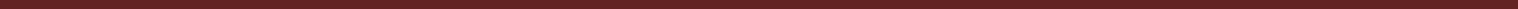 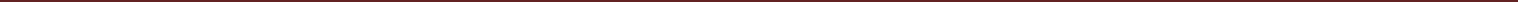 2.2.Программы отдельных учебных предметов, курсов	882.2.1.Общие положения	882.2.2.Основное содержание учебных предметов	892.2.2.1.Русский язык	892.2.2.2.Литературное чтение	942.2.2.3.Иностранный язык	982.2.2.4.Математика и информатика	1002.2.2.5.Окружающий мир	1022.2.2.6.Основы религиозных культур и светской этики	1052.2.2.7.Изобразительное искусство	1062.2.2.8.Музыка	1092.2.2.9.Технология	1092.2.2.10.Физическая культура	1112.3.Программа духовно-нравственного воспитания, развития обучающихся при полученииначального общего образования	1152.4.Программа формирования экологической культуры, здорового и безопасного образажизни1302.5.Программа коррекционной работы	1383.Организационный раздел	1443.1.Примерный учебный план начального общего образования	1443.2.План внеурочной деятельности	1473.3.Система условий реализации основной образовательной программы	1493.3.1.Кадровые условия реализации основной образовательной программы	1493.3.2.Психологопедагогические условия реализации основной образовательнойпрограммы	1513.3.3.Финансовое обеспечение реализации основной образовательной программы1533.3.4.Материально-технические условия реализации основной образовательнойпрограммы	1603.3.5.Информационнометодические условия реализации основной образовательнойпрограммы	1633.3.6.Механизмы достижения целевых ориентиров в системе условий. Модель сетевогографика (дорожной карты) по формированию необходимой системы условий реализацииосновной образовательной программы	167ООП НОО 2015-2020ОБЩИЕ ПОЛОЖЕНИЯОсновная образовательная программа начального общего образования (далее – ООП НОО) разработана в соответствии с требованиями федерального государственного образовательного стандарта начального общего образования (далее — ФГОС НОО) к структуре основной образовательной программы, определяет цель, задачи, планируемые результаты, содержание и организацию образовательной деятельности при получении начального общего образования. Данная программа реализуется при планировании и организации образовательного процесса 1 –класса.Содержание основной образовательной программы отражает требования ФГОС НОО и группируется в три основных раздела: целевой, содержательный и организационный.Целевой раздел определяет общее назначение, цели, задачи и планируемые результаты реализации основной образовательной программы, конкретизированные в соответствии с требованиями Стандарта и учитывающие региональные, национальные и этнокультурные особенности народов Российской Федерации, а также способы определения достижения этих целей и результатов.Целевой раздел включает:пояснительную записку;планируемые результаты освоения обучающимися основной образовательной программы;систему оценки достижения планируемых результатов освоения основной образовательной программы.Содержательный раздел определяет общее содержание начального общего образования и включает образовательные программы, ориентированные на достижение личностных, предметных и метапредметных результатов, в том числе:программу формирования универсальных учебных действий у обучающихся,программы отдельных учебных предметов, курсов, а также курсов внеурочной деятельности;программу духовно-нравственного развития и воспитания обучающихся;программу формирования экологической культуры, здорового и безопасного образа жизни;программу коррекционной работы;программу работы с одаренными детьми.Организационный раздел устанавливает общие рамки организации образовательного процесса ,а также механизм реализации компонентов основной образовательной программы.Организационный раздел включает:учебный план начального общего образования;план внеурочной деятельности;систему условий реализации основной образовательной программы в соответствии с требованиями Стандарта.ООП НОО 2015-2020ЦЕЛЕВОЙ РАЗДЕЛПояснительная запискаЦель реализации основной образовательной программы начального общего образования —обеспечение выполнения требований ФГОС НОО.Достижение поставленной цели при разработке и реализации средней общеобразовательной школой при Посольстве России в Турции основной образовательной программы начального общего образования предусматривает решение следующих основных задач:– формирование общей культуры, духовно-нравственное, гражданское, социальное, личностное и интеллектуальное развитие, развитие творческих способностей, сохранение и укрепление здоровья;– обеспечение планируемых результатов по освоению выпускником целевых установок, приобретению знаний, умений, навыков, компетенций и компетентностей, определяемых личностными, семейными, общественными, государственными потребностями и возможностями обучающегося младшего школьного возраста, индивидуальными особенностями его развития и состояния здоровья;– становление и развитие личности в еѐ индивидуальности, самобытности, уникальности и неповторимости;–   обеспечение преемственности начального общего и основного общего образования;– достижение планируемых результатов освоения основной образовательной программы начального общего образования всеми обучающимися, в том числе детьми с ограниченными возможностями здоровья (далее - дети с ОВЗ);–   обеспечение доступности получения качественного начального общего образования;– выявление и развитие способностей обучающихся, в том числе лиц, проявивших выдающиеся способности, через систему студий и кружков, организацию общественно полезной деятельности;– организация интеллектуальных и творческих соревнований, научно-технического творчества и проектно-исследовательской деятельности;– участие обучающихся, их родителей (законных представителей), педагогических работников и общественности в проектировании и развитии внутришкольной социальной среды;– использование в образовательной деятельности современных образовательных технологий деятельностного типа;–   предоставление обучающимся возможности для эффективной самостоятельной работы.основе  реализации   основной   образовательной   программы  лежит   системно-деятельностный подход, который предполагает:– воспитание и развитие качеств личности, отвечающих требованиям информационного общества, инновационной экономики, задачам построения российского гражданского общества на основе принципов толерантности, диалога культур и уважения его многонационального, поликультурного состава;– достижения социально желаемого уровня (результата) личностного и познавательного развития обучающихся;–   ориентацию  на  достижение  цели  и  основного  результата  образования  —  развитиеООП НОО 2015-2020личности обучающегося на основе освоения универсальных учебных действий, познания и освоения мира;– признание решающей роли содержания образования, способов организации образовательной деятельности и учебного сотрудничества в достижении целей личностного и социального развития обучающихся;– учёт индивидуальных возрастных, психологических и физиологических особенностей обучающихся, роли и значения видов деятельности и форм общения при определении образовательно-воспитательных целей и путей их достижения;– обеспечение преемственности дошкольного, начального общего, основного общего, среднего общего и профессионального образования;– разнообразие индивидуальных образовательных траекторий и индивидуального развития каждого обучающегося (в том числе лиц, проявивших выдающиеся способности, и детей с ОВЗ), обеспечивающих рост творческого потенциала, познавательных мотивов, обогащение форм учебного сотрудничества и расширение зоны ближайшего развития.Основная образовательная программа разрабатывалась с учётом особенностей уровня начального общего образования как фундамента всего последующего обучения.Начальная школа — особый этап в жизни ребёнка, связанный:– с изменением при поступлении в школу ведущей деятельности ребѐнка — с переходом к учебной деятельности (при сохранении значимости игровой), имеющей общественный характерявляющейся социальной по содержанию;– с освоением новой социальной позиции, расширением сферы взаимодействия ребѐнка с окружающим миром, развитием потребностей в общении, познании, социальном признании и самовыражении;– с принятием и освоением ребѐнком новой социальной роли ученика, выражающейся в формировании внутренней позиции школьника, определяющей новый образ школьной жизни и перспективы личностного и познавательного развития;–	с	формированием	у	школьника	основ	умения	учитьсяспособности к организации своей деятельности: принимать, сохранять цели и следовать им в учебной деятельности; планировать свою деятельность, осуществлять еѐ контроль и оценку; взаимодействовать с учителем и сверстниками в учебной деятельности;– с изменением при этом самооценки ребёнка, которая приобретает черты адекватности и рефлексивности;– с моральным развитием, которое существенным образом связано с характером сотрудничества со взрослыми и сверстниками, общением и межличностными отношениями дружбы, становлением основ гражданской идентичности и мировоззрения.Учитываются также характерные для младшего школьного возраста (от 6,5 до 11 лет):– центральные психологические новообразования, формируемые на данном уровне образования: словесно-логическое мышление, произвольная смысловая память, произвольное внимание, письменная речь, анализ, рефлексия содержания, оснований и способов действий, планирование и умение действовать во внутреннем плане, знаково-символическое мышление, осуществляемое как моделирование существенных связей и отношений объектов;– развитие целенаправленной и мотивированной активности обучающегося, направленной на овладение учебной деятельностью, основой которой выступает формирование устойчивой системы учебно-познавательных и социальных мотивов и личностного смысла учения.ООП НОО 2015-2020При определении стратегических характеристик основной образовательной программы учитывался существующий разброс в темпах и направлениях развития детей, индивидуальные различия в их познавательной деятельности, восприятии, внимании, памяти, мышлении, речи, моторике и т.д., связанные с возрастными, психологическими и физиологическими индивидуальными особенностями детей младшего школьного возраста.При этом успешность и своевременность формирования указанных новообразований познавательной сферы, качеств и свойств личности связываются с активной позицией учителя, а также с адекватностью построения образовательной деятельности и выбора условий и методик обучения, учитывающих описанные выше особенности уровня начального общего образования.ООП НОО разработана самостоятельно рабочей группой педагогов школы с привлечением органа самоуправления – Педагогического совета.Авторский коллектив ООП НОО: Тищенко О.Д, директор, Бажанова И.А, заместитель директора по учебно-воспитательной работе.ООП НОО школы разработана с учётом типа и вида школы, образовательных потребностей и запросов всех участников образовательного процесса, а также концептуальных положений, реализующих фундаментальное ядро содержания современного основного общего образования (базовые национальные ценности, программные элементы научного знания, УУД).Краткая характеристика школы1. Справочные сведения2. Характеристика реализуемых основных и дополнительных образовательных программ и результатов подготовки обучающихся и выпускников школы2.1. Сведения о реализации образовательных программ с указанием приёма и численности обучающихся и выпускников2.1.1. Количество  выпускников за последние 5 лет 2.1.2. Численность обучающихся в текущем году (по формам обучения)2.1.3. Структура классов (групп)2.1.4. Наполняемость классов (очная форма обучения)2.1.5. Реализация программ дополнительного образования детей2.2. Результативность образовательной деятельностиНа   конец  2015-2016 учебного года  очно  в школе обучалось 104 ученика, из них: обучающихся уровня начального образования – 48 человек;  обучающихся уровня основного общего образования – 45 человек; обучающихся уровня среднего общего образования – 11 человек.По итогам учебного года аттестации подлежало 92 ученика. Статистический анализ результатов образовательной деятельности за 2015-2016 учебный год представлен в таблице:1.2.      Планируемые результаты освоения обучающимися основной образовательной программыПланируемые результаты освоения основной образовательной программы начального общего образования (далее— планируемые результаты) являются одним из важнейших механизмов реализации требований ФГОС НОО к результатам обучающихся, освоивших основную образовательную программу. Они представляют собой систему обобщённых личностноориентированных целей образования, допускающих дальнейшее уточнение и конкретизацию, что обеспечивает определение выявление всех составляющих планируемых результатов, подлежащих формированию и оценке.Планируемые результаты:– обеспечивают связь между требованиями ФГОС образовательной деятельностью и системой оценки результатов освоения основной образовательной программы начального общего образования, уточняя и конкретизируя общее понимание личностных, метапредметных и предметных результатов для каждой учебной программы с учётом ведущих целевых установок их освоения, возрастной специфики обучающихся и требований, предъявляемых системой оценки;– являются содержательной и критериальной основой для разработки программ учебных предметов, курсов, учебно-методической литературы, а также для системы оценки качества освоения обучающимися основной образовательной программы начального общего образования.– В соответствии с системно-деятельностным подходом содержание планируемых результатов описывает и характеризует обобщѐнные способы действий с учебным материалом, позволяющие обучающимся успешно решать учебные и учебно-практические задачи, в том числе задачи, направленные на отработку теоретических моделей и понятий, и задачи, по возможности максимально приближенные к реальным жизненным ситуациям.Иными словами, система планируемых результатов даёт представление о том, какими именно действиями – познавательными, личностными, регулятивными, коммуникативными, преломлёнными через специфику содержания того или иного предмета – овладеют обучающиеся в ходе образовательной деятельности. В системе планируемых результатов особо выделяется учебный материал, имеющий опорный характер, т. е. служащий основой для последующего обучения.Структура планируемых результатов учитывает необходимость:– определения динамики развития обучающихся на основе выделения достигнутого уровня развития и ближайшей перспективы — зоны ближайшего развития ребѐнка;– определения возможностей овладения обучающимися учебными действиями на уровне, соответствующем зоне ближайшего развития, в отношении знаний, расширяющих и углубляющих систему опорных знаний, а также знаний и умений, являющихся подготовительными для данного предмета;– выделения основных направлений оценочной деятельности — оценки результатов деятельности систем образования различного уровня, педагогов, обучающихся.этой целью в структуре планируемых результатов по каждой учебной программе (предметной, междисциплинарной) выделяются следующие уровни описания:– ведущие целевые установки и основные ожидаемые результаты изучения данной учебной программы. Их включение в структуру планируемых результатов призвано дать ответ на вопрос о смысле изучения данного предмета, его вкладе в развитие личности обучающихся. Планируемые результаты представлены в первом, целевом блоке, предваряющем планируемые результаты по отдельным разделам учебной программы. Этот блок результатов описывает основной, сущностный вклад данной программы в развитие личности обучающихся, в развитие их способностей; отражает такие общие цели образования, как формирование ценностных и мировоззренческих установок, развитие интереса, формирование определенных познавательных потребностей обучающихся. Оценка достижения этих целей ведется в ходе процедур, допускающих предоставление и использование исключительно неперсонифицированной информации, а полученные результаты характеризуют деятельность системы образования.Планируемые предметные результаты, приводятся в двух блоках к каждому разделу учебной программы. Они ориентируют в том, какой уровень освоения опорного учебного материала ожидается от выпускников.Первый блок «Выпускник научится». Критериями отбора данных результатов служат: их значимость для решения основных задач образования на данном уровне, необходимость для последующего обучения, а также потенциальная возможность их достижения большинством обучающихся, как минимум, на уровне, характеризующем исполнительскую компетентность обучающихся. Иными словами, в эту группу включается такая система знаний и учебных действий, которая, во-первых, принципиально необходима для успешного обучения в начальной и основной школе и, во-вторых, при наличии специальной целенаправленной работы учителя может быть освоена подавляющим большинством детей.Достижение планируемых результатов этой группы выносится на итоговую оценку, которая может осуществляться как в ходе освоения данной программы посредством накопительной системы оценки (например, портфеля достижений), так и по итогам её освоения (с помощью итоговой работы). Оценка освоения опорного материала на уровне, характеризующем исполнительскую компетентность обучающихся, ведётся с помощью заданий базового уровня, а на уровне действий, соответствующих зоне ближайшего развития, — с помощью заданий повышенного уровня. Успешное выполнение обучающимися заданий базового уровня служит единственным основанием для положительного решения вопроса о возможности перехода на следующий уровень обучения.Цели, характеризующие систему учебных действий в отношении знаний, умений, навыков, расширяющих и углубляющих опорную систему или выступающих как пропедевтика для дальнейшего изучения данного предмета. Планируемые результаты, описывающие указанную группу целей, приводятся в блоках «Выпускник получит возможность научиться» к каждому разделу примерной программы учебного предмета и выделяются курсивом. Уровень достижений, соответствующий планируемым результатам этой группы, могут продемонстрировать только отдельные обучающиеся, имеющие более высокий уровень мотивации и способностей. В повседневной практике обучения эта группа целей не отрабатывается со всеми без исключения обучающимися как в силу повышенной сложности учебных действий для обучающихся, так и в силу повышенной сложности учебного материала и/или его пропедевтического характера на данном уровне обучения. Оценка достижения этих целей ведётся преимущественно в ходепроцедур, допускающих предоставление и использование исключительно неперсонифицированной информации. Частично задания, ориентированные на оценку достижения этой группы планируемых результатов, могут включаться в материалы итогового контроля.Основные	цели	такого	включения —	предоставить	возможность	обучающимсяпродемонстрировать	овладение	более	высокими	(по	сравнению	с	базовым)	уровнямидостижений и выявить динамику роста численности группы наиболее подготовленных обучающихся. При этом невыполнение обучающимися заданий, с помощью которых ведѐтся оценка достижения планируемых результатов этой группы, не является препятствием для перехода на следующий уровень обучения. В ряде случаев учѐт достижения планируемых результатов этой группы целесообразно вести в ходе текущего и промежуточного оценивания, а полученные результаты фиксировать посредством накопительной системы оценки (например, в форме портфеля достижений) и учитывать при определении итоговой оценки.Подобная структура представления планируемых результатов подчѐркивает тот факт, что при организации образовательной деятельности, направленной на реализацию и достижение планируемых результатов, от учителя требуется использование таких педагогических технологий, которые основаны на дифференциации требований к подготовке обучающихся.При получении начального общего образования устанавливаются планируемые результаты освоения:– междисциплинарной программы «Формирование универсальных учебных действий», а также еѐ разделов «Чтение. Работа с текстом» и «Формирование ИКТ компетентности обучающихся»;–   программ по всем учебным предметам.1.2.1.  Формирование универсальных учебных действий (личностные и метапредметные результаты)результате изучения всех без исключения предметов при получении начального общего образования у выпускников будут сформированы личностные, регулятивные, познавательные и коммуникативные универсальные учебные действия как основа умения учиться.ЛИЧНОСТНЫЕ УНИВЕРСАЛЬНЫЕ УЧЕБНЫЕ ДЕЙСТВИЯвыпускника будут сформированы:–   внутренняя позиция школьника на уровне положительного отношения к школе;– широкая мотивационная основа учебной деятельности, включающая социальные, учебно-познавательные и внешние мотивы;– учебно-познавательный интерес к новому учебному материалу и способам решения новой задачи;– ориентация на понимание причин успеха в учебной деятельности, в том числе на самоанализ и самоконтроль результата, на анализ соответствия результатов требованиям конкретной задачи, на понимание оценок учителей, товарищей, родителей и других людей;–   способность к оценке своей учебной деятельности;– основы гражданской идентичности, своей этнической принадлежности в форме осознания «Я» как члена семьи, представителя народа, гражданина России, чувства гордости за свою Родину, народ и историю;– ориентация в нравственном содержании как собственных поступков, так и поступков окружающих людей;–   знание основных моральных норм и ориентация на их выполнение;– развитие этических чувств — стыда, вины, совести как регуляторов морального поведения;–   установка на здоровый образ жизни;– основы экологической культуры: принятие ценности природного мира, готовность следовать в своей деятельности нормам природоохранного, здоровьесберегающего поведения;– чувство прекрасного и эстетические чувства на основе знакомства с мировой и отечественной художественной культурой.Выпускник получит возможность для формирования:– внутренней позиции обучающегося на уровне положительного отношения к образовательной организации, понимания необходимости учения, выраженного в преобладании учебно-познавательных мотивов;– выраженной устойчивой учебно-познавательной мотивации учения и интереса к новым общим способам решения задач;–   адекватного понимания причин успешности/неуспешности учебной деятельности;– положительной адекватной дифференцированной самооценки на основе критерия успешности реализации социальной роли «хорошего ученика»;– компетентности в реализации основ гражданской идентичности в поступках и деятельности;–   устойчивое следование в поведении моральным нормам и этическим требованиям;–   установки на здоровый образ жизни и реализации еѐ в реальном поведении и поступках;– осознанных устойчивых эстетических предпочтений и ориентации на искусство как значимую сферу человеческой жизни;–   эмпатии как осознанного понимания чувств других людей и сопереживания им.РЕГУЛЯТИВНЫЕ УНИВЕРСАЛЬНЫЕ УЧЕБНЫЕ ДЕЙСТВИЯВыпускник научится:–   принимать и сохранять учебную задачу;– учитывать выделенные учителем ориентиры действия в новом учебном материале в сотрудничестве с учителем;– планировать свои действия в соответствии с поставленной задачей и условиями еѐ реализации, в том числе во внутреннем плане;–   учитывать установленные правила в планировании и контроле способа решения;–   осуществлять итоговый и пошаговый контроль по результату;– оценивать правильность выполнения действия на уровне адекватной ретроспективной оценки соответствия результатов требованиям данной задачи;– адекватно воспринимать предложения и оценку учителей, товарищей, родителей и других людей;–   различать способ и результат действия;– вносить необходимые коррективы в действие после его завершения на основе его оценки и учѐта характера сделанных ошибок, использовать предложения и оценки для создания нового, более совершенного результата, использовать запись в цифровой форме хода и результатов решения задачи, собственной звучащей речи на русском, родном и иностранном языках.Выпускник получит возможность научиться:–   в сотрудничестве с учителем ставить новые учебные задачи;–   преобразовывать практическую задачу в познавательную;–   проявлять познавательную инициативу в учебном сотрудничестве;– самостоятельно учитывать выделенные учителем ориентиры действия в новом учебном материале;– осуществлять констатирующий и предвосхищающий контроль по результату и по способу действия, актуальный контроль на уровне произвольного внимания;– самостоятельно оценивать правильность выполнения действия и вносить необходимые коррективы в исполнение как по ходу его реализации, так и в конце действия.ПОЗНАВАТЕЛЬНЫЕ УНИВЕРСАЛЬНЫЕ УЧЕБНЫЕ ДЕЙСТВИЯВыпускник научится:– осуществлять поиск необходимой информации для выполнения учебных заданий с использованием учебной литературы, энциклопедий, справочников (включая электронные, цифровые), в открытом информационном пространстве, в том числе контролируемом пространстве сети Интернет;– осуществлять запись (фиксацию) выборочной информации об окружающем мире и о себе самом, в том числе с помощью инструментов ИКТ;– использовать знаковосимволические средства, в том числе модели (включая виртуальные) и схемы (включая концептуальные), для решения задач;– проявлять познавательную инициативу в учебном сотрудничестве;–   строить сообщения в устной и письменной форме;–   ориентироваться на разнообразие способов решения задач;– основам смыслового восприятия художественных и познавательных текстов, выделять существенную информацию из сообщений разных видов (в первую очередь текстов);–   осуществлять анализ объектов с выделением существенных и несущественных признаков;–   осуществлять синтез как составление целого из частей;–   проводить сравнение, сериацию и классификацию по заданным критериям;–   устанавливать причинноследственные связи в изучаемом круге явлений;– строить рассуждения в форме связи простых суждений об объекте, его строении, свойствах и связях;– обобщать, т. е. осуществлять генерализацию и выведение общности для целого ряда или класса единичных объектов, на основе выделения сущностной связи;– осуществлять подведение под понятие на основе распознавания объектов, выделения существенных признаков и их синтеза;–   устанавливать аналогии;–   владеть рядом общих приѐмов решения задач.Выпускник получит возможность научиться:– осуществлять расширенный поиск информации с использованием ресурсов библиотек и сети Интернет;– записывать, фиксировать информацию об окружающем мире с помощью инструментов ИКТ;–   создавать и преобразовывать модели и схемы для решения задач;–   осознанно и произвольно строить сообщения в устной и письменной форме;– осуществлять выбор наиболее эффективных способов решения задач в зависимости от конкретных условий;– осуществлять синтез как составление целого из частей, самостоятельно достраивая и восполняя недостающие компоненты;–   осуществлять сравнение, сериацию и классификацию, самостоятельно выбирая основаниякритерии для указанных логических операций;– строить логическое рассуждение, включающее установление причинноследственных связей;–   произвольно и осознанно владеть общими приёмами решения задач.КОММУНИКАТИВНЫЕ УНИВЕРСАЛЬНЫЕ УЧЕБНЫЕ ДЕЙСТВИЯВыпускник научится:– адекватно использовать коммуникативные, прежде всего речевые, средства для решения различных коммуникативных задач, строить монологическое высказывание (в том числе сопровождая его аудиовизуальной поддержкой), владеть диалогической формой коммуникации, используя в том числе средства и инструменты ИКТ и дистанционного общения;– допускать возможность существования у людей различных точек зрения, в том числе не совпадающих с его собственной, и ориентироваться на позицию партнѐра в общении и взаимодействии;– учитывать разные мнения и стремиться к координации различных позиций в сотрудничестве;–   формулировать собственное мнение и позицию;–   договариваться и приходить к общему решению в совместной деятельности, в том числеситуации столкновения интересов;– строить понятные для партнѐра высказывания, учитывающие, что партнёр знает и видит, а что нет;–   задавать вопросы;–   контролировать действия партнёра;–   использовать речь для регуляции своего действия;– адекватно использовать речевые средства для решения различных коммуникативных задач, строить монологическое высказывание, владеть диалогической формой речи.Выпускник получит возможность научиться:– учитывать и координировать в сотрудничестве позиции других людей, отличные от собственной;–   учитывать разные мнения и интересы и обосновывать собственную позицию;–   понимать относительность мнений и подходов к решению проблемы;– аргументировать свою позицию и координировать еѐ с позициями партнѐров в сотрудничестве при выработке общего решения в совместной деятельности;– продуктивно содействовать разрешению конфликтов на основе учѐта интересов и позиций всех участников;– с учѐтом целей коммуникации достаточно точно, последовательно и полно передавать партнѐру необходимую информацию как ориентир для построения действия;– задавать вопросы, необходимые для организации собственной деятельности и сотрудничества с партнѐром;– осуществлять взаимный контроль и оказывать в сотрудничестве необходимую взаимопомощь;– адекватно использовать речевые средства для эффективного решения разнообразных коммуникативных задач, планирования и регуляции своей деятельности.1.2.1.1.Чтение. Работа с текстом (метапредметные результаты)результате изучения всех без исключения учебных предметов при получении начального общего образования выпускники приобретут первичные навыки работы с содержащейся в текстах информацией в процессе чтения соответствующих возрасту литературных, учебных, научно-познавательных текстов, инструкций. Выпускники научатся осознанно читать тексты с целью удовлетворения познавательного интереса, освоения и использования информации. Выпускники овладеют элементарными навыками чтения информации, представленной в наглядно-символической форме, приобретут опыт работы с текстами, содержащими рисунки, таблицы, диаграммы, схемы.выпускников будут развиты такие читательские действия, как поиск информации, выделение нужной для решения практической или учебной задачи информации, систематизация, сопоставление, анализ и обобщение имеющихся в тексте идей и информации, их интерпретация и преобразование. Обучающиеся смогут использовать полученную из разного вида текстов информацию для установления несложных причинно-следственных связей и зависимостей, объяснения, обоснования утверждений, а также принятия решений в простых учебных и практических ситуациях.Выпускники получат возможность научиться самостоятельно организовывать поиск информации. Они приобретут первичный опыт критического отношения к получаемой информации, сопоставления ее с информацией из других источников и имеющимся жизненным опытом.РАБОТА С ТЕКСТОМ: ПОИСК ИНФОРМАЦИИ И ПОНИМАНИЕ ПРОЧИТАННОГО Выпускник научится:–находить в тексте конкретные сведения, факты, заданные в явном виде;–определять тему и главную мысль текста;–делить тексты на смысловые части, составлять план текста;–	вычленять	содержащиеся	в	тексте	основные	события	иустанавливать их последовательность; упорядочивать информацию по заданному основанию;– сравнивать между собой объекты, описанные в тексте, выделяя 2—3 существенных признака;– понимать информацию, представленную в неявном виде (например, находить в тексте несколько примеров, доказывающих приведѐнное утверждение; характеризовать явление по его описанию; выделять общий признак группы элементов);– понимать информацию, представленную разными способами: словесно, в виде таблицы, схемы, диаграммы;– понимать текст, опираясь не только на содержащуюся в нѐм информацию, но и на жанр, структуру, выразительные средства текста;– использовать различные виды чтения: ознакомительное, изучающее, поисковое, выбирать нужный вид чтения в соответствии с целью чтения;–ориентироваться в соответствующих возрасту словарях и справочниках.Выпускник получит возможность научиться:– использовать формальные элементы текста (например, подзаголовки, сноски) для поиска нужной информации;–работать с несколькими источниками информации;–сопоставлять информацию, полученную из нескольких источников.РАБОТА С ТЕКСТОМ: ПРЕОБРАЗОВАНИЕ И ИНТЕРПРЕТАЦИЯ ИНФОРМАЦИИ Выпускник научится:–пересказывать текст подробно и сжато, устно и письменно;– соотносить факты с общей идеей текста, устанавливать простые связи, не показанные в тексте напрямую;– формулировать несложные выводы, основываясь на тексте; находить аргументы, подтверждающие вывод;–сопоставлять и обобщать содержащуюся в разных частях текста информацию;– составлять на основании текста небольшое монологическое высказывание, отвечая на поставленный вопрос.Выпускник получит возможность научиться:–делать выписки из прочитанных текстов с учѐтом цели их дальнейшего использования;–составлять небольшие письменные аннотации к тексту, отзывы о прочитанном.Работа с текстом: оценка информацииВыпускник научится:–высказывать оценочные суждения и свою точку зрения о прочитанном тексте;– оценивать содержание, языковые особенности и структуру текста; определять место и роль иллюстративного ряда в тексте;– на основе имеющихся знаний, жизненного опыта подвергать сомнению достоверность прочитанного, обнаруживать недостоверность получаемых сведений, пробелы в информации и находить пути восполнения этих пробелов;–участвовать в учебном диалоге при обсуждении прочитанного или прослушанного текста.Выпускник получит возможность научиться:–сопоставлять различные точки зрения;–соотносить позицию автора с собственной точкой зрения;– в процессе работы с одним или несколькими источниками выявлять достоверную (противоречивую) информацию.1.2.1.2.	Формирование ИКТ компетентности обучающихся (метапредметные результаты)результате изучения всех без исключения предметов на уровне начального общегообразования начинается формирование навыков, необходимых для жизни и работы в современном высокотехнологичном обществе. Обучающиеся приобретут опыт работы с информационными объектами, в которых объединяются текст, наглядно-графические изображения, цифровые данные, неподвижные и движущиеся изображения, звук, ссылки и базы данных и которые могут передаваться как устно, так и с помощью телекоммуникационных технологий или размещаться в Интернете.Обучающиеся познакомятся с различными средствами информационно-коммуникационных технологий (ИКТ), освоят общие безопасные и эргономичные принципы работы с ними; осознают возможности различных средств ИКТ для использования в обучении, развития собственной познавательной деятельности и общей культуры.Они приобретут первичные навыки обработки и поиска информации при помощи средствИКТ: научатся вводить различные виды информации в компьютер: текст, звук,изображение,	цифровые	данные;	создавать,	редактировать,	сохранять	и	передаватьмедиасообщения.Выпускники научатся оценивать потребность в дополнительной информации для решения учебных задач и самостоятельной познавательной деятельности; определять возможные источники ее получения; критически относиться к информации и к выбору источника информации.Они научатся планировать, проектировать и моделировать процессы в простых учебных и практических ситуациях.результате использования средств и инструментов ИКТ и ИКТ-ресурсов для решения разнообразных учебно-познавательных и учебно-практических задач, охватывающих содержание всех изучаемых предметов, у обучающихся будут формироваться и развиваться необходимые универсальные учебные действия и специальные учебные умения, что заложит основу успешной учебной деятельности в средней и старшей школе.ЗНАКОМСТВО СО СРЕДСТВАМИ ИКТ, ГИГИЕНА РАБОТЫ С КОМПЬЮТЕРОМ Выпускник научится:– использовать безопасные для органов зрения, нервной системы, опорно-двигательного аппарата эргономичные приёмы работы с компьютером и другими средствами ИКТ; выполнять компенсирующие физические упражнения (минизарядку);–организовывать систему папок для хранения собственной информации в компьютере.Технология ввода информации в компьютер: ввод текста, запись звука, изображения, цифровых данныхВыпускник научится:– вводить информацию в компьютер с использованием различных технических средств (фото- и видеокамеры, микрофона и т. д.), сохранять полученную информацию, набирать небольшие тексты на родном языке; набирать короткие тексты на иностранном языке, использовать компьютерный перевод отдельных слов;–рисовать (создавать простые изображения) на графическом планшете;–Выпускник   получит   возможность   научиться   сканировать   рисунки   и   тексты,использовать программу распознавания сканированного текста на русском языке.ОБРАБОТКА И ПОИСК ИНФОРМАЦИИВыпускник научится:– подбирать  подходящий  по  содержанию  и  техническому  качеству  результат  видеозаписи  ифотографирования, использовать сменные носители (флэш-карты);– описывать по определенному алгоритму объект или процесс наблюдения, записывать аудиовизуальную и числовую информацию о нем, используя инструменты ИКТ;– собирать числовые данные в естественно-научных наблюдениях и экспериментах, используя цифровые датчики, камеру, микрофон и другие средства ИКТ, а также в ходе опроса людей;– редактировать тексты, последовательности изображений, слайды в соответствии с коммуникативной или учебной задачей, включая редактирование текста, цепочек изображений, видео- и аудиозаписей, фотоизображений;– пользоваться основными функциями стандартного текстового редактора ,использовать полуавтоматический орфографический контроль; использовать, добавлять и удалять ссылки в сообщениях разного вида; следовать основным правилам оформления текста;– искать информацию в соответствующих возрасту цифровых словарях и справочниках, базах данных, контролируемом Интернете, системе поиска внутри компьютера; составлять список используемых информационных источников (в том числе с использованием ссылок);– заполнять учебные базы данных.Выпускник получит возможность научиться грамотно формулировать запросы при поискесети Интернет и базах данных, оценивать, интерпретировать и сохранять найденную информацию; критически относиться к информации и к выбору источника информации.СОЗДАНИЕ, ПРЕДСТАВЛЕНИЕ И ПЕРЕДАЧА СООБЩЕНИЙВыпускник научится:–создавать текстовые сообщения с использованием средств ИКТ, редактировать, оформлятьсохранять их;–создавать простые сообщения в виде аудио- и видеофрагментов или последовательностислайдов с использованием иллюстраций, видеоизображения, звука, текста;– готовить и проводить презентацию перед небольшой аудиторией: создавать план презентации, выбирать аудиовизуальную поддержку, писать пояснения и тезисы для презентации;–создавать простые схемы, диаграммы, планы и пр.;– создавать простые изображения, пользуясь графическими возможностями компьютера; составлять новое изображение из готовых фрагментов (аппликация);–размещать  сообщение  в  информационной  образовательной  среде  образовательнойорганизации;– пользоваться основными средствами телекоммуникации; участвовать в коллективной коммуникативной деятельности в информационной образовательной среде, фиксировать ход и результаты общения на экране и в файлах.Выпускник получит возможность научиться:–представлять данные;– создавать музыкальные произведения с использованием компьютера и музыкальной клавиатуры, в том числе из готовых музыкальных фрагментов и «музыкальных петельПЛАНИРОВАНИЕ ДЕЯТЕЛЬНОСТИ, УПРАВЛЕНИЕ И ОРГАНИЗАЦИЯ.Выпускник научится:– создавать движущиеся модели и управлять ими в компьютерно управляемых средах (создание простейших роботов);–определять последовательность выполнения действий, составлять инструкции (простыеалгоритмы)	в	несколько	действий,	строить	программыдля компьютерного исполнителя с использованием конструкций последовательного выполнения и повторения;–планировать несложные исследования объектов и процессов внешнего мира.Выпускник получит возможность научиться:– проектировать несложные объекты и процессы реального мира, своей собственной деятельности и деятельности группы, включая навыки роботехнического проектирования–моделировать объекты и процессы реального мира.1.2.2. Планируемые результаты освоения обучающимися программ по учебным предметам системы учебников «Школа России»1.2.2.1.Планируемые результаты изучения курса «Русский язык»ОБЩИЕ ПРЕДМЕТНЫЕ РЕЗУЛЬТАТЫ ОСВОЕНИЯ ПРОГРАММЫрезультате изучения курса русского языка, обучающиеся при получении начального общего образования научатся осознавать язык как основное средство человеческого общения и явление национальной культуры, у них начнѐт формироваться позитивное эмоционально-ценностное отношение к русскому и родному языкам, стремление к их грамотному использованию, русский язык и родной язык станут для учеников основой всего процесса обучения, средством развития их мышления, воображения, интеллектуальных и творческих способностей.У выпускников будет сформировано:первоначальное представление о единстве и многообразии языкового и культурного пространства России, о языке как основе национального самосознания;осознание значения русского языка как национального языка русского народа, как государственного языка Российской Федерации и языка межнационального общения;представление о языке как основном средстве человеческого общения и явлении национальной культуры, о роли родного языка в жизни человека и общества;позитивное эмоционально-оценочное отношение к русскому языку, понимание значимости хорошего владения русским языком, его роли в дальнейшем образовании;овладение начальными представлениями о нормах русского языка (орфоэпических, лексических, грамматических), правилах речевого этикета (в объѐме курса); использование этих норм для успешного решения коммуникативных задач в ситуациях учебной языковой деятельности и свободного общения; формирование сознательного отношения к качеству своей речи, контроля за ней;приобретение опыта ориентироваться в целях, задачах, средствах и условиях общения, выбирать адекватные языковые средства для решения коммуникативных задач;освоение первоначальных научных представлений об основных понятиях и правилах из области фонетики, графики, лексики, морфемики, морфологии, синтаксиса, орфографии (в объѐме изучаемого курса), понимание взаимосвязи и взаимозависимости между разными сторонами языка;овладение учебными действиями с языковыми единицами: находить, опознавать, характеризовать, сравнивать, классифицировать основные единицы языка (звуки, буквы, слова, предложения), конструировать из этих единиц единицы более высокого уровня (слова, словосочетания, предложения, тексты), использовать эти действия для решения познавательных, практических и коммуникативных задач (в объёме изучаемого курса);овладение основами грамотного письма: основными орфографическими и пунктуационными умениями (в объёме изучаемого курса), умениями применять правила орфографии и правила постановки знаков препинания при записи собственных и предложенных текстов, умением проверять написанное.ПРЕДМЕТНЫЕ РЕЗУЛЬТАТЫ ОСВОЕНИЯ ОСНОВНЫХ СОДЕРЖАТЕЛЬНЫХ ЛИНИЙ ПРОГРАММЫРазвитие речиОсвоение данного раздела распределяется по всем разделам курса.Выпускник научится:осознавать ситуацию общения: с какой целью, с кем и где происходит общение; выбирать адекватные языковые и неязыковые средства в соответствии с конкретной ситуацией общения;владеть формой диалогической речи; умением вести разговор (начать, поддержать, закончить разговор, привлечь внимание и др.);выражать собственное мнение, обосновывать его с учётом ситуации общения;оценивать правильность (уместность) выбора языковых и неязыковых средств устного общения на уроке, в школе, быту, со знакомыми и незнакомыми, с людьми разного возраста;владеть монологической формой речи; под руководством учителя строить монологическое высказывание на определённую тему с использованием разных типов речи (описание, повествование, рассуждение);работать с текстом: определять тему и главную мысль текста, самостоятельно озаглавливать текст по его теме или главной мысли, выделять части текста (корректировать порядок предложений и частей текста), составлять план к заданным текстам;пользоваться самостоятельно памяткой для подготовки и написания письменного изложения учеником;письменно (после коллективной подготовки) подробно или выборочно передавать содержание повествовательного текста, предъявленного на основе зрительного и слухового восприятия, сохраняя основные особенности текста-образца; грамотно записывать текст; соблюдать требование каллиграфии при письме;сочинять письма, поздравительные открытки, объявления и другие небольшие тексты для конкретных ситуаций общения;составлять тексты повествовательного и описательного характера на основе разных источников (по наблюдению, по сюжетному рисунку, по репродукциям картин художников, по заданным теме и плану, опорным словам, на свободную тему, по пословице или поговорке, творческому воображению и др.);письменно сочинять небольшие речевые произведения освоенных жанров (например, записку, письмо, поздравление, объявление);проверять правильность своей письменной речи, исправлять допущенные орфографические и пунктуационные ошибки; улучшать написанное: добавлять и убирать элементы содержания, заменять слова на более точные и выразительные;пользоваться специальной, справочной литературой, словарями, журналами, Интернетом при создании собственных речевых произведений на заданную или самостоятельно выбранную тему.Выпускник получит возможность научиться:подробно и выборочно письменно передавать содержание текста;ООП НОО 2015-2020различать стилистические варианты языка при сравнении стилистически контрастных текстов (художественного и научного или делового, разговорного и научного или делового);создавать собственные тексты и корректировать заданные тексты с учѐтом точности, правильности, богатства и выразительности письменной речи; использовать в текстах синонимы и антонимы;анализировать последовательность своих действий при работе над изложениями и сочинениями и соотносить их с разработанным алгоритмом; оценивать правильность выполнения учебной задачи; соотносить собственный текст с исходным (для изложений) и с назначением, задачами, условиями общения (для самостоятельно составленных текстов);оформлять результаты исследовательской работы;редактировать собственные тексты, совершенствуя правильность речи, улучшая содержание, построение предложений и выбор языковых средств.Содержательная линия «Система языка»Раздел «Фонетика, орфоэпия, графика»Выпускник научится:произносить звуки речи в соответствии с нормами языка;характеризовать звуки русского языка: гласные ударные – безударные; согласные твѐрдые– мягкие, парные – непарные, твёрдые – мягкие; согласные глухие – звонкие, парные – непарные, звонкие и глухие; группировать звуки по заданному основанию;соблюдать нормы русского литературного языка в собственной речи и оценивать соблюдение этих норм в речи собеседников (в объёме орфоэпического словаря учебника);пользоваться орфоэпическим словарём при определении правильного произношения слова (или обращаться за помощью к другим орфоэпическим словарям русского языка или к учителю, родителям и др.);различать звуки и буквы;классифицировать слова с точки зрения их звуко-буквенного состава по самостоятельно определѐнным критериям;знать последовательность букв в русском алфавите, пользоваться алфавитом для упорядочивания слов и поиска нужной информации;пользоваться при письме небуквенными графическими средствами: пробелом между словами, знаком переноса, красной строки (абзаца), пунктуационными знаками (в пределах изученного).Выпускник получит возможность научиться:выполнять (устно и письменно) звуко-буквенный разбор слова самостоятельно по предложенному в учебнике алгоритму; оценивать правильность проведения звуко-буквенного разбора слова (в объѐме изучаемого курса).Раздел «Лексика»Освоение данного раздела распределяется по всем разделам курса.Выпускник научится:осознавать, что понимание значения слова – одно из условий умелого его использования в устной и письменной речи;выявлять в речи слова, значение которых требует уточнения;определять значение слова по тексту или уточнять с помощью толкового словаря, Интернета и др.;распознавать среди предложенных слов синонимы, антонимы, омонимы, фразеологизмы, устаревшие слова (простые случаи);подбирать к предложенным словам антонимы и синонимы; понимать этимологию мотивированных слов-названий;выбирать слова из ряда предложенных для успешного решения коммуникативных задач;подбирать синонимы для устранения повторов в тексте;находить в художественном тексте слова, употреблѐнные в переносном значении, а также эмоционально-оценочные слова, эпитеты, сравнения, олицетворения (без терминологии); оценивать уместность употребления этих слов в речи;пользоваться словарями при решении языковых и речевых задач.Выпускник получит возможность научиться:оценивать уместность использования слов в устной и письменной речи; подбирать антонимы для точной характеристики предметов при их сравнении;иметь представление о заимствованных словах; осознавать один из способов пополнения словарного состава русского языка иноязычными словами;работать с разными словарями;приобретать опыт редактирования предложения (текста).Раздел «Состав слова (морфемика)»Выпускник научится:различать изменяемые и неизменяемые слова;различать однокоренные слова среди других (неоднокоренных) слов (форм слов, слов с омонимичными корнями, синонимов);находить в словах окончание, основу (в простых случаях), корень, приставку, суффикс (постфикс -ся), соединительные гласные в сложных словах, использовать алгоритм опознавания изучаемых морфем;находить корень в однокоренных словах с чередованием согласных в корне;узнавать сложные слова (типа вездеход, вертолѐт и др.), выделять в них корни; находить соединительные гласные (интерфиксы) в сложных словах;сравнивать, классифицировать слова по их составу;соотносить слова с предъявляемыми к ним моделями, выбирать из предложенных слов слово, соответствующее заданной модели, составлять модель заданного слова;самостоятельно подбирать слова к заданной модели;понимать значения, вносимые в слово суффиксами и приставками (простые случаи); образовывать слова с этими морфемами для передачи соответствующего значения;ООП НОО 2015-2020образовывать слова (разных частей речи) с помощью приставки или суффикса или с помощью и приставки и суффикса).Выпускник получит возможность научиться:понимать роль каждой из частей слова в передаче лексического значения слова;понимать смысловые, эмоциональные, изобразительные возможности суффиксов и приставок;узнавать образование слов с помощью суффиксов или приставок;разбирать самостоятельно (устно и письменно) по составу слова с однозначно выделяемыми морфемами в соответствии с предложенным в учебнике алгоритмом;подбирать однокоренные слова и формы одного и того же слова с целью проверки изучаемых орфограмм в корне слова, использовать знание графического образа приставок и суффиксов для овладения правописанием слов с этими приставками и суффиксами (при изучении частей речи).Раздел «Морфология»Выпускник научится:определять принадлежность слова к определѐнной части речи по комплексу освоенных признаков; классифицировать слова по частям речи;распознавать части речи на основе усвоенных признаков (в объѐме программы); пользоваться словами разных частей речи и их формами в собственных речевыхвысказываниях;выявлять роль и значение слов частей речи в речи;определять грамматические признаки имѐн существительных  – род, склонение, число,падеж;определять грамматические признаки имѐн прилагательных – род (в единственном числе), число, падеж; изменять имена прилагательные по падежам;определять грамматические признаки личного местоимения в начальной форме – лицо, число, род (у местоимений 3-го лица в единственном числе); иметь представление о склонении личных местоимений; использовать личные местоимения для устранения неоправданных повторов; правильно употреблять в речи формы личных местоимений;распознавать неопределѐнную форму глагола; определять грамматические признаки глаголов – время, число, род (в прошедшем времени в единственном числе), лицо (в настоящем и будущем времени); изменять глаголы в настоящем и будущем времени по лицам и числам (спрягать); изменять глаголы в прошедшем времени в единственном числе по родам; иметь представление о возвратных глаголах;определять грамматические признаки личного местоимения в начальной форме – лицо, число, род (у местоимений 3-го лица в единственном числе); иметь представление о склонении личных местоимений, изменять личные местоимения по падежам; использовать личные местоимения для устранения неоправданных повторов; правильно употреблять в речи личные местоимения;распознавать наречия как часть речи; понимать их роль и значение в речи;различать наиболее употребительные предлоги и определять их роль при образованииООП НОО 2015-2020падежных форм имѐн существительных и местоимений;понимать роль союзов и частицы не в речи;подбирать примеры слов и форм слов разных частей речи.Выпускник получит возможность научиться:разграничивать самостоятельные и служебные части речи;сравнивать и сопоставлять признаки, присущие изучаемым частям речи; находить в тексте слова частей речи по указанным морфологическим признакам; классифицировать части речи по наличию или отсутствию освоенных признаков;различать смысловые и падежные вопросы имѐн существительных;склонять личные местоимения, соотносить личное местоимение в косвенном падеже с его начальной формой, распознавать падеж личного местоимения в предложении и тексте;различать родовые и личные окончания глагола;наблюдать над словообразованием имѐн существительных, имѐн прилагательных, глаголов;проводить полный морфологический разбор имѐн существительных, имѐн прилагательных, глаголов по предложенному в учебнике алгоритму, оценивать правильность проведения морфологического разбора;находить в тексте личные местоимения, наречия, числительные, возвратные глаголы, предлоги вместе с личными местоимениями, к которым они относятся, союзы и, а, но, частицу не при глаголах;находить и исправлять в устной и письменной речи речевые ошибки и недочѐты в употреблении изучаемых форм частей речи.Раздел «Синтаксис»Выпускник научится:различать предложение, словосочетание и слово;устанавливать в словосочетании связь главного слова с зависимым при помощи вопросов; составлять из заданных слов словосочетания, учитывая их связь по смыслу и по форме; устанавливать при помощи смысловых вопросов связь между словами в предложении;отражать еѐ в схеме;соотносить предложения со схемами, выбирать предложение, соответствующее схеме;классифицировать предложения по цели высказывания и по эмоциональной окраске (по интонации);выделять из потока речи предложения, оформлять их границы;находить главные (подлежащее и сказуемое) и второстепенные члены предложения (без деления на виды); выделять из предложения словосочетания;распознавать предложения с однородными членами, находить в них однородные члены; использовать интонацию при перечислении однородных членов предложения;составлять предложения с однородными членами и использовать их в речи; при составлении таких предложений пользоваться бессоюзной связью и союзами и, а, но.Выпускник получит возможность научиться:ООП НОО 2015-2020различать простое предложение с однородными членами и сложное предложение;находить в предложении обращение;выполнять  в  соответствии  с  предложенным  в  учебнике  алгоритмом  разбор  простогопредложения (по членам предложения, синтаксический), оценивать правильность разбора.Раздел «Орфография и пунктуация»Выпускник научится:а) применять ранее изученные правила правописания:раздельное написание слов;сочетания жи – ши, ча – ща, чу – щу в положении под ударением;сочетания чк, чн, чт, нч, щн и др.;перенос слов;прописная буква в начале предложения, именах собственных; проверяемые безударные гласные в корне слова; парные звонкие и глухие согласные в корне слова; непроизносимые согласные;непроверяемые гласные и согласные в корне слова, в том числе с удвоенными согласными (перечень см. в словаре учебника);гласные и согласные в неизменяемых на письме приставках и суффиксах;разделительные мягкий и твѐрдый знаки (ь, ъ);мягкий знак после шипящих на конце имѐн существительных (речь, брошь, мышь);соединительные о и е в сложных словах (самолѐт, вездеход);и и в суффиксах имѐн существительных (ключик – ключика, замочек – замочка); безударные падежные окончания имѐн существительных (кроме существительных на -мя,-ий, -ье, -ия, -ов, -ин);безударные падежные окончания имѐн прилагательных;раздельное написание предлогов с личными местоимениями; раздельное написание частицы не с глаголами;мягкий знак (ь) после шипящих на конце глаголов в форме 2-го лица единственного числа (читаешь, пишешь);мягкий знак (ь) в глаголах в сочетании -ться;безударные личные окончания глаголов;раздельное написание предлогов с другими словами;знаки	препинания	в	конце	предложения:	точка,	вопросительный	и	восклицательныйзнаки;знаки препинания (запятая) в предложениях с однородными членами.б) подбирать примеры с определѐнной орфограммой;в) оосознавать место возможного возникновения орфографической ошибки;г) ообнаруживать орфограммы по освоенным опознавательным признакам в указанных учителем словах (в объѐме изучаемого курса);д) определять разновидности орфограмм и соотносить их c изученными правилами;е) пользоваться орфографическим словарѐм учебника как средством самоконтроля при проверке написания слов с непроверяемыми орфограммами;ООП НОО 2015-2020ж) безошибочно списывать текст объѐмом 80 – 90 слов;з) писать под диктовку тексты объѐмом 75 – 80 слов в соответствии с изученными правилами правописания;и) проверять собственный и предложенный текст, находить и исправлять орфографические и пунктуационные ошибки.Выпускник получит возможность научиться:а)применять правила правописания:соединительные о и е в сложных словах (самолѐт, вездеход);и и в суффиксах -ек, -ик; запятая при обращении;запятая между частями в сложном предложении;б)  объяснять  правописание  безударных  падежных  окончаний  имѐн  существительных(кроме существительных на -мя, -ий, -ье, -ия, -ов, -ин);в) объяснять правописание безударных падежных имѐн прилагательных;г) объяснять правописание личных окончаний глагола;д) объяснять написание сочетаний -ться и -тся в глаголах;е)  применять  разные  способы  проверки  правописания  слов:  изменение  формы  слова,подбор	однокоренных	слов,	подбор	слов	с	ударной	морфемой,	знание	фонетическихособенностей орфограммы, использование орфографического словаря;ж) при составлении собственных текстов во избежание орфографических или пунктуационныхошибок, использовать помощь взрослого или словарь, пропуск орфограммы или пунктограммы.1.2.2.2.Планируемые результаты изучения курса «Литературное чтение».Виды речевой и читательской деятельностиВыпускник научится:понимать значимость произведений великих русских писателей и поэтов (Пушкина, Толстого, Чехова, Тютчева, Фета, Некрасова и др.) для русской культуры;читать вслух бегло, осознанно, без искажений, интонационно объединять слова в предложении и предложения в тексте, выражая своѐ отношение к содержанию и героям произведения;выбирать при выразительном чтении интонацию, темп, логическое ударение, паузы, особенности жанра (сказка сказывается, стихотворение читается с чувством, басня читается с сатирическими нотками и пр.);пользоваться	элементарными	приѐмами	анализа	текста	с	целью	его	изучения	иООП НОО 2015-2020осмысливания; осознавать через произведения великих мастеров слова нравственные и эстетические ценности (добра, мира, терпения, справедливости, трудолюбия); эстетически воспринимать произведения литературы, замечать образные выражения в поэтическом тексте, понимать, что точно подобранное автором слово способно создавать яркий образ;участвовать в дискуссиях на нравственные темы; подбирать примеры из прочитанных произведений;формулировать вопросы (один-два) проблемного характера к изучаемому тексту; находить эпизоды из разных частей прочитанного произведения, доказывающие собственный взгляд на проблему;делить текст на части, подбирать заглавия к ним, составлять самостоятельно план пересказа, продумывать связки для соединения частей;находить в произведениях средства художественной выразительности;готовить проекты о книгах и библиотеке; участвовать в книжных конференциях и выставках; пользоваться алфавитным и тематическим каталогом в городской библиотеке.Выпускник получит возможность научиться:осознавать значимость чтения для дальнейшего успешного обучения по другим предметам;приобрести потребность в систематическом просматривании, чтении и изучении справочной, научно-познавательной, учебной и художественной литературы;воспринимать художественную литературу как вид искусства;осмысливать нравственное преображение героя, раскрываемое автором в произведении, давать ему нравственно-эстетическую оценку;соотносить нравственно-эстетические идеалы автора, раскрытые в произведении, со своими эстетическими представлениями и представлениями о добре и зле;на практическом уровне овладеть некоторыми видами письменной речи (повествование – создание текста по аналогии, рассуждение – письменный ответ на вопрос, описание – характеристика героя);работать с детской периодикой.Творческая деятельностьВыпускник научится:пересказывать содержание произведения подробно, выборочно и кратко, опираясь на самостоятельно составленный план; соблюдать при пересказе логическую последовательность и точность изложения событий; составлять план, озаглавливать текст; пересказывать текст, включающий элементы описания (природы, внешнего вида героя, обстановки) или рассуждения; пересказывать текст от 3-го лица;составлять рассказы об особенностях национальных праздников и традиций на основе прочитанных произведений (фольклора, летописей, былин, житийных рассказов);подбирать материалы для проекта, записывать пословицы, поговорки, мудрые мысли известных писателей, учѐных по данной теме, делать подборку наиболее понравившихся, осмыслять их, переводить в принципы жизни; готовить проекты на тему праздника («Русские национальные праздники», «Русские традиции и обряды», «Православные праздники на Руси» и др.); участвовать в литературных викторинах, конкурсах чтецов, литературных праздниках,ООП НОО 2015-2020посвящѐнных великим русским поэтам; участвовать в читательских конференциях; писать отзыв на прочитанную книгу.Выпускник получит возможность научиться:создавать собственные произведения, интерпретируя возможными способами произведения авторские (создание кинофильма, диафильма, драматизация, постановка живых картин и т. д.).Литературоведческая пропедевтикаВыпускник научится:сравнивать, сопоставлять, делать элементарный анализ различных текстов, используя ряд литературоведческих понятий (фольклорная и авторская литература, структура текста, герой, автор) и средств художественной выразительности (сравнение, олицетворение, метафора).Выпускник получит возможность научиться:определять позиции героев и позицию автора художественного текста;создавать прозаический или поэтический текст по аналогии на основе авторского текста, используя средства художественной выразительности.1.2.2.3. Планируемые результаты изучения курса «Иностранный язык (английский)».В результате изучения иностранного языка при получении начального общего образования у обучающихся будут сформированы первоначальные представления о роли и значимости иностранного языка в жизни современного человека и поликультурного мира. Обучающиеся приобретут начальный опыт использования иностранного языка как средства межкультурного общения, как нового инструмента познания мира и культуры других народов, осознают личностный смысл овладения иностранным языком.Знакомство с детским пластом культуры страны (стран) изучаемого языка не только заложит основы уважительного отношения к чужой (иной) культуре, но и будет способствовать более глубокому осознанию обучающимися особенностей культуры своего народа. Начальное общее иноязычное образование позволит сформировать у обучающихся способность в элементарной форме представлять на иностранном языке родную культуру в письменной и устной формах общения с зарубежными сверстниками, в том числе с использованием средств телекоммуникации.Совместное изучение языков и культур, общепринятых человеческих и базовых национальных ценностей заложит основу для формирования гражданской идентичности, чувства патриотизма и гордости за свой народ, свой край, свою страну, поможет лучше осознать свою этническую и национальную принадлежность.ООП НОО 2015-2020Процесс овладения иностранным языком на уровне начального общего образования внесет свой вклад в формирование активной жизненной позиции обучающихся. Знакомство на уроках иностранного языка с доступными образцами зарубежного фольклора, выражение своего отношения к литературным героям, участие в ролевых играх будут способствовать становлению обучающихся как членов гражданского общества.результате изучения иностранного языка на уровне начального общего образования у обучающихся:сформируется элементарная иноязычная коммуникативная компетенция, т. е. способность и готовность общаться с носителями изучаемого иностранного языка в устной (говорение и аудирование) и письменной (чтение и письмо) формах общения с учетом речевых возможностей и потребностей младшего школьника; расширится лингвистический кругозор; будет получено общее представление о строе изучаемого языка и его некоторых отличиях от родного языка;будут заложены основы коммуникативной культуры, т. е. способность ставить и решать посильные коммуникативные задачи, адекватно использовать имеющиеся речевые и неречевые средства общения, соблюдать речевой этикет, быть вежливыми и доброжелательными речевыми партнерами;сформируются положительная мотивация и устойчивый учебно-познавательный интерес к предмету «Иностранный язык», а также необходимые универсальные учебные действия и специальные учебные умения, что заложит основу успешной учебной деятельности по овладению иностранным языком на следующем уровне образования.КОММУНИКАТИВНЫЕ УМЕНИЯГоворениеВыпускник научится:участвовать в элементарных диалогах, соблюдая нормы речевого этикета, принятые в англоязычных странах;рассказывать о себе, своей семье, друге.Выпускник получит возможность научиться:воспроизводить наизусть небольшие произведения детского фольклора; составлять краткую характеристику персонажа; кратко излагать содержание прочитанного текста.АудированиеВыпускник научится:понимать на слух речь учителя и одноклассников при непосредственном общении и вербально/невербально реагировать на услышанное;воспринимать на слух в аудиозаписи и понимать основное содержание небольших сообщений, рассказов, сказок, построенных в основном на знакомом языковом материале.Выпускник получит возможность научиться:воспринимать на слух аудиотекст и полностью понимать содержащуюся в нём информацию;использовать контекстуальную или языковую догадку при восприятии на слух текстов, содержащих некоторые незнакомые слова.ЧтениеВыпускник научится:соотносить графический образ английского слова с его звуковым образом;читать вслух небольшой текст, построенный на изученном языковом материале, соблюдая правила произношения и соответствующую интонацию;читать про себя и понимать содержание небольшого текста, построенного в основном на изученном языковом материале;читать про себя и находить в тексте необходимую информацию.Выпускник получит возможность научиться:догадываться о значении незнакомых слов по контексту;не обращать внимания на незнакомые слова, не мешающие понимать основное содержание текста.ПисьмоВыпускник научится:выписывать из текста слова, словосочетания и предложения;писать поздравительную открытку с Новым годом, Рождеством, днём рождения (с опорой на образец);писать по образцу краткое письмо зарубежному другу.Выпускник получит возможность научиться:в письменной форме кратко отвечать на вопросы к тексту;составлять рассказ в письменной форме по плану/ключевым словам;заполнять простую анкету;правильно	оформлять	конверт,	сервисные	поля	в	системе	электронной	почты(адрес, тема сообщения).ЯЗЫКОВЫЕ СРЕДСТВА И НАВЫКИ ОПЕРИРОВАНИЯ ИМИ Графика, каллиграфия, орфография Выпускник научится:воспроизводить графически и каллиграфически корректно все буквы английского алфавита (полупечатное написание букв, буквосочетаний, слов);пользоваться английским алфавитом, знать последовательность букв в нѐм;списывать текст;восстанавливать слово в соответствии с решаемой учебной задачей;отличать буквы от знаков транскрипции.Выпускник получит возможность научиться:сравнивать и анализировать буквосочетания английского языка и их транскрипцию;группировать слова в соответствии с изученными правилами чтения;уточнять написание слова по словарю;использовать экранный перевод отдельных слов (с русского языка на иностранныйи обратно).Фонетическая сторона речиВыпускник научится:различать на слух и адекватно произносить все звуки английского языка, соблюдая нормы произношения звуков;соблюдать правильное ударение в изолированном слове, фразе;различать коммуникативные типы предложений по интонации;корректно произносить предложения с точки зрения их ритмико-интонационныхособенностей.Выпускник получит возможность научиться:распознавать связующее r в речи и уметь его использовать; соблюдать интонацию перечисления;соблюдать правило отсутствия ударения на служебных словах (артиклях, союзах, предлогах);читать изучаемые слова по транскрипции.Лексическая сторона речиВыпускник научится:узнавать в письменном и устном тексте изученные лексические единицы, в том числе словосочетания, в пределах тематики на уровне начального образования;оперировать в процессе общения активной лексикой в соответствии с коммуникативной задачей;восстанавливать текст в соответствии с решаемой учебной задачей.Выпускник получит возможность научиться:узнавать простые словообразовательные элементы;опираться на языковую догадку в процессе чтения и аудирования (интернациональные и сложные слова).Грамматическая сторона речиВыпускник научится:распознавать и употреблять в речи основные коммуникативные типы предложений; распознавать в тексте и употреблять в речи изученные части речи:существительные с определѐнным/неопределѐнным/нулевым артиклем; существительныеединственном и множественном числе; глаголсвязку to be; глаголы в Present, Past, Future Simple; модальные глаголы can, may, must; личные, притяжательные и указательные местоимения; прилагательные в положительной, сравнительной и превосходной степени; количественные (до 100) и порядковые (до 30) числительные; наиболее употребительные предлоги для выражения временных и пространственных отношений.Выпускник получит возможность научиться:узнавать сложносочинѐнные предложения с союзами and и but;использовать в речи безличные предложения (It’s cold.It’s 5 o’clock. It’sinteresting), предложения с конструкцией thereis/thereare;оперировать в речи неопределѐнными местоимениями some, any (некоторые случаи употребления: Can I have some tea? Is there any milk in the fridge? — No, there isn’t any);оперировать в речи наречиями времени (yesterday, tomorrow, never, usually, often, sometimes); наречиями степени (much, little, very);распознавать в тексте и дифференцировать слова по определѐнным признакам (существительные, прилагательные, модальные/смысловые глаголы).1.2.2.4.Планируемые результаты изучения курса «Математика».ЧИСЛА И ВЕЛИЧИНЫВыпускник научится:образовывать, называть, читать, записывать, сравнивать, упорядочивать числа от 0 до 1 000 000;заменять мелкие единицы счѐта крупными и наоборот;устанавливать закономерность — правило, по которому составлена числовая последовательность (увеличение/уменьшение числа на несколько единиц, увеличение/ уменьшение числа в несколько раз); продолжать еѐ или восстанавливать пропущенные в ней числа;группировать числа по заданному или самостоятельно установленному одному или нескольким признакам;читать, записывать и сравнивать величины (длину, площадь, массу, время, скорость), используя основные единицы измерения величин (километр, метр, дециметр, сантиметр, миллиметр; квадратный километр, квадратный метр, квадратный дециметр, квадратный сантиметр, квадратный миллиметр; тонна, центнер, килограмм, грамм; сутки, час, минута, секунда; километров в час, метров в минуту и др.), и соотношения между ними.Выпускник получит возможность научиться:классифицировать числа по нескольким основаниям (в более сложных случаях) и объяснять свои действия;самостоятельно выбирать единицу для измерения таких величин, как площадь, масса, в конкретных условиях и объяснять свой выбор.АРИФМЕТИЧЕСКИЕ ДЕЙСТВИЯВыпускник научится:выполнять письменно действия с многозначными числами (сложение, вычитание, умножение и деление на однозначное, двузначное число в пределах 10 000), с использованием сложения и умножения чисел, алгоритмов письменных арифметических действий (в том числе деления с остатком);выполнять устно сложение, вычитание, умножение и деление однозначных, двузначных и трѐхзначных чисел в случаях, сводимых к действиям в пределах 100 (в том числе с 0 и числом 1);выделять неизвестный компонент арифметического действия и находить его значение; вычислять значение числового выражения, содержащего 2—3 арифметических действия(со скобками и без скобок).Выпускник получит возможность научиться:выполнять действия с величинами;выполнять проверку правильности вычислений разными способами (с помощью обратного действия, прикидки и оценки результата действия, на основе зависимости между компонентами и результатом действия);использовать свойства арифметических действий для удобства вычислений;решать уравнения на основе связи между компонентами и результатами действий сложения и вычитания, умножения и деления;находить значение буквенного выражения при заданных значениях входящих в него букв.РАБОТА С ТЕКСТОВЫМИ ЗАДАЧАМИВыпускник научится:устанавливать зависимости между объектами и величинами, представленными в задаче, составлять план решения задачи, выбирать и объяснять выбор действий;решать арифметическим способом текстовые задачи (в 1—3 действия) и задачи, связанные с повседневной жизнью;оценивать правильность хода решения задачи, вносить исправления, оценивать реальность ответа на вопрос задачи.Выпускник получит возможность научиться:составлять задачу по краткой записи, по заданной схеме, по решению;решать задачи на нахождение: доли величины и величины по значению еѐ доли (половина, треть, четверть, пятая, десятая часть); начала, продолжительности и конца события; задачи, отражающие процесс одновременного встречного движения двух объектов и движения впротивоположных направлениях; задачи с величинами, связанными пропорциональной зависимостью (цена, количество, стоимость); масса одного предмета, количество предметов, масса всех заданных предметов и др.;решать задачи в 3—4 действия;находить разные способы решения задачи.ПРОСТРАНСТВЕННЫЕ ОТНОШЕНИЯ.ГЕОМЕТРИЧЕСКИЕ ФИГУРЫВыпускник научится:описывать взаимное расположение предметов на плоскости и в пространстве;распознавать, называть, изображать геометрические фигуры (точка, отрезок, ломаная, прямой угол; многоугольник, в том числе треугольник, прямоугольник, квадрат; окружность, круг);выполнять построение геометрических фигур с заданными размерами (отрезок, квадрат, прямоугольник) с помощью линейки, угольника;использовать свойства прямоугольника и квадрата для решения задач; распознавать и называть геометрические тела (куб, шар); соотносить реальные объекты с моделями геометрических фигур.ГЕОМЕТРИЧЕСКИЕ ВЕЛИЧИНЫВыпускник научится:измерять длину отрезка;вычислять периметр треугольника, прямоугольника и квадрата, площадь прямоугольника и квадрата;оценивать размеры геометрических объектов, расстояния приближѐнно (на глаз).Выпускник получит возможность научиться:распознавать, различать и называть геометрические тела: прямоугольный параллелепипед, пирамиду, цилиндр, конус;вычислять периметр многоугольника;находить площадь прямоугольного треугольника;находить площади фигур путѐм их разбиения на прямоугольники (квадраты) и прямоугольные треугольники.Выпускник научится:читать несложные готовые таблицы;заполнять несложные готовые таблицы;читать несложные готовые столбчатые диаграммы.Выпускник получит возможность научиться:достраивать несложную готовую столбчатую диаграмму;сравнивать  и  обобщать  информацию,  представленную  в  строках  и  столбцах  несложныхтаблиц и диаграмм;понимать простейшие выражения, содержащие логические связки и слова (… и …, если…,то…; верно/неверно, что…; каждый; все; некоторые; не).1.2.2.5. Планируемые результаты изучения курса «Окружающий мир».ПРЕДМЕТНЫЕ РЕЗУЛЬТАТЫВыпускник научится:понимать особую роль России в мировой истории; рассказывать о национальных свершениях, открытиях, победах, вызывающих чувство гордости за свою страну;находить и показывать на карте России государственную границу, субъекты Российской Федерации, свой реги он, его главный город, другие города современной России, узнавать по фотографиям и описывать достопримечательности регионов и городов России;называть элементы государственного устройства России, объяснять их роль в жизни страны;называть имя действующего Президента Российской Федерации и его полномочия как главы государства;понимать, в чѐм различия между государственным устройством современной России и государственным устройством нашей страны в другие периоды еѐ истории;объяснять, что такое права человека, как законы страны и самый главный из них — Конституция Российской Федерации — защищают наши права, приводить конкретные примеры прав ребѐнка;раскрывать значение государственных символов России, находить их среди государственных символов других стран;называть главные праздники России, объяснять их значение в жизни страны, рассказывать о традициях и праздниках народов России;рассказывать о мире с точки зрения астронома, географа, историка, эколога;проводить несложные астрономические наблюдения;изготавливать модели планет и созвездий;использовать глобус и карту мира для получения информации о Земле; анализировать экологические проблемы планеты и предлагать способы их решения; приводить примеры объектов Всемирного наследия и животных из МеждународнойКрасной книги;находить и показывать на физической карте России различные географические объекты,на карте природных зон России — основные природные зоны;объяснять,	почему	происходит	смена	природных	зон	в	нашей	стране,	даватьхарактеристику природной зоны по плану, сравнивать различные природные зоны;приводить примеры растений и животных разных природных зон, в том числе внесѐнныхв Красную книгу России;выявлять	экологические	связи	в	разных	природных	зонах,	изображать	эти	связи	спомощью моделей;оценивать деятельность людей в разных природных зонах, раскрывать возникающие экологические проблемы и способы их решения, приводить примеры заповедников и национальных парков России;давать краткую характеристику своего края;различать и описывать изученные природные объекты своего края, пользоваться атласом-определителем для распознавания (определения) объектов неживой и живой природы;давать краткую характеристику природных сообществ своего края;выявлять экологические связи в природных сообществах, изображать эти связи с помощью моделей;оценивать своѐ поведение в природе, правильно вести себя в разных природных сообществах;рассказывать об охране природы в своѐм крае;различать отрасли растениеводства и животноводства, представленные в экономике своегокрая;приводить примеры исторических источников, различать и сравнивать источники информации о прошлом;соотносить дату исторического события с веком, находить место события на «ленте времени»;читать историческую карту;перечислять эпохи истории человечества в правильной последовательности, кратко характеризовать каждую эпоху, узнавать историческую эпоху по знаменитым сооружениям прошлого, сохранившимся до наших дней;с помощью глобуса рассказывать, как человек открывал планету Земля;описывать некоторые выдающиеся достижения и изобретения людей прошлого по иллюстрациям, высказывать суждения об их значении в истории человечества;показывать на карте границы, территорию, столицу, другие города России в разные периоды истории, места некоторых важных исторических событий;рассказывать по исторической карте, иллюстрациям учебника об изученных событиях истории России;соотносить даты и события, определять последовательность и значение некоторых важных событий в истории России;составлять исторические портреты выдающихся людей прошлого, высказывать сужденияо них;описывать облик Москвы и Санкт-Петербурга в разные века, узнавать их достопримечательности;называть и описывать некоторые выдающиеся памятники истории и культуры России; находить в домашнем архиве исторические свидетельства; раскрывать связь современной России с еѐ историей;использовать дополнительную литературу, Интернет для получения информации и подготовки собственных сообщений о природе Земли, России и родного края, о жизни общества в прошлом и настоящем.1.2.2.6. Планируемые результаты изучения курса «Изобразительное искусство».На уроках изобразительного искусства формируются умения:воспринимать окружающий мир и произведения искусства;выявлять с помощью сравнения отдельные признаки, характерные для сопоставляемых художественных произведений;анализировать результаты сравнения;работать с простейшими знаковыми и графическими моделями для выявления характерных особенностей художественного образа;решать творческие задачи на уровне импровизаций, проявлять оригинальность при их решении;создавать творческие работы на основе собственного замысла;формировать навыки учебного сотрудничества в коллективных художественных работах (умение договариваться, распределять работу, оценивать свой вклад в деятельность и ее общий результат);Учащиеся должны знать:основные виды и жанры изобразительных искусств;основы изобразительной грамоты (цвет, тон, пропорции, композиция);выдающихся представителей русского и зарубежного искусства и их основные произведения;наиболее крупные художественные музеи России;известные центры народных художественных ремесел России;Учащиеся должны уметь:пользоваться красками (гуашь, акварель), несколькими графическими материалами (карандаш, тушь), обладать первичными навыками лепки, уметь использовать коллажные техники;видеть конструктивную форму предмета, владеть первичными навыками плоского и объемного изображений предмета и группы предметов; знать общие правила построения головы человека; уметь пользоваться начальными правилами линейной и воздушной перспективы;видеть и пользоваться в качестве средств выражения соотношения пропорций, характер освещения, цветовые отношения при изображении с натуры, по представлению и по памяти;создавать творческие композиционные работы в разных материалах с натуры, по памяти и по воображению;активно воспринимать произведения искусства и аргументировано анализировать разные уровни своего восприятия, понимать изобразительные метафоры и видеть целостную картину мира, присущую произведению искусства.1.2.2.7. Планируемые результаты изучения курса «Музыка».Предметные результаты изучения музыки отражают опыт учащихся в музыкально-творческой деятельности:формирование представления о роли музыки в жизни человека, в его духовно-нравственном развитии;формирование общего представления о музыкальной картине мира;знание основных закономерностей музыкального искусства на примере изучаемых музыкальных произведений;формирование основ музыкальной культуры родного края, развитие художественного вкуса и интереса к музыкальному искусству и музыкальной деятельности;формирование устойчивого интереса к музыке и различным видам (или какому-либо виду) музыкально-творческой деятельности;умение воспринимать музыку и выражать своѐ отношение к музыкальным произведениям; умение эмоционально и осознанно относиться к музыке различных направлений:фольклору, музыке религиозной традиции, классической и современной; понимать содержание, интонационно-образный смысл произведений разных жанров и стилей;умение воплощать музыкальные образы при создании театрализованных и музыкально-пластических композиций, исполнении вокально-хоровых произведений, в импровизациях.ПЛАНИРУЕМЫЕ РЕЗУЛЬТАТЫВ результате изучения музыки выпускник начальной школы научится:воспринимать музыку различных жанров, размышлять о музыкальных произведениях как способе выражения чувств и мыслей человека, эмоционально откликаться на искусство, выражая своѐ отношение к нему в различных видах деятельности;ориентироваться в музыкально-поэтическом творчестве, в многообразии фольклора России, сопоставлять различные образцы народной и профессиональной музыки, ценить отечественные народные музыкальные традиции;соотносить выразительные и изобразительные интонации, узнавать характерные черты музыкальной речи разных композиторов, воплощать особенности музыки в исполнительской деятельности;общаться и взаимодействовать в процессе ансамблевого, коллективного (хорового и инструментального) воплощения различных художественных образов;исполнять музыкальные произведения разных форм и жанров (пение, драматизация, музыкально-пластическое движение, инструментальное музицирование, импровизация, и др.);определять виды музыки, сопоставлять музыкальные образы в звучании различных музыкальных инструментов;оценивать и соотносить содержание и музыкальный язык народного и профессионального музыкального творчества разных стран мира.1.2.2.8. Планируемые результаты изучения курса «Технология».ПредметныеОбщекультурные и общетрудовые компетенции. Основы культуры труда. Самообслуживание.Учащийся будет иметь общее представление:творчестве и творческих профессиях, о мировых достижениях в области техники и искусства (в рамках изученного), о наиболее значимых окружающих производствах;об основных правилах дизайна и их учѐте при конструировании изделий (единство формы, функции и декора; стилевая гармония);правилах безопасного пользования бытовыми приборами.Учащийся будет уметь:организовывать и выполнять свою художественно-практическую деятельность в соответствии с собственным замыслом;использовать знания и умения, приобретѐнные в ходе изучения технологии, изобразительного искусства и других учебных предметов в собственной творческой деятельности;защищать природу и материальное окружение и бережно относиться к ним;безопасно пользоваться бытовыми приборами (розетками, электрочайниками, компьютером);выполнять простой ремонт одежды (пришивать пуговицы, зашивать разрывы по шву).Технология ручной обработки материалов. Основы художественно-практической деятельности.Учащийся будет знать:названия и свойства наиболее распространѐнных искусственных и синтетических материалов (бумага, металлы, ткани);последовательность чтения и выполнения разметки развёрток с помощью чертёжных инструментов;линии чертежа (осевая и центровая);правила безопасной работы канцелярским ножом; косую строчку, еѐ варианты, назначение;несколько названий видов информационных технологий и соответствующих способов передачи информации (из реального окружения учащихся).Учащийся будет иметь представление о:дизайне, его месте и роли в современной проектной деятельности; основных условиях дизайна — единстве пользы, удобства и красоты; композиции декоративно-прикладного характера на плоскости и в объѐме; традициях канонов декоративно-прикладного искусства в изделиях; стилизации природных форм в технике, архитектуре и др.; художественных техниках (в рамках изученного).Учащийся будет уметь самостоятельно:читать простейший чертѐж (эскиз) плоских и объѐмных изделий (развѐрток);выполнять разметку развѐрток с помощью чертѐжных инструментов;подбирать и обосновывать наиболее рациональные технологические приѐмы изготовленияизделий;выполнять рицовку;оформлять изделия и соединять детали петельной строчкой и еѐ вариантами;находить и использовать дополнительную информацию из различных источников (в том числе из Интернета).Конструирование и моделирование.Учащийся будет знать:простейшие способы достижения прочности конструкций.Учащийся будет уметь:конструировать и моделировать изделия из разных материалов по заданным декоративно-художественным условиям;изменять конструкцию изделия по заданным условиям;выбирать способ соединения и соединительного материала в зависимости от требований конструкции.Практика работы на компьютере.Учащийся будет иметь представление о:использовании компьютеров в различных сферах жизни и деятельности человека.Учащийся будет знать:названия и основное назначение частей компьютера (с которыми работали на уроках).Учащийся научится с помощью учителя:создавать небольшие тексты и печатные публикации с использованием изображений на экране компьютера;оформлять текст (выбор шрифта, размера, цвета шрифта, выравнивание абзаца); работать с доступной информацией;работать в программах Word, Power Point.1.2.2.9. Планируемые результаты изучения курса «Физическая культура».(для обучающихся, не имеющих противопоказаний для занятий физической культурой или существенных ограничений по нагрузке)результате обучения обучающиеся на на уровне начального общего образования начнут понимать значение занятий физической культурой для укрепления здоровья, физического развития, физической подготовленности и трудовой деятельности.ЗНАНИЯ О ФИЗИЧЕСКОЙ КУЛЬТУРЕВыпускник научится:ориентироваться в понятиях «физическая культура», «режим дня»; характеризовать назначение утренней зарядки, физкультминуток и физкультпауз, уроков физической культуры, закаливания, прогулок на свежем воздухе, подвижных игр, занятий спортом для укрепления здоровья, развития основных физических качеств;раскрывать	на	примерах	положительное	влияние	занятий	физической	культурой	науспешное	выполнение	учебнойтрудовой деятельности, укрепление здоровья и развитие физических качеств; ориентироваться в понятии «физическая подготовка»: характеризовать основныефизические качества (силу, быстроту, выносливость, равновесие, гибкость) и демонстрировать физические упражнения, направленные на их развитие;характеризовать способы безопасного поведения на уроках физической культуры и организовывать места занятий физическими упражнениями и подвижными играми (как в помещениях, так и на открытом воздухе).Выпускник получит возможность научиться:выявлять связь занятий физической культурой с трудовой и оборонной деятельностью; характеризовать роль и значение режима дня в сохранении и укреплении здоровья;планировать и корректировать режим дня с учѐтом своей учебной и внешкольной деятельности, показателей своего здоровья, физического развития и физической подготовленности.Способы физкультурной деятельностиВыпускник научится:отбирать упражнения для комплексов утренней зарядки и физкультминуток и выполнять их в соответствии с изученными правилами;организовывать и проводить подвижные игры и простейшие соревнования во время отдыха на открытом воздухе и в помещении (спортивном зале и местах рекреации), соблюдать правила взаимодействия с игроками;измерять показатели физического развития (рост и масса тела) и физической подготовленности (сила, быстрота, выносливость, равновесие, гибкость) с помощью тестовых упражнений; вести систематические наблюдения за динамикой показателей.Выпускник получит возможность научиться:вести тетрадь по физической культуре с записями режима дня, комплексов утренней гимнастики, физкультминуток, общеразвивающих упражнений для индивидуальных занятий, результатов наблюдений за динамикой основных показателей физического развития и физической подготовленности;целенаправленно отбирать физические упражнения для индивидуальных занятий по развитию физических качеств;выполнять простейшие приѐмы оказания доврачебной помощи при травмах и ушибах.ФИЗИЧЕСКОЕ СОВЕРШЕНСТВОВАНИЕВыпускник научится:выполнять упражнения по коррекции и профилактике нарушения зрения и осанки, упражнения на развитие физических качеств (силы, быстроты, выносливости, гибкости, равновесия); оценивать величину нагрузки по частоте пульса (с помощью специальной таблицы);выполнять организующие строевые команды и приѐмы;выполнять акробатические упражнения (кувырки, стойки, перекаты);выполнять гимнастические упражнения на спортивных снарядах (перекладина, гимнастическое бревно);выполнять легкоатлетические упражнения (бег, прыжки, метания и броски мячей разного веса и объѐма);выполнять игровые действия и упражнения из подвижных игр разной функциональной направленности.Выпускник получит возможность научиться:сохранять правильную осанку, оптимальное телосложение;выполнять эстетически красиво гимнастические и акробатические комбинации; играть в баскетбол, футбол и волейбол по упрощѐнным правилам; выполнять тестовые нормативы по физической подготовке; плавать, в том числе спортивными способами;1.3.Система оценки достижения планируемых результатов освоенияосновной образовательной программы1.3.1.	Общие положенияСистема оценки достижения планируемых результатов освоения основной образовательной программы начального общего образования (далее — система оценки) представляет собой один из инструментов реализации требований ФГОС НОО к результатам освоения основной образовательной программы начального общего образования и направлена на обеспечение качества образования, что предполагает вовлечѐнность в оценочную деятельность как педагогов, так и обучающихся.Оценка на единой критериальной основе, формирование навыков рефлексии, самоанализа, самоконтроля, само и взаимооценки не только дают возможность педагогам и обучающимся освоить эффективные средства управления учебной деятельностью, но и способствуют развитию у обучающихся самосознания, готовности открыто выражать и отстаивать свою позицию, готовности к самостоятельным поступкам и действиям, принятию ответственности за их результаты.соответствии со ФГОС НОО основным объектом системы оценки, еѐ содержательной и критериальной базой выступают планируемые результаты освоения обучающимися основной образовательной программы начального общего образования.Система оценки призвана способствовать поддержанию единства всей системы образования, обеспечению преемственности в системе непрерывного образования. Ее основными функциями являются ориентация образовательной деятельности на достижение планируемых результатов освоения основной образовательной программы начального общего образования и обеспечение эффективной обратной связи, позволяющей осуществлять управление образовательной деятельностью.Основными направлениями и целями оценочной деятельности в соответствии с требованиями ФГОС НОО являются оценка образовательных достижений обучающихся и оценка результатов деятельности образовательных организаций и педагогических кадров. Полученные данные используются для оценки состояния и тенденций развития системы образования разного уровня.Основным объектом, содержательной и критериальной базой итоговой оценки подготовки выпускников на уровне начального общего образования выступают планируемые результаты, составляющие содержание блока «Выпускник научится» для каждой программы, предмета, курса.При	оценке	результатов	деятельности	образовательных	организаций	и	работниковобразования основным объектом оценки, еѐ содержательной и критериальной базой выступают планируемые результаты освоения основной образовательной программы, составляющие содержание блоков «Выпускник научится» и «Выпускник получит возможность научиться» для каждой учебной программы.Система оценки достижения планируемых результатов освоения основной образовательной программы начального общего образования предполагает комплексный подход к оценке результатов образования, позволяющий вести оценку достижения обучающимися всех трѐхгрупп результатов образования: личностных, метапредметных и предметных.соответствии   с   требованиями   ФГОС   НОО   предоставление   и   использованиеперсонифицированной информации возможно только в рамках процедур итоговой оценки обучающихся. Во всех иных процедурах допустимо предоставление и использование исключительно неперсонифицированной (анонимной) информации о достигаемых обучающимися образовательных результатах.Интерпретация результатов оценки ведѐтся на основе контекстной информации об условиях и особенностях деятельности субъектов образовательных отношений. В частности, итоговая оценка обучающихся определяется с учѐтом их стартового уровня и динамики образовательных достижений.Система оценки предусматривает уровневый подход к представлению планируемых результатов и инструментарию для оценки их достижения. Согласно этому подходу за точку отсчѐта принимается не «идеальный образец», отсчитывая от которого «методом вычитания» и фиксируя допущенные ошибки и недочѐты формируется сегодня оценка ученика, а необходимый для продолжения образования и реально достигаемый большинством обучающихся опорный уровень образовательных достижений. Достижение этого опорного уровня интерпретируется как безусловный учебный успех ребѐнка, как исполнение им требований ФГОС НОО. А оценка индивидуальных образовательных достижений ведѐтся «методом сложения», при котором фиксируется достижение опорного уровня и его превышение. Это позволяет поощрять продвижения обучающихся, выстраивать индивидуальные траектории движения с учѐтом зоны ближайшего развития.Поэтому в текущей оценочной деятельности целесообразно соотносить результаты, продемонстрированные учеником, с оценками типа:–«зачѐт/незачѐт»   («удовлетворительно/неудовлетворительно»),   т.  е.   оценкой,свидетельствующей об осознанном освоении опорной системы знаний и правильном выполнении учебных действий в рамках диапазона (круга) заданных задач, построенных на опорном учебном материале;– «хорошо», «отлично» — оценками, свидетельствующими об усвоении опорной системы знаний на уровне осознанного произвольного овладения учебными действиями,а также о кругозоре, широте (или избирательности) интересов.Это не исключает возможности использования традиционной системы отметок по 5-балльной шкале, однако требует уточнения и переосмысления их наполнения. В частности, достижение опорного уровня в этой системе оценки интерпретируется как безусловный учебный успех ребѐнка, как исполнение им требований ФГОС НОО и соотносится с оценкой «удовлетворительно» («зачѐт»).процессе оценки используются разнообразные методы и формы, взаимно дополняющие друг друга (стандартизированные письменные и устные работы, проекты, практические работы,творческие работы, самоанализ и самооценка, наблюдения и  др.).1.3.2.Особенности оценки личностных, метапредметных и предметныхрезультатовОценка личностных результатов представляет собой оценку достижения обучающимися планируемых результатов в их личностном развитии, представленных в разделе «Личностные учебные действия» программы формирования универсальных учебных действий у обучающихся при получении начального общего образования.Достижение личностных результатов обеспечивается в ходе реализации всех компонентов образовательной деятельности, включая внеурочную деятельность, реализуемую семьѐй и школой.Основным объектом оценки личностных результатов служит сформированность универсальных учебных действий, включаемых в следующие три основных блока:–самоопределение —  сформированность  внутренней  позиции  обучающегося —принятие и освоение новой социальной роли обучающегося; становление основ российской гражданской идентичности личности как чувства гордости за свою Родину, народ, историю и осознание своей этнической принадлежности; развитие самоуважения и способности адекватно оценивать себя и свои достижения, видеть сильные и слабые стороны своей личности;– смыслообразование — поиск и установление личностного смысла (т. е. «значения для себя») учения обучающимися на основе устойчивой системы учебно-познавательных и социальных мотивов, понимания границ того, «что я знаю», и того, «что я не знаю», и стремления к преодолению этого разрыва;–морально-этическая ориентация — знание основных моральных норм и ориентацияна их выполнение на основе понимания их социальной необходимости; способность кморальной децентрации — учѐту позиций, мотивов и интересов участников моральной дилеммы при еѐ разрешении; развитие этических чувств — стыда, вины, совести как регуляторов морального поведения.Основное содержание оценки личностных результатов при получении начального общего образования строится вокруг оценки:– сформированности внутренней позиции обучающегося, которая находит отражение в эмоционально-положительном отношении обучающегося к образовательноой организации, ориентации на содержательные моменты образовательной деятельности —уроки, познание нового, овладение умениями и новыми компетенциями, характер учебного сотрудничества с учителем и одноклассниками — и ориентации на образец поведения «хорошего ученика» как пример для подражания;– сформированности основ гражданской идентичности, включая чувство гордости за свою Родину, знание знаменательных для Отечества исторических событий; любовь к своему краю, осознание своей национальности, уважение культуры и традиций народов России и мира; развитие доверия и способности к пониманию и сопереживанию чувствам других людей;–сформированности самооценки, включая осознание своих возможностей в учении,способности адекватно судить о причинах своего успеха/неуспеха в учении; умение видеть свои достоинства и недостатки, уважать себя и верить в успех;–сформированности мотивации учебной деятельности, включая социальные, учебно-познавательные и внешние мотивы, любознательность и интерес к новому содержанию и способам решения проблем, приобретению новых знаний и умений, мотивацию достижения результата, стремление к совершенствованию своих способностей;–знания  моральных  норм  и  сформированности  моральноэтических  суждений,способности к решению моральных проблем на основе децентрации (координации различных точек зрения на решение моральной дилеммы); способности к оценке своих поступков и действий других людей с точки зрения соблюдения/нарушения моральной нормы.В планируемых результатах, описывающих эту группу, отсутствует блок «Выпускник научится». Это означает, что личностные результаты выпускников при получении начального общего образования в полном соответствии с требованиями ФГОС НОО не подлежат итоговой оценке.Формирование	и	достижение	указанных	выше	личностных	результатов —	задача	иответственность системы образования и образовательной организации. Поэтому оценка этихрезультатов образовательной деятельности осуществляется в ходе внешних неперсонифицированных мониторинговых исследований, результаты которых являются основанием для принятия управленческих решений при проектировании и реализации региональных программ развития, программ поддержки образовательной деятельности, иных программ. К их осуществлению должны быть привлечены специалисты, не работающие в данной образовательной организации и обладающие необходимой компетентностью в сфере диагностики развития личности в детском и подростковом возрасте. Предметом оценки в этом случае становится не прогресс личностного развития обучающегося, а эффективность воспитательно-образовательной деятельности образовательной организации, муниципальной, региональной или федеральной системы образования. Это принципиальный момент, отличающий оценку личностных результатов от оценки предметных и метапредметных результатов.ходе текущей оценки возможна ограниченная оценка сформированности отдельных личностных результатов, полностью отвечающая этическим принципам охраны и защиты интересов ребѐнка и конфиденциальности, в форме,не представляющей угрозы личности,психологической безопасности и эмоциональному статусу обучающегося.Такая оценка направлена на решение задачи оптимизации личностного развития обучающихся и включает три основных компонента:–характеристику достижений и положительных качеств обучающегося;– определение приоритетных задач и направлений личностного развития с учѐтом как достижений, так и психологических проблем развития ребѐнка;– систему психолого-педагогических рекомендаций, призванных обеспечить успешную реализацию задач начального общего образования.Другой формой оценки личностных результатов может быть оценка индивидуального прогресса личностного развития обучающихся, которым необходима специальная поддержка. Эта задача может быть решена в процессе систематического наблюдения за ходом психического развития ребѐнка на основе представлений о нормативном содержании и возрастной периодизации развития — в форме возрастно-психологического консультирования. Такая оценка осуществляется по запросу родителей (законных представителей) обучающихся или педагогов (или администрации образовательной организации при согласии родителей (законных представителей) и проводится психологом, имеющим специальную профессиональную подготовку в области возрастной психологии.Оценка метапредметных результатов представляет собой оценку достижения планируемыхрезультатов освоения основной образовательной программы, описанных в разделах«Регулятивные универсальные учебные действия», «Коммуникативные универсальные учебные действия», «Познавательные универсальные учебные действия» программы формирования универсальных учебных действий у обучающихся на уровне начального общего образования, а также планируемых результатов, представленных во всех разделах подпрограммы «Чтение. Работа с текстом».Достижение метапредметных результатов обеспечивается за счѐт основных компонентов образовательной деятельности — учебных предметов.Основным объектом оценки метапредметных результатов служит сформированность у обучающегося регулятивных, коммуникативных и познавательных универсальных действий, т. е. таких умственных действий обучающихся, которые направлены на анализ и управление своей познавательной деятельностью. К ним относятся:–способность  обучающегося  принимать  и  сохранять  учебную  цель  и  задачи;самостоятельно преобразовывать практическую задачу в познавательную; умение планировать собственную деятельность в соответствии с поставленной задачей и условиями еѐ реализации и искать средства еѐ осуществления; умение контролировать и оценивать свои действия, вносить коррективы в их выполнение на основе оценки и учѐта характера ошибок, проявлять инициативу и самостоятельность в обучении;– умение осуществлять информационный поиск, сбор и выделение существенной информации из различных информационных источников;– умение использовать знаковосимволические средства для создания моделей изучаемых объектов и процессов, схем решения учебно-познавательных и практических задач;–способность   к   осуществлению   логических   операций   сравнения,   анализа,обобщения, классификации по родовидовым признакам, к установлению аналогий, отнесения к известным понятиям;–умение сотрудничать с педагогом и сверстниками при решении учебных проблем,принимать на себя ответственность за результаты своих действий.Основное содержание оценки метапредметных результатов на уровне начального общего образования строится вокруг умения учиться, т. е. той совокупности способов действий, которая, собственно, и обеспечивает способность обучающихся к самостоятельному усвоению новых знаний и умений, включая организацию этой деятельности.Уровень сформированности универсальных учебных действий, представляющих содержание и объект оценки метапредметных результатов, может быть качественно оценѐн иизмерен в следующих основных формах:-достижение метапредметных результатов может выступать как результат выполнения специально сконструированных диагностических задач, направленных на оценку уровня сформированности конкретного вида универсальных учебных действий;-достижение метапредметных результатов может рассматриваться как инструментальная основа (или как средство решения) и как условие успешности выполнения учебных и учебно-практических задач средствами учебных предметов.Этот подход широко использован для итоговой оценки планируемых результатов по отдельным предметам. В зависимости от успешности выполнения проверочных заданий по математике, русскому языку, родному (нерусскому) языку (далее — родному языку), чтению, окружающему миру, технологии и другим предметам и с учѐтом характера ошибок, допущенных ребѐнком, можно сделать вывод о сформированности ряда познавательных и регулятивных действий обучающихся. Проверочные задания, требующие совместной работы обучающихся на общий результат, позволяют оценить сформированность коммуникативных учебных действий.Наконец, достижение метапредметных результатов может проявиться в успешности выполнения комплексных заданий на межпредметной основе. В частности, широкие возможности для оценки сформированности метапредметных результатов открывает использование проверочных заданий, успешное выполнение которых требует освоения навыков работы с информацией.Преимуществом двух последних способов оценки является то, что предметом измерения становится уровень присвоения обучающимся универсального учебного действия, обнаруживающий себя в том, что действие занимает в структуре учебной деятельности обучающегося место операции, выступая средством, а не целью активности ребѐнка.Таким образом, оценка метапредметных результатов может проводиться в ходе различных процедур. Например, в итоговых проверочных работах по предметам или в комплексных работах на межпредметной основе целесообразно осуществлять оценку (прямую или опосредованную) сформированности большинства познавательных учебных действий и навыков работы с информацией, а также опосредованную оценку сформированности ряда коммуникативных и регулятивных действий.ходе текущей, тематической, промежуточной оценки может быть оценено достижение таких коммуникативных и регулятивных действий, которые трудно или нецелесообразно проверить в ходе стандартизированной итоговой проверочной работы. Например, именно в ходе текущей оценки целесообразно отслеживать уровень сформированности такого умения, как взаимодействие с партнѐром: ориентация на партнѐра, умение слушать и слышать собеседника;стремление учитывать и координировать различные мнения и позиции в отношении объекта, действия, события и др.Оценка уровня сформированности ряда универсальных учебных действий, овладение которыми имеет определяющее значение для оценки эффективности всей системы начального образования (например, обеспечиваемые системой начального образования уровень включѐнности детей в учебную деятельность, уровень их учебной самостоятельности, уровень сотрудничества и ряд других), проводится в форме неперсонифицированных процедур.Оценка предметных результатов представляет собой оценку достижения обучающимся планируемых результатов по отдельным предметам.Достижение этих результатов обеспечивается за счѐт основных компонентов образовательной деятельности — учебных предметов, представленных в обязательной части учебного плана.соответствии с пониманием сущности образовательных результатов, заложенным в ФГОС НОО, предметные результаты содержат в себе, во-первых, систему основополагающих элементов научного знания, которая выражается через учебный материал различных курсов (далее —систему предметных знаний), и, во-вторых, систему формируемых действий с учебным материалом (далее — систему предметных действий), которые направлены на применение знаний, их преобразование и получение нового знания.Система предметных знаний —важнейшая составляющая предметных результатов. В ней можно выделить опорные знания (знания, усвоение которых принципиально необходимо для текущего и последующего успешного обучения) и знания, дополняющие, расширяющие или углубляющие опорную систему знаний, а также служащие пропедевтикой для последующего изучения курсов.К опорным знаниям относятся прежде всего основополагающие элементы научного знания (как общенаучные, так и относящиеся к отдельным отраслям знания и культуры), лежащие в основе современной научной картины мира: ключевые теории, идеи, понятия, факты, методы. На уровне начального общего образования к опорной системе знаний отнесѐн понятийный аппарат учебных предметов, освоение которого позволяет учителю и обучающимся эффективно продвигаться в изучении предмета.Опорная система знаний определяется с учѐтом их значимости для решения основных задач образования на данном уровне образования, опорного характера изучаемого материала для последующего обучения, а также с учѐтом принципа реалистичности, потенциальной возможности их достижения большинством обучающихся. Иными словами, в эту группу включается система таких знаний, умений, учебных действий, которые, во-первых, принципиально необходимы для успешного обучения и, во-вторых, при наличии специальнойООП НОО 2015-2020целенаправленной работы учителя в принципе могут быть достигнуты подавляющим большинством детей.При получении начального общего образования особое значение для продолжения образования имеет усвоение учащимися опорной системы знаний по русскому языку и математике.При оценке предметных результатов основную ценность представляет не само по себе освоение системы опорных знаний и способность воспроизводить их в стандартных учебных ситуациях, а способность использовать эти знания при решении учебно-познавательных и учебно-практических задач. Иными словами, объектом оценки предметных результатов являются действия, выполняемые обучающимися, с предметным содержанием.Действия с предметным содержанием (или предметные действия) —вторая важнаясоставляющая предметных результатов. В основе многих предметных действий лежат те же универсальные учебные действия, прежде всего познавательные: использование знаково-символических средств; моделирование; сравнение, группировка и классификация объектов; действия анализа, синтеза и обобщения; установление связей (в том числе причинно-следственных) и аналогий; поиск, преобразование, представление и интерпретация информации, рассуждения и т. д. Однако на разных предметах эти действия преломляются через специфику предмета, например выполняются с разными объектами — с числами и математическими выражениями; со звуками и буквами, словами, словосочетаниями и предложениями; с высказываниями и текстами; с объектами живой и неживой природы; с музыкальными и художественными произведениями и т. п. Поэтому при всей общности подходов и алгоритмов выполнения действий сам состав формируемых и отрабатываемых действий носит специфическую «предметную» окраску.Совокупность же всех учебных предметов обеспечивает возможность формирования всех универсальных учебных действий при условии, что образовательная деятельность ориентирована на достижение планируемых результатов.предметным действиям следует отнести также действия, которые присущи главным образом только конкретному предмету и овладение которыми необходимо для полноценного личностного развития или дальнейшего изучения предмета (в частности, способы двигательной деятельности, осваиваемые в курсе физической культуры, или способы обработки материалов,приѐмы лепки, рисования, способы музыкальной исполнительской деятельности и др.). Формирование одних и тех же действий на материале разных предметов способствуетсначала правильному их выполнению в рамках заданного предметом диапазона (круга) задач, а затем и осознанному и произвольному их выполнению, переносу на новые классы объектов.ООП НОО 2015-2020Это проявляется в способности обучающихся решать разнообразные по содержанию и сложности классы учебно-познавательных и учебно-практических задач.Поэтому объектом оценки предметных результатов служит в полном соответствии с требованиями ФГОС НОО способность обучающихся решать учебно-познавательные и учебно-практические задачи с использованием средств, релевантных содержанию учебных предметов, в том числе на основе метапредметных действий.Оценка достижения этих предметных результатов ведѐтся как в ходе текущего и промежуточного оценивания, так и в ходе выполнения итоговых проверочных работ. При этом итоговая оценка ограничивается контролем успешности освоения действий, выполняемых обучающимися, с предметным содержанием, отражающим опорную систему знаний данного учебного курса.1.3.3.Портфель достижений как инструмент оценки динамики индивидуальных образовательных достиженийПоказатель динамики образовательных достижений — один из основных показателей в оценке образовательных достижений. На основе выявления характера динамики образовательных достижений обучающихся можно оценивать эффективность учебной деятельности, работы учителя или образовательной организации, системы образования в целом. При этом наиболее часто реализуется подход, основанный на сравнении количественных показателей, характеризующих результаты оценки, полученные в двух точках образовательной траектории обучающихся.Оценка динамики образовательных достижений, как правило, имеет две составляющие: педагогическую, понимаемую как оценку динамики степени и уровня овладения действиями с предметным содержанием, и психологическую, связанную с оценкой индивидуального прогресса в развитии ребѐнка.Одним из наиболее адекватных инструментов для оценки динамики образовательных достижений служит портфель достижений обучающегося. Как показывает опыт его использования, портфель достижений может быть отнесѐн к разряду аутентичных индивидуальных оценок, ориентированных на демонстрацию динамики образовательных достижений в широком образовательном контексте (в том числе в сфере освоения таких средств самоорганизации собственной учебной деятельности, как самоконтроль, самооценка, рефлексият. д.).Портфель достижений — это не только современная эффективная форма оценивания, но и действенное средство для решения ряда важных педагогических задач, позволяющее:ООП НОО 2015-2020–поддерживать высокую учебную мотивацию обучающихся;– поощрять их активность и самостоятельность, расширять возможности обучения и самообучения;–развивать  навыки  рефлексивной  и  оценочной  (в  том  числе  самооценочной)деятельности обучающихся;– формировать умение учиться — ставить цели, планировать и организовывать собственную учебную деятельность.Портфель достижений представляет собой специально организованную подборку работ, которые демонстрируют усилия, прогресс и достижения обучающегося в различных областях. Портфель достижений является оптимальным способом организации текущей системы оценки. При этом материалы портфеля достижений должны допускать независимую оценку, например при проведении аттестации педагогов.состав портфеля достижений могут включаться результаты, достигнутые обучающимся не только в ходе учебной деятельности, но и в иных формах активности: творческой, социальной,коммуникативной, физкультурно-оздоровительной, трудовой деятельности, протекающей как в рамках повседневной школьной практики, так и за еѐ пределами.портфель достижений учеников начальной школы, который используется для оценки достижения планируемых результатов начального общего образования, целесообразно включать следующие материалы.Выборки детских работ — формальных и творческих, выполненных в ходе обязательных учебных занятий по всем изучаемым предметам, а также в ходе посещаемых учащимися занятий, реализуемых в рамках образовательной программы образовательной организации.Обязательной составляющей портфеля достижений являются материалы стартовой диагностики, промежуточных и итоговых стандартизированных работ по отдельным предметам.Остальные работы должны быть подобраны так, чтобы их совокупность демонстрировала нарастающие успешность, объѐм и глубину знаний, достижение более высоких уровней формируемых учебных действий. Примерами такого рода работ могут быть:– по русскому языку и литературному чтению, литературному чтению на родном языке, иностранному языку — диктанты и изложения, сочинения на заданную тему,сочинения на произвольную тему, аудиозаписи монологических и диалогических высказываний, «дневники читателя», иллюстрированные «авторские» работы детей, материалы их самоанализа и рефлексии и т. п.;ООП НОО 2015-2020– по математике — математические диктанты, оформленные результаты мини-исследований, записи решения учебно-познавательных и учебно-практических задач, математические модели, аудиозаписи устных ответов (демонстрирующих навыки устного счѐта, рассуждений, доказательств, выступлений, сообщений на математические темы), материалы самоанализа и рефлексии и т. п.;–по окружающему миру — дневники наблюдений, оформленные результаты мини-исследований и минипроектов, интервью, аудиозаписи устных ответов, творческие работы, материалы самоанализа и рефлексии и т. п.;– по предметам эстетического цикла — аудиозаписи, фото и видеоизображения примеров исполнительской деятельности, иллюстрации к музыкальным произведениям,иллюстрации на заданную тему, продукты собственного творчества, аудиозаписи монологических высказываний описаний, материалы самоанализа и рефлексии и т. п.;– по технологии — фото и видеоизображения продуктов исполнительской деятельности, аудиозаписи монологических высказываний описаний, продукты собственного творчества, материалы самоанализа и рефлексии и т. п.;–по  физкультуре —  видеоизображения  примеров  исполнительской  деятельности,дневники наблюдений и самоконтроля, самостоятельно составленные расписания и режим дня, комплексы физических упражнений, материалы самоанализа и рефлексии и т. п.Систематизированные материалы наблюдений (оценочные листы, материалы и листы наблюдений и т. п.) за процессом овладения универсальными учебными действиями, которые ведут учителя начальных классов (выступающие и в роли учителя предметника, и в роли классного руководителя), иные учителя предметники, школьный психолог, организатор воспитательной работы и другие непосредственные участники образовательных отношений.Материалы, характеризующие достижения обучающихся в рамках внеурочной и досуговой деятельности, например результаты участия в олимпиадах, конкурсах, смотрах,выставках, концертах, спортивных мероприятиях, поделки и др. Основное требование, предъявляемое к этим материалам, — отражение в них степени достижения планируемых результатов освоения примерной образовательной программы начального общего образования.Анализ, интерпретация и оценка отдельных составляющих и портфеля достижений в целом ведутся с позиций достижения планируемых результатов с учѐтом основных результатов начального общего образования, закреплѐнных в ФГОС НОО.Оценка  как  отдельных  составляющих,  так  и  портфеля  достижений  в  целом  ведѐтся  наООП НОО 2015-2020критериальной основе, поэтому портфели достижений должны сопровождаться специальными документами, в которых описаны состав портфеля достижений; критерии, на основе которых оцениваются отдельные работы, и вклад каждой работы в накопленную оценку выпускника. Критерии оценки отдельных составляющих портфеля достижений могут полностью соответствовать рекомендуемым или быть адаптированы учителем применительно к особенностям образовательной программы и контингента детей.При адаптации критериев целесообразно соотносить их с критериями и нормами, представленными в примерах инструментария для итоговой оценки достижения планируемых результатов, естественно, спроецировав их предварительно на данный этап обучения.По результатам оценки, которая формируется на основе материалов портфеля достижений, делаются выводы:о сформированности у обучающегося универсальных и предметных способов действий, а также опорной системы знаний, обеспечивающих ему возможность продолжения образования в основной школе;о сформированности основ умения учиться, понимаемой как способность к самоорганизациицелью постановки и решения учебно-познавательных и учебно-практических задач;об индивидуальном прогрессе в основных сферах развития личности — мотивационно-смысловой, познавательной, эмоциональной, волевой и саморегуляции.1.3.4.Итоговая оценка выпускникаНа итоговую оценку на уровне начального общего образования, результаты которой используются при принятии решения о возможности (или невозможности) продолжения обучения на следующем уровне, выносятся только предметные и метапредметные результаты, описанные в разделе «Выпускник научится» планируемых результатов начального общего образования.Предметом итоговой оценки является способность обучающихся решать учебно-познавательные и учебно-практические задачи, построенные на материале опорной системы знаний с использованием средств, релевантных содержанию учебных предметов, в том числе на основе метапредметных действий. Способность к решению иного класса задач является предметом различного рода неперсонифицированных обследований.При получении начального общего образования особое значение для продолжения образования имеет усвоение обучающимися опорной системы знаний по русскому языку и математике, и овладение следующими метапредметными действиями:ООП НОО 2015-2020– речевыми, среди которых следует выделить навыки осознанного чтения и работы с информацией;– коммуникативными, необходимыми для учебного сотрудничества с учителем и сверстниками.Итоговая оценка выпускника формируется на основе накопленной оценки по всем учебным предметам и оценок за выполнение, как минимум, трѐх итоговых работ (по русскому языку, математике и комплексной работы на межпредметной основе).При этом накопленная оценка характеризует выполнение всей совокупности планируемых результатов, а также динамику образовательных достижений обучающихся за период обучения.оценки за итоговые работы характеризуют, как минимум, уровень усвоения обучающимися опорной системы знаний по русскому языку, родному языку и математике, а также уровень овладения метапредметными действиями.На основании этих оценок по каждому предмету и по программе формирования универсальных учебных действий делаются следующие выводы о достижении планируемых результатов.Выпускник овладел опорной системой знаний и учебными действиями, необходимыми для продолжения образования на следующем уровне, и способен использовать их для решения простых учебно-познавательных и учебно-практических задач средствами данного предмета.Такой вывод делается, если в материалах накопительной системы оценки зафиксировано достижение планируемых результатов по всем основным разделам учебной программы, как минимум, с оценкой «зачтено» (или «удовлетворительно»), а результаты выполнения итоговых работ свидетельствуют о правильном выполнении не менее 50% заданий базового уровня.Выпускник овладел опорной системой знаний, необходимой для продолжения образования на следующем уровне образования, на уровне осознанного произвольного овладения учебными действиями.Такой вывод делается, если в материалах накопительной системы оценки зафиксировано достижение планируемых результатов по всем основным разделам учебной программы, причѐм не менее чем по половине разделов выставлена оценка «хорошо» или «отлично», а результаты выполнения итоговых работ свидетельствуют о правильном выполнении не менее 65% заданий базового уровня и получении не менее 50% от максимального балла за выполнение заданий повышенного уровня.Выпускник   не   овладел   опорной   системой   знаний   и   учебными   действиями,необходимыми для продолжения образования на следующем уровне образования.Такой вывод делается, если в материалах накопительной системы оценки не зафиксированоООП НОО 2015-2020достижение планируемых результатов по всем основным разделам учебной программы, а результаты выполнения итоговых работ свидетельствуют о правильном выполнении менее 50% заданий базового уровня.Педагогический совет образовательной организации на основе выводов, сделанных по каждому обучающемуся, рассматривает вопрос об успешном освоении данным обучающимсяосновной образовательной программы начального общего образования и переводе его на следующий уровень общего образования.случае, если полученные обучающимся итоговые оценки не позволяют сделать однозначного вывода о достижении планируемых результатов, решение о переводе на следующий уровень общего образования принимается педагогическим советом с учѐтом динамики образовательных достижений обучающегося и контекстной информации об условиях и особенностях его обучения в рамках регламентированных процедур, устанавливаемых на федеральном уровне.Решение о переводе обучающегося на следующий уровень общего образования принимается одновременно с рассмотрением и утверждением характеристики обучающегося, в которой:– отмечаются образовательные достижения и положительные качества обучающегося;– определяются приоритетные задачи и направления личностного развития с учѐтом как достижений, так и психологических проблем развития ребѐнка;– даются психолого-педагогические рекомендации, призванные обеспечить успешную реализацию намеченных задач на следующем уровне обучения.Оценка результатов деятельности образовательной организации начального общего образования проводится на основе результатов итоговой оценки достижения планируемых результатов освоения основной образовательной программы начального общего образования с учѐтом:–результатов   мониторинговых   исследований   разного   уровня   (федерального,регионального, муниципального);– условий реализации основной образовательной программы начального общего образования;–особенностей контингента обучающихся.Предметом оценки в ходе данных процедур является также текущая оценочная деятельность образовательных организаций и педагогов, и в частности отслеживание динамики образовательных достижений выпускников начальной школы данной образовательной организации.случае если для проведения итоговых работ используется единый, централизованно разработанный инструментарий, наиболее целесообразной формой оценки деятельности образовательной организации начального общего образования является регулярный мониторинг результатов выполнения итоговых работ.СОДЕРЖАТЕЛЬНЫЙ РАЗДЕЛ2.1.Программа формирования у обучающихся универсальных учебных действий Программа формирования универсальных учебных действий на уровне начального общегообразования (далее — программа формирования универсальных учебных действий) конкретизирует требования ФГОС НОО к личностным и метапредметным результатам освоения основной образовательной программы начального общего образования, дополняет традиционное содержание образовательно­воспитательных программ и служит основой для разработки примерных программ учебных предметов, курсов, дисциплин.Программа формирования универсальных учебных действий направлена на реализацию системно­деятельностного подхода, положенного в основу ФГОС, является главным педагогическим инструментом и средством обеспечения условий для формирования уобучающихся умения учиться, развития способности к саморазвитию и самосовершенствованию. Умение учиться – это способность человека объективно обнаруживать, каких именно знаний и умений ему не хватает для решения актуальной для него задачи, самостоятельно (или в коллективно-распределенной деятельности) находить недостающие знания и эффективно осваивать новые умения (способы деятельности) на их основе. Сформированные универсальные учебные действия обеспечивают личности не только готовностьспособность самостоятельно учиться, но и осознанно решать самые разные задачи во многих сферах человеческой жизни.Развитие универсальных учебных действий невозможно вне ситуации изучения предметных знаний. Оно реализуется в условиях специально организованной образовательной деятельности по освоению обучающимися конкретных предметных знаний, умений и навыков в рамках отдельных школьных дисциплин. Вместе с тем, освоенные знания, умения и навыки рассматриваются как поле для применения сформированных универсальных учебных действий обучающихся для решения ими широкого круга практических и познавательных задач.Программа формирования универсальных учебных действий для начального общего образования включает:ценностные ориентиры начального общего образования;понятие, функции, состав и характеристики универсальных учебных действий в младшем школьном возрасте;описание возможностей содержания различных учебных предметов для формирования универсальных учебных действий;описание условий организации образовательной деятельности по освоению обучающимися содержания учебных предметов с целью развития универсальных учебных действий;-	описание	условий,	обеспечивающих	преемственность	про­граммы формирования у обучающихся универсальных учебных действий при переходе от дошкольного к начальному и от начального к основному общему образованию.Цель программы: обеспечить регулирование различных аспектов освоения метапредметных умений, т.е. способов деятельности, применимых в рамках, как образовательного процесса, так и при решении проблем в реальных жизненных ситуациях.Как и программы по отдельным учебным предметам, программа формирования универсальных учебных действий конкретизирует соответствующих раздел Фундаментального ядра содержания.Задачи программы:установить ценностные ориентиры начального образования;определить состав и характеристику универсальных учебных действий;выявить в содержании предметных линий универсальные учебные действия и определить условия формирования в образовательном процессе и жизненно важных ситуациях.Программа формирования универсальных учебных действий содержит:описание ценностных ориентиров на каждой ступени образования;характеристики личностных, регулятивных, познавательных, коммуникативных универсальных учебных действий.связь универсальных учебных действий с содержанием учебных предметов в соответствии с УМК «Школа России»;типовые задачи формирования личностных, регулятивных, познавательных, коммуникативных универсальных учебных действий в соответствии с УМК «Школа России»;описание преемственности программы формирования универсальных учебных действий по ступеням общего образования в соответствии с УМК «Школа России».Планируемые результаты сформированности УУД.2.1.1.	Ценностные ориентиры начального общего образованияЗа последние десятилетия в обществе произошли кардинальные изменения в представлениицелях образования и путях их реализации. От признания знаний, умений и навыков как основных итогов образования произошѐл переход к пониманию обучения как процесса подготовки обучающихся к реальной жизни, к тому, чтобы занять активную позицию, успешно решать жизненные задачи, уметь сотрудничать и работать в группе, быть готовым к быстрому переучиванию в ответ на обновление знаний и требования рынка труда.По сути, происходит переход от обучения как преподнесения учителем обучающимся системы знаний к активному решению проблем с целью выработки определѐнных решений; от освоения отдельных учебных предметов к полидисциплинарному (межпредметному) изучению сложных жизненных ситуаций; к сотрудничеству учителя и обучающихся в ходе овладения знаниями, к активному участию учеников в выборе содержания и методов обучения. Этот переход обусловлен сменой ценностных ориентиров образования.Ценностные ориентиры начального общего образования конкретизируют личностный, социальный и государственный заказ системе образования, выраженный в Требованиях к результатам освоения основной образовательной программы, и отражают следующие целевые установки системы начального общего образования:формирование основ гражданской идентичности личности на основе:– чувства сопричастности и гордости за свою Родину, народ и историю, осознания ответственности человека за благосостояние общества;– восприятия мира как единого и целостного при разнообразии культур, национальностей, религий; уважения истории и культуры каждого народа;формирование  психологических  условий  развития  общения,  сотрудничества  наоснове:ООП НОО 2015-2020– доброжелательности, доверия и внимания к людям, готовности к сотрудничеству и дружбе, оказанию помощи тем, кто в ней нуждается;– уважения к окружающим — умения слушать и слышать партнѐра, признавать право каждого на собственное мнение и принимать решения с учѐтом позиций всех участников;развитие ценностно­смысловой сферы личности на основе общечеловеческих принципов нравственности и гуманизма:–принятия и уважения ценностей семьи и  образовательной организации, коллективаобщества и стремления следовать им;–ориентации в нравственном содержании и смысле как собственных поступков, такпоступков окружающих людей, развития этических чувств (стыда, вины, совести) как регуляторов морального поведения;– формирования эстетических чувств и чувства прекрасного через знакомство с национальной, отечественной и мировой художественной культурой;развитие умения учиться как первого шага к самообразованию и самовоспитанию, аименно:– развитие широких познавательных интересов, инициативы и любознательности, мотивов познания и творчества;– формирование умения учиться и способности к организации своей деятельности (планированию, контролю, оценке);развитие самостоятельности, инициативы и ответственности личности как условия еѐсамоактуализации:– формирование самоуважения и эмоционально­положительного отношения к себе, готовности открыто выражать и отстаивать свою позицию, критичности к своим поступкам и умения адекватно их оценивать;– развитие готовности к самостоятельным поступкам и действиям, ответственности за их результаты;– формирование целеустремлѐнности и настойчивости в достижении целей, готовности к преодолению трудностей, жизненного оптимизма;– формирование умения противостоять действиям и влияниям, представляющим угрозу жизни, здоровью, безопасности личности и общества, в пределах своих возможностей, в частности проявлять избирательность к информации, уважать частную жизнь и результаты труда других людей.Реализация ценностных ориентиров общего образования в единстве обучения и воспитания, познавательного и личностного развития обучающихся на основе формирования общих учебных умений, обобщѐнных способов действия обеспечивает высокую эффективность решения жизненных задач и возможность саморазвития обучающихся.2.1.2.  Характеристика универсальных учебных действий при получении начального общегообразованияПоследовательная реализация деятельностного подхода направлена на повышение эффективности образования, более гибкое и прочное усвоение знаний обучающимися, возможность их самостоятельного движения в изучаемой области, существенное повышение их мотивации и интереса к учѐбе.рамках деятельностного подхода в качестве общеучебных действий рассматриваются основные структурные компоненты учебной деятельности — мотивы, особенности целеполагания(учебная цель и задачи), учебные действия, контроль и оценка, сформированность которых является одной из составляющих успешности обучения в образовательной организации.При оценке сформированности учебной деятельности учитывается возрастная специфика, которая заключается в постепенном переходе от совместной деятельности учителя и обучающегося к совместно­разделѐнной (в младшем школьном и младшем подростковом возрасте) и к самостоятельной с элементами самообразования и самовоспитания (в младшем подростковом и старшем подростковом возрасте).Понятие «универсальные учебные действия»широком значении термин «универсальные учебные действия» означает умение учиться, т. е. способность субъекта к саморазвитию и самосовершенствованию путѐм сознательного и активного присвоения нового социального опыта.Способность обучающегося самостоятельно успешно усваивать новые знания, формировать умения и компетентности, включая самостоятельную организацию этой деятельности, т. е. умение учиться, обеспечивается тем, что универсальные учебные действия как обобщѐнные действия открывают обучающимся возможность широкой ориентации как в различных предметных областях, так и в строении самой учебной деятельности, включающей осознание еѐ целевой направленности, ценностно­смысловых и операциональных характеристик. Таким образом, достижение умения учиться предполагает полноценное освоение обучающимися всех компонентов учебной деятельности, которые включают: познавательные и учебные мотивы, учебную цель, учебную задачу, учебные действия и операции (ориентировка, преобразование материала, контроль и оценка). Умение учиться — существенный фактор повышения эффективности освоения обучающимися предметных знаний, формирования умений и компетентностей, образа мира и ценностно­смысловых оснований личностного морального выбора.Функции универсальных учебных действий:– обеспечение возможностей обучающегося самостоятельно осуществлять деятельность учения, ставить учебные цели, искать и использовать необходимые средства и способы их достижения, контролировать и оценивать процесс и результаты деятельности;– создание условий для гармоничного развития личности и еѐ самореализации на основе готовности к непрерывному образованию; обеспечение успешного усвоения знаний, формирования умений, навыков и компетентностей в любой предметной области.Универсальный характер учебных действий проявляется в том, что они носят надпредметный, метапредметный характер; обеспечивают целостность общекультурного, личностного и познавательного развития и саморазвития личности; обеспечивают преемственность всех уровней образовательной деятельности; лежат в основе организации и регуляции любой деятельности обучающегося независимо от еѐ специально­предметного содержания.Универсальные учебные действия обеспечивают этапы усвоения учебного содержания и формирования психологических способностей обучающегося.Виды универсальных учебных действийсоставе основных видов универсальных учебных действий, соответствующих ключевым целям общего образования, можно выделить четыре блока: личностный, регулятивный (включающий также действия саморегуляции), познавательный и коммуникативный.Личностные универсальные учебные действия обеспечивают ценностно-смысловуюориентацию обучающихся (умение соотносить поступки и события с принятыми этическими принципами,ООП НОО 2015-2020знание моральных норм и умение выделить нравственный аспект поведения) и ориентацию в социальных ролях и межличностных отношениях.Применительно к учебной деятельности следует выделить три вида личностных действий: личностное, профессиональное, жизненное самоопределение; смыслообразование, т. е. установление обучающимися связи между целью учебной деятельности и её мотивом, другими словами, между результатом учения и тем, что побуждает к деятельности, ради чего она осуществляется. Ученик должен задаваться вопросом: какое значение и какой смысл имеет для меня учение? — и уметь на него отвечать; нравственно-этическая ориентация, в том числе и оценивание усваиваемого содержания (исходя из социальных и личностных ценностей), обеспечивающее личностный моральный выбор.Регулятивные универсальные учебные действия обеспечивают обучающимся организацию своей учебной деятельности. К ним относятся:целеполагание как постановка учебной задачи на основе соотнесения того, что уже известно и усвоено обучающимися, и того, что ещѐ неизвестно;планирование — определение последовательности промежуточных целей с учѐтом конечного результата; составление плана и последовательности действий;прогнозирование — предвосхищение результата и уровня усвоения знаний, его временных характеристик;контроль в форме соотнесения способа действия и его результата с заданным эталоном с целью обнаружения отклонений и отличий от эталона;коррекция — внесение необходимых дополнений и корректив в план и способ действия в случае расхождения эталона, реального действия и его результата с учѐтом оценки этого результата самим обучающимся, учителем, другими обучающимися;оценка — выделение и осознание обучающимся того, что им уже усвоено и что ему ещѐ нужно усвоить, осознание качества и уровня усвоения; объективная оценка личных результатов работы;саморегуляция как способность к мобилизации сил и энергии, волевому усилию (выбору в ситуации мотивационного конфликта) и преодолению препятствий для достижения цели.Познавательные универсальные учебные действия включают: общеучебные,логическиеучебные действия, а также постановку и решение проблемы.К общеучебным универсальным действиям относятся:самостоятельное выделение и формулирование познавательной цели;поиск и выделение необходимой информации, в том числе решение практических и познавательных задач с использованием общедоступных в начальной школе источников информации (в том числе справочников, энциклопедий, словарей) и инструментов ИКТ;структурирование знаний;осознанное и произвольное построение речевого высказывания в устной и письменнойформе;выбор наиболее эффективных способов решения практических и познавательных задач в зависимости от конкретных условий;рефлексия способов и условий действия, контроль и оценка процесса и результатов деятельности;смысловое чтение как осмысление цели чтения и выбор вида чтения в зависимости отООП НОО 2015-2020цели; извлечение необходимой информации из прослушанных текстов различных жанров; определение основной и второстепенной информации; свободная ориентация и восприятие текстов художественного, научного, публицистического и официально­делового стилей; понимание и адекватная оценка языка средств массовой информации;Особую группу общеучебных универсальных действий составляют знаково-символически едействия:моделирование — преобразование объекта из чувственной формы в модель, где выделены существенные характеристики объекта (пространственно­графическая или знаково­символическая модели);преобразование модели с целью выявления общих законов, определяющих данную предметную область.К логическим универсальным действиям относятся:анализ объектов с целью выделения признаков (существенных, несущественных);синтез — составление целого из частей, в том числе самостоятельное достраивание с восполнением недостающих компонентов;выбор оснований и критериев для сравнения, сериации, классификации объектов;подведение под понятие, выведение следствий;установление  причинно­следственных  связей,  представление  цепочек  объектов  иявлений;построение логической цепочки рассуждений, анализ истинности утверждений;доказательство;выдвижение гипотез и их обоснование.постановке и решению проблемы относятся:- формулирование проблемы;- самостоятельное создание алгоритмов  (способов)  деятельности  при  решении  проблемтворческого и поискового характера.Коммуникативные универсальные учебные действия обеспечивают социальнуюкомпетентность и учѐт позиции других людей, партнѐров по общению или деятельности; умение слушать и вступать в диалог; участвовать в коллективном обсуждении проблем; способность интегрироваться в группу сверстников и строить продуктивное взаимодействие и сотрудничество со сверстниками и взрослыми.К коммуникативным действиям относятся:планирование учебного сотрудничества с учителем и сверстниками — определение цели, функций участников, способов взаимодействия;постановка вопросов — инициативное сотрудничество в поиске и сборе информации;разрешение конфликтов — выявление, идентификация проблемы, поиск и оценка альтернативных способов разрешения конфликта, принятие решения и его реализация;управление поведением партнѐра — контроль, коррекция, оценка его действий;умение с достаточной полнотой и точностью выражать свои мысли в соответствии с задачами и условиями коммуникации; владение монологической и диалогической формами речисоответствии с грамматическими и синтаксическими нормами родного языка, современных средств коммуникации.Универсальные учебные действия представляют собой целостную систему, в которой происхождение и развитие каждого вида учебного действия определяются его отношениями сООП НОО 2015-2020другими видами учебных действий и общей логикой возрастного развития. Из общения и сорегуляции развивается способность ребѐнка регулировать свою деятельность. Из оценок окружающих и в первую очередь оценок близкого взрослого формируется представление о себе и своих возможностях, появляется самопринятие и самоуважение, т. е. самооценка и Я-концепция как результат самоопределения. Из ситуативно­познавательного и внеситуативно­познавательного общения формируются познавательные действия ребѐнка.Содержание, способы общения и коммуникации обусловливают развитие способности ребѐнка к регуляции поведения и деятельности, познанию мира, определяют образ «Я» как систему представлений о себе, отношения к себе. Именно поэтому становлению коммуникативных универсальных учебных действий в программе развития универсальных учебных действий следует уделить особое внимание.По мере становления личностных действий ребѐнка (смыслообразование и самоопределение, нравственно­этическая ориентация) функционирование и развитие универсальных учебных действий (коммуникативных, познавательных и регулятивных) претерпевают значительные изменения. Регуляция общения, кооперации и сотрудничества проектирует определѐнные достижения и результаты ребѐнка, что вторично приводит к изменению характера его общения и Я-концепции.Познавательные действия также являются существенным ресурсом достижения успеха и оказывают влияние как на эффективность самой деятельности и коммуникации, так и на самооценку, смыслообразование и самоопределение обучающегося.Характеристика результатов формирования универсальных учебных действийна разных этапах обученияпо УМК «Школа России» в начальной школе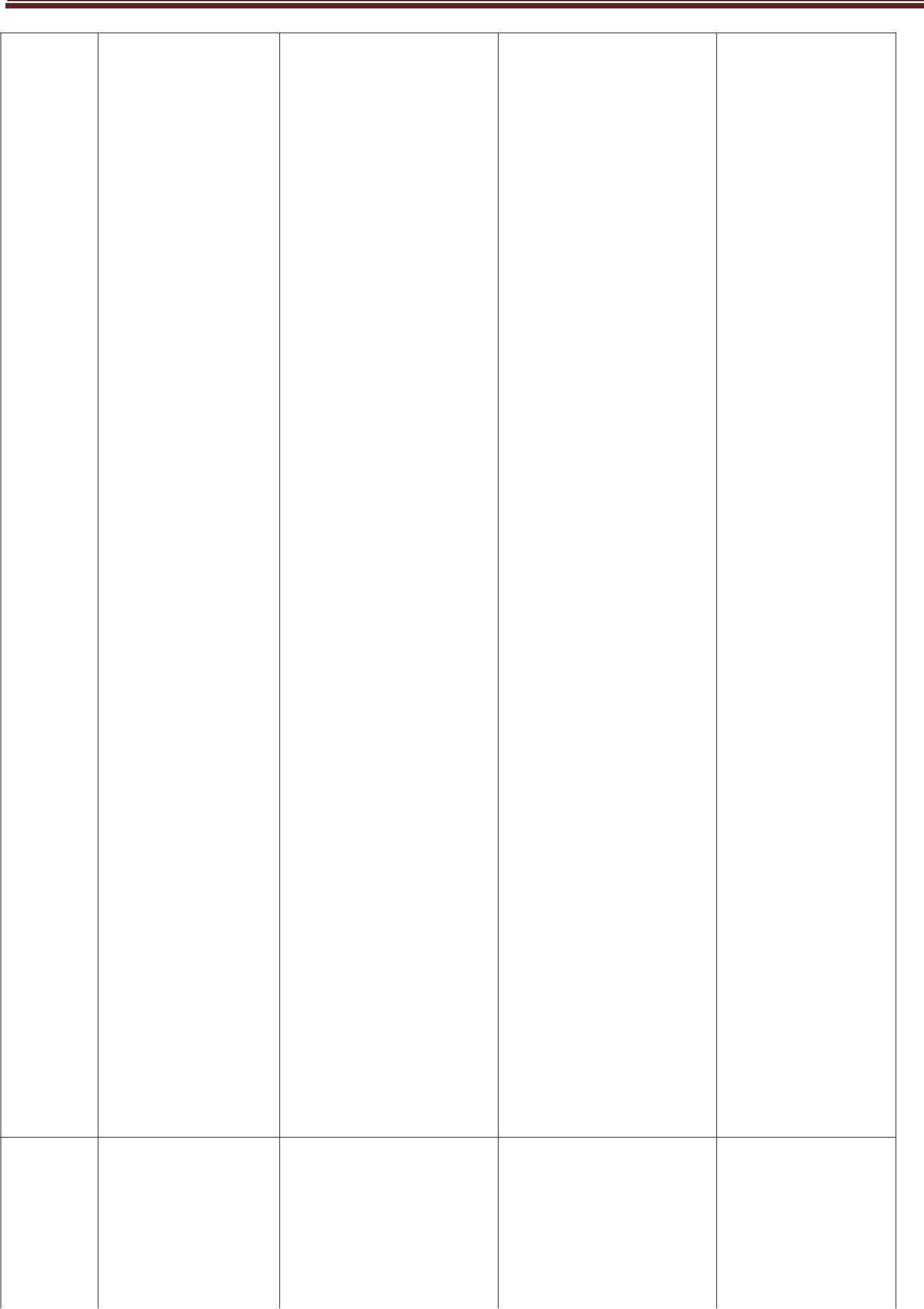 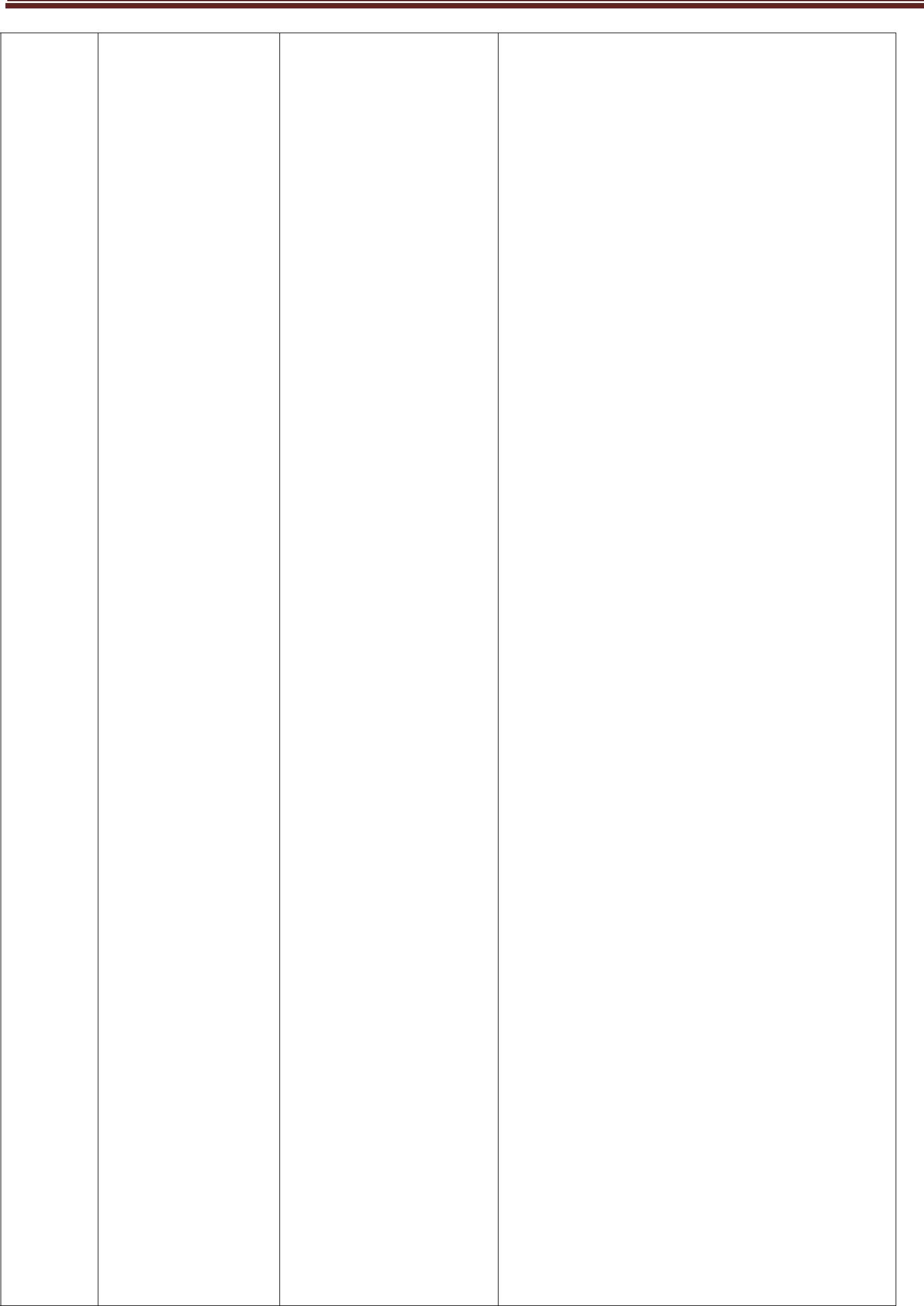 базовыеценности:«добро»,«терпение»,«родина»,«природа»,«семья», «мир»,«настоящийдруг»,«справедливость», «желаниепонимать другдруга»,«пониматьпозициюдругого».Уважение к своему народу, к другим народам, терпимость к обычаям и традициям других народов.Освоениеличностного смысла учения; желания продолжать свою учебу.Оценкажизненных ситуаций и поступков героев художественных текстов с точки зрения общечеловеческих норм, нравственных и этических ценностей.выполнения заданий.Самостоятельно определять важность или необходимость выполнения различных задания в учебном процессе и жизненных ситуациях.Определять цель учебной деятельности с помощью и самостоятельно.Определять план выполнения заданий на уроках, внеурочной деятельности, жизненных ситуациях под руководством учителя.Определятьправильностьвыполненного задания на основе сравнения с предыдущими заданиями, или на основе различных образцов.Корректировать выполнение задания в соответствии с планом, условиями выполнения, результатом действий на определенном этапе.Использовать в работе литературу, инструменты, приборы.Оценка своего задания по параметрам, заранее представленным.ООП НОО 2015-2020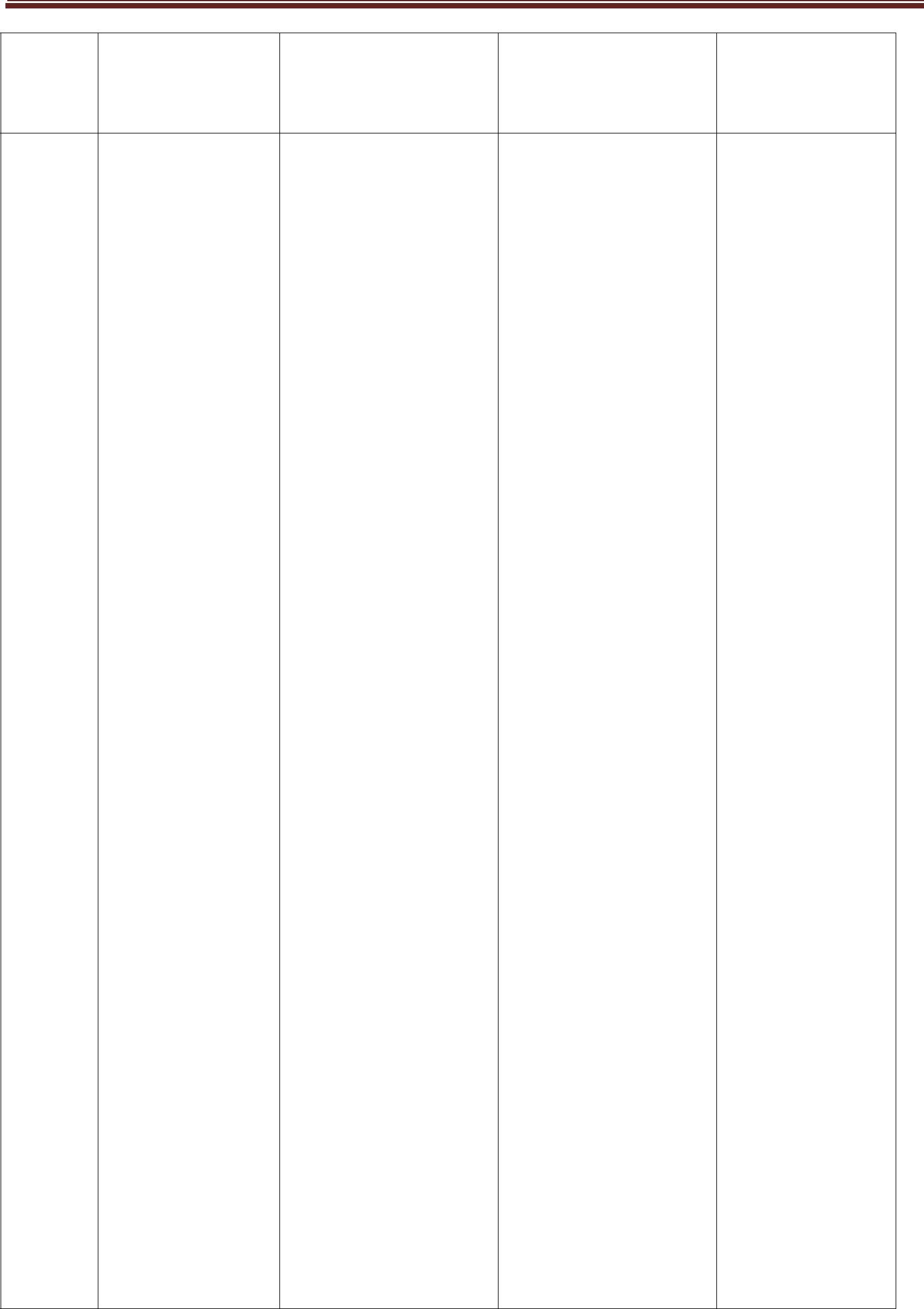 2.1.3.	Связь универсальных учебных действий с содержанием учебных предметов(на основе образовательных ресурсов УМК «Школа России»)Формирование универсальных учебных действий в образовательном процессе осуществляется в контексте усвоения разных предметных дисциплин. Требования к формированию универсальных учебных действий находят отражение в планируемых результатах освоения программ учебных предметов «Русский язык», «Литературное чтение», «Математика», «Окружающий мир», «Технология», «Иностранный язык», «Изобразительное искусство», «Физическая культура» в отношении ценностно-смыслового, личностного, познавательного и коммуникативного развития учащихся.Каждый из предметов УМК «Школа России», помимо прямого эффекта обучения – приобретения определенных знаний, умений, навыков, вносит свой вклад в формирование универсальных учебных умений:Коммуникативных умений, в том числе умения ориентироваться в ситуации общения, адекватно понимать речь партнера и строить свое речевое высказывание; контролировать и корректировать речь в зависимость от задач и ситуации общения; извлекать из текста информацию в соответствии с коммуникативной задачей;Умения использовать знаковые системы и символы для моделирования объектов и отношений между ними;Умений выполнять логические действия абстрагирования, сравнения, нахождения общих закономерностей, анализа, синтеза; осуществлять эвристические действия; выбирать стратегию решения; строить и проверять элементарные гипотезы.Каждый учебный предмет в зависимости от его содержания и способов организации учебной деятельности учащихся раскрывает определенные возможности для формирования универсальных учебных действий.УУД представляют собой целостную систему, в которой можно выделить взаимосвязанные и взаимообуславливающие виды действий:коммуникативные – обеспечивающие социальную компетентность,познавательные – общеучебные, логические, связанные с решением проблемы,личностные – определяющие мотивационную ориентацию,регулятивные – обеспечивающие организацию собственной деятельности.Формирование УУД является целенаправленным, системным процессом, который реализуется через все предметные области и внеурочную деятельность.Заданные стандартом УУД определяют акценты в отборе содержания, планировании и организации образовательного процесса с учетом возрастно-психологических особенностей обучающихся.Схема  работы  над  формированием  конкретных  УУД  каждого  вида  указывается  втематическом планировании, технологических картах.5.	Способы учета уровня их сформированности - в требованиях к результатам освоения УП по каждому предмету и в обязательных программах внеурочной деятельности.Педагогическое сопровождение этого процесса осуществляется с помощью Универсального интегрированного Портфолио (раздел «Система оценки достижений планируемых результатов образования»), который является процессуальным способом оценки достижений учащихся в развитии универсальных учебных действий.Результаты усвоения УУД формулируются для каждого класса и являются ориентиром при организации мониторинга их достижения.Приведем пример, как формируются некоторые личностные результаты средствами разных учебных предметов в УМК «Школа России»соответствии с требованиями ФГОС структура и содержание системы учебников «Школа России» направлены на достижение следующих личностных результатов освоения основной образовательной программы:Формирование основ российской гражданской идентичности, чувства гордости за свою Родину, российский народ и историю России, осознание своей этнической и национальной принадлежности, формирование ценности многонационального российского общества, гуманистические и демократические ценностные ориентации.Формирование целостного, социально ориентированного взгляда на мир в его органичном единстве и разнообразии природы, народов, культур и религий.Формирование уважительного отношения к иному мнению, истории и культуре других народов.Для достижения указанных личностных результатов в систему учебников «Школа России» с 1 по 4 класс введены соответствующие разделы и темы, разнообразные по форме и содержанию тексты, упражнения, задания, задачи.курсе «Окружающий мир» —это темы«Природа России», «Страницы истории Отечества»,«Родной край — часть большой страны», «Современная Россия», «Жизнь города и села», «Что такое Родина?», «Что мы знаем о народах России?», «Что мы знаем о Москве?», «Россия на карте».1 классе дети знакомятся с государственными символами России (гербом и флагом), а во 2 классе на уроках музыки разучивают Гимн России, и продолжают знакомство с государственной символикой государства.ООП НОО 2015-2020Учащиеся выполняют учебные проекты «Родной город», «Города России», «Кто нас защищает» (знакомство с Вооруженными Силами России, Государственной службой пожарной охраны, МЧС России) и др.курсе «Литературное чтение» — это разделы: «Устное народное творчество», «Летописи, былины, жития», «Родина», «Люблю природу русскую», «Поэтическая тетрадь», «Природа и мы», «Из русской классической литературы», «Литература зарубежных стран» и др., а также тексты и задания о нашей многонациональной стране, о традициях и обычаях ее народов и народов мира, о многообразии природы и необходимости бережного к ней отношения. Система таких заданий позволяет учащимся осознавать себя гражданами страны, формировать общечеловеческую идентичность.курсе «Русский язык» представлены разнообразные по форме и содержанию упражнения и задания о Родине, о защитниках российской Земли, о сохранении мира в своей стране и во всём мире. Через тексты дети знакомятся с национальными ценностями нашего отечества, памятниками старины иих создателями, русскими умельцами, руками которых созданы Царь-пушка и Царь-колокол, церковь Покрова на Нерли и др., узнают о великом достоянии нашего народа — русском языке. В этой связи даны тексты И.Д. Тургенева, А.И. Куприна, А.Н.Толстого, Д.С.Лихачёва, М.М. Пришвина, И. С. Соколова-Микитова, К.Г. Паустовского и др., поэтические строки А.С.Пушкина, И.А. Бунина, М.Ю. Лермонтова, Н.М. Рубцова, Н.И. Сладкова, С.Я.Маршака и др., убеждающие учащихся в красоте, образности, богатстве русского языка. Ученики составляют тексты, рассказы о своей малой родине — крае, городе, селе, об их достопримечательностях, природных и культурно-исторических особенностях.курсе «Математика» —в сюжетах текстовых задач(например,в3и4кл.)представлены сведения из исторического прошлого нашей страны — о продолжительности Великой Отечественной войны и о победе в ней, о школьном музее боевой славы и о помощи ветеранам, о возрасте Российского флота, о современных достижениях России в области космонавтики; об отраслях промышленности, о богатом культурном наследии страны (например, о годах жизни А.С. Пушкина, о собрании сочинений Л.Н. Толстого, о посещении музеев, художественных галерей и др.).курсе «Музыка» произведения отечественного музыкального искусства рассматриваются в контексте мировой художественной культуры, широко используется принцип диалога культур. Он предполагает знакомство учащихся с народной и профессиональной музыкой различных национальностей на основе ее сопоставления и выявления общности жизненного содержания, нравственно-эстетической проблематики, различия стилей, музыкального языка, творческого почерка представителей разных эпох и культур.курсе «Изобразительное искусство» достижение указанных результатов осуществляется благодаря содержанию конкретных заданий и сквозному принципу построения обучающего материала,основе которого идея «от родного порога — в мир большой культуры».В курсах иностранных языков (английского, французского, испанского и немецкого языков) сэтой целью предлагаются тексты и диалоги о культуре России и аналогичные тексты о культуре и истории изучаемых стран.Начиная со 2 класса содержание текстов, заданий и упражнений направлены на развитие идеи диалога культур России и изучаемых стран. Учащимся предлагаются увлекательные материалы об этих странах и их столицах: Мадриде, Париже, Берлине, Вашингтоне; о России и её столице МосквеО испанских, французских, немецких, английских, американских и  русских музеях, о праздниках, традициях и обычаях нашей страны и изучаемых стран.курсе «Основы религиозных культур и светской этики» для реализации указанных личностных результатов каждый учебник содержит общие для всех 6 модулей уроки: урок 1 «Россия — наша Родина» и урок 30 «Любовь и уважение к Отчеству». Тема Родины, России, любви и уважения к Отчеству, единства разнообразных культурных и духовных традиций народов нашей страны лежит в начале учебной программы каждого предмета и ею же завершается. Также и в содержании каждого учебника эта тема системно представлена иллюстративным материалом, отражающим особенности российских культурных и религиозных традиций, учебным содержанием, которое раскрывается на материале отечественной истории. Кроме того, в основе содержания всех модулей лежат концептуальные понятия «мы — российский народ», «мы разные и мы вместе». Содержание религиозных и светских традиций в каждом учебнике раскрыто как содержание традиций российских народов. Таким образом, у обучающихся складывается целостный образ культурно-исторического мира России.соответствии с требованиями ФГОС структура и содержание системы учебников «Школа России»направлены на достижение следующих метапредметных результатов освоения основной образовательной программы:Овладение способностью принимать и сохранять цели и задачи учебной деятельности, поиска средство осуществления.учебниках русского языка, математики, окружающего мира, литературного чтения (1-4кл.) на шмуцтитулах каждого раздела сформулированы основные цели и задачи учебной деятельности, что позволяет учащимся узнать, чему конкретно они будут учиться, изучая данный раздел. В начале каждого урока представлены цели и задачи учебной деятельности на данном уроке. Это помогает ученикам видеть перспективу работы по теме и соотносить конкретные цели каждого урока с конечным результатом ее изучения.Постановка учебной задачи, как правило, показывает детям недостаточность имеющихся у них знаний, побуждает их к поиску новых знаний и способов действий, которые они «открывают» в результате применения и использования уже известных способов действий и имеющихся знаний. При такой системе построения материала учебников постепенно формируются умения сначала понимать и принимать познавательную цель, сохранять её при выполнении учебных действий, а  затем  и  самостоятельно  формулировать	учебную	задачу,	выстраивать план действия для её последующего	решения.Способность принимать и сохранять задачи учебной деятельности, находить средства ее реализации развивается через систему заданий, предусмотренных в материале каждого урока. Урок, тема, раздел завершаются заданиями рубрики «Проверь себя», содержание которых способствует организации контрольно-оценочной деятельности, формированию рефлексивной позиции школьника, его волевой саморегуляции. Такая дидактическая структура: общая цель — ее конкретизация в начале каждого урока (или раздела) — реализация поставленных задач в содержании урока (раздела) — творческие проверочные задания способствуют формированию регулятивных УУД младшего школьника.Освоение способов решения проблем творческого и поискового характера.Формирование  и  освоение	указанных  способов  и  приёмов  действий  основывается  наразработанной в учебниках системе заданий творческого и поискового характера, направленных на развитие у учащихся познавательных УУД и творческих способностей. В учебниках «Школы России» в каждой теме формулируются проблемные вопросы, учебные задачи или создаются проблемные ситуации.курсе «Русский язык» одним из приёмов решения учебных проблем является языковой эксперимент, который представлен в учебнике под рубрикой «Проведи опыт». Проводя исследование, дети, например, узнают, как можно определить слоги в слове, основу слова; убеждаются, что слов без корня не бывает; определяют, какие глаголы спрягаются, а какие — нет. Учащиеся включаются в поиск ответа, выдвигая предположения, обсуждая их, находя с помощью учебника необходимую информацию, делая выводы и таким образом, овладевают новыми знаниями.Проблемы творческого и поискового характера решаются также при работе над учебными проектами и проектными задачами, которые предусмотрены в каждом классе предметных линий комплекса учебников «Школа России».курсе «Математика» освоение указанных способов основывается на представленной вучебниках 1—4 классов серии заданий творческого и поискового характера, например, предлагающих:продолжить (дополнить) ряд чисел, числовых выражений, равенств, значений величин, геометрических фигур и др., записанных по определённому правилу;провести классификацию объектов, чисел, равенств, значений величин, геометрических фигур и др. по заданному признаку;провести логические рассуждения, использовать знания в новых условиях при выполнении заданий поискового характера.учебниках предлагаются «Странички для любознательных» с заданиями творческого характера, начиная со 2 класса, добавляются странички «Готовимся к олимпиаде», задания конкурса «Смекалка».первого класса младшие школьники учатся не только наблюдать, сравнивать, выполнять классификацию объектов, рассуждать, проводить обобщения и др., но и фиксировать результаты своих наблюдений и действий разными способами (словесными, практическими, знаковыми, графическими). Всё это формирует умения решать задачи творческого и поискового характера.Проблемы творческого и поискового характера решаются также при работе над учебными проектами по математике, русскому языку, литературному чтению, окружающему миру, технологии, иностранным языкам, информатики, которые предусмотрены в каждом учебнике с1по4класс.ООП НОО 2015-20202.1.4.  Особенности, основные направления и планируемые результаты учебно-исследовательской и проектной деятельности обучающихся в рамках урочной и внеурочной деятельностиУчебно-исследовательская и проектная деятельности обучающихся направлена на развитие метапредметных умений.Включение учебно-исследовательской и проектной деятельности в процесс обучения является важным инструментом развития познавательной сферы, приобретения социального опыта, возможностей саморазвития, повышение интереса к предмету изучения и процессу умственного труда, получения и самостоятельного открытия новых знаний у младшего школьника. Главная особенность развития учебно-исследовательской и проектной деятельности – возможность активизировать учебную работу детей, придав ей исследовательский, творческий характер и таким образом передать учащимся инициативу в своей познавательной деятельности. Учебно-исследовательская деятельность предполагает поиск новых знаний и направлена на развитие у ученика умений и навыков научного поиска. Проектная деятельность в большей степени связана с развитием умений и навыков планирования, моделирования и решения практических задач.ходе освоения учебно-исследовательской и проектной деятельности учащийся начальной школы получает знания не в готовом виде, а добывает их сам и осознает при этом содержание и формы учебной деятельности. Обучающийся выступает в роли субъекта образовательной деятельности, поскольку получает возможность быть самостоятельным, активным творцом, который планирует свою деятельность, ставит задачи, ищет средства для решения поставленных задач.Основными задачами в процессе учебно-исследовательского и проектного обучения является развитие у ученика определенного базиса знаний и развития умений: наблюдать, измерять, сравнивать, моделировать, генерировать гипотезы, экспериментировать, устанавливать причинно-следственные связи. Данные умения обеспечивают необходимую знаниевую и процессуальную основу для проведения исследований и реализации проектов в урочной и внеурочной деятельности.Развитие умений младших школьников проводится с учетом использования вербальных, знаково-символических, наглядных средств и приспособлений для создания моделей изучаемых объектов и процессов, схем, алгоритмов и эвристических средств решения учебных и практических задач, а также особенностей математического, технического моделирования, в том числе возможностей компьютера.Исследовательская и проектная деятельность может проходить как в индивидуальной, такв групповой форме, что помогает учителю простроить индивидуальный подход к развитию ребенка. Границы исследовательского и проектного обучения младших школьников определяются целевыми установками, на которые ориентирован учитель, а также локальными задачами, стоящими на конкретном уроке.рамках внеурочной деятельности исследовательская и проектная деятельность направлены на обогащение содержания образования и возможность реализации способностей, потребностей и интересов обучающихся с различным уровнем развития.Для расширения диапазона применимости исследовательского и проектного обучения следует дифференцировать задания по степени трудности: путем постепенного усложнения непосредственно самих заданий и/или увеличением степени самостоятельности ребенка,регулируемой мерой непосредственного руководства учителя процессом научно-практического обучения.качестве основных результатов учебно-исследовательской и проектной деятельности младших школьников рассматриваются такие метапредметные результаты, как сформированные умения: наблюдать, измерять, сравнивать, моделировать, выдвигать гипотезы, экспериментировать, определять понятия, устанавливать причинно-следственные связи и работать с источниками информации. Они обеспечивают получение необходимой знаниевой и процессуальной основы для проведения исследований и реализации проектов при изучении учебных предметов. В качестве результата следует также включить готовность слушать и слышать собеседника, умение в корректной форме формулироватьоценивать познавательные вопросы; проявлять самостоятельность в обучении, инициативу в использовании своих мыслительных способностей; критически и творчески работать в сотрудничестве с другими людьми; смело и твердо защищать свои убеждения; оценивать и понимать собственные сильные и слабые стороны; отвечать за свои действия и их последствия.2.1.5.	Условия, обеспечивающие развитие универсальных учебных действий у обучающихсяУказанное содержание учебных предметов, преподаваемых в рамках начального образования, может стать средством формирования универсальных учебных действий только при соблюдении определенных условий организации образовательной деятельности:использовании учебников в бумажной и/или электронной форме не только в качестве носителя информации, «готовых» знаний, подлежащих усвоению, но и как носителя способов «открытия» новых знаний, их практического освоения, обобщения и систематизации, включения обучающимся в свою картину мира;соблюдении технологии проектирования и проведения урока (учебного занятия) в соответствии с требованиями системно-деятельностного подхода: будучи формой учебной деятельности, урок должен отражать её основные этапы – постановку задачи, поиск решения, вывод (моделирование), конкретизацию и применение новых знаний (способов действий), контроль и оценку результата;осуществлении целесообразного выбора организационно-деятельностных форм работы обучащихся на уроке (учебном занятии) – индивидуальной, групповой (парной) работы, общеклассной дискуссии;организации системы мероприятий для формирования контрольно-оценочной деятельности обучающихся с целью развития их учебной самостоятельности;эффективного использования средств ИКТ.Учитывая определенную специфику использования ИКТ как инструмента формирования универсальных учебных действий в начальном образовании и объективную новизну этого направления для педагогов, остановимся на этой составляющей программы более подробно.В условиях интенсификации процессов информатизации  общества и образования приформировании универсальных учебных действий наряду с предметными методиками целесообразно широкое использование цифровых инструментов и возможностей современной информационно­образовательной среды. Ориентировка младших школьников в ИКТ иформирование способности их грамотно применять (ИКТ­компетентность) являются одними из важных средств формирования универсальных учебных действий обучающихся в рамках начального общего образования.ИКТ также могут (и должны) широко применяться при оценке сформированности универсальных учебных действий. Для их формирования исключительную важность имеет использование информационно­образовательной среды, в которой планируют и фиксируют свою деятельность, еѐ результаты учителя и обучающиеся.рамках ИКТ­компетентности выделяется учебная ИКТ­компетентность - способность решать учебные задачи с использованием общедоступных в начальной школе инструментов ИКТ и источников информации в соответствии с возрастными потребностями и возможностями младшего школьника. Решение задачи формирования ИКТ­компетентности должно проходить не только на занятиях по отдельным учебным предметам (где формируется предметная ИКТ­компетентность), но и в рамках метапредметной программы формирования универсальных учебных действий.При освоении личностных действий на основе указанной программы у обучающихся формируются:- критическое отношение к информации и избирательность еѐ восприятия;- уважение к информации о частной жизни и информационным результатам деятельности других людей;- основы правовой культуры в области использования информации.При освоении регулятивных универсальных учебных действий обеспечиваются:- оценка условий, алгоритмов и результатов действий, выполняемых в информационнойсреде;- использование результатов действия, размещѐнных в информационной среде, для оценкикоррекции выполненного действия;создание цифрового портфолио учебных достижений обучающегося.При освоении познавательных универсальных учебных действий ИКТ играют ключевую роль в следующих универсальных учебных действиях:поиск информации;фиксация (запись) информации с помощью различных технических средств;структурирование информации, еѐ организация и представление в виде диаграмм, картосхем, линий времени и пр.;создание простых гипермедиасообщений;построение простейших моделей объектов и процессов.ИКТ является важным инструментом для формирования коммуникативных универсальных учебных действий. Для этого используются:обмен гипермедиасообщениями;выступление с аудиовизуальной поддержкой;фиксация хода коллективной/личной коммуникации;общение в цифровой среде (электронная почта, чат, видеоконференция, форум, блог).ФормированиеИКТ­компетентности обучающихся происходит в рамкахсистемно­деятельностного подхода, на основе изучения всех без исключения предметов учебного плана. Включение задачи формирования ИКТ­компетентности в программу формирования универсальных учебных действий позволяет организации, осуществляющей образовательнуюдеятельность, и учителю формировать соответствующие позиции планируемых результатов, помогает с учѐтом специфики каждого учебного предмета избежать дублирования при освоении разных умений, осуществлять интеграцию и синхронизацию содержания различных учебных курсов. Освоение умений работать с информацией и использовать инструменты ИКТ также может входить в содержание факультативных курсов, кружков, внеурочной деятельности школьников.2.1.6.  Условия, обеспечивающие преемственность программы формирования у обучающихся универсальных учебных действий при переходе от дошкольного к начальному и от начального к основному общему образованиюПроблема реализации преемственности обучения затрагивает все звенья существующей образовательной системы, а именно: переход из организации, осуществляющей образовательную деятельность на уровне дошкольного образования, в организацию, осуществляющую образовательную деятельность в рамках основной образовательной программы начального общего образования и далее в рамках основной образовательной программы основного и среднего (полного) образования, и, наконец, в высшее учебное заведение. При этом, несмотря на огромные возрастно­психологические различия между обучающимися, переживаемые ими трудности переходных периодов имеют много общего.Наиболее остро проблема преемственности стоит в двух ключевых точках — в момент поступления детей в школу (при переходе из дошкольного уровня на уровень начального общего образования) и в период перехода обучающихся на уровень основного общего образования.Исследования готовности детей к обучению в школе к начальному общему образованию показали, что обучение должно рассматриваться как комплексное образование, включающее в себя физическую и психологическую готовность.Физическая готовность определяется состоянием здоровья, уровнем морфофункциональной зрелости организма ребѐнка, в том числе развитием двигательных навыков и качеств (тонкая моторная координация), физической и умственной работоспособности.Психологическая готовность к школе—сложная системная характеристика психического развития ребѐнка 6—7 лет, которая предполагает сформированность психологических способностей и свойств, обеспечивающих принятие ребѐнком новой социальной позиции школьника; возможность сначала выполнения им учебной деятельности под руководством учителя, а затем переход к еѐ самостоятельному осуществлению; усвоение системы научных понятий; освоение ребѐнком новых форм кооперации и учебного сотрудничества в системе отношений с учителем и одноклассниками.Психологическая готовность к школе имеет следующую структуру: личностная готовность, умственная зрелость и произвольность регуляции поведения и деятельности.Личностная готовность включает мотивационную готовность, коммуникативную готовность, сформированность Я­концепции и самооценки, эмоциональную зрелость. Мотивационная готовность предполагает сформированность социальных мотивов (стремление к социально значимому статусу, потребность в социальном признании, мотив социального долга), учебных и познавательных мотивов. Предпосылками возникновения этих мотивов служат, с одной стороны, формирующееся к концу дошкольного возраста желание детей поступить вООП НОО 2015-2020школу, с другой — развитие любознательности и умственной активности.Мотивационная готовность характеризуется первичным соподчинением мотивов с доминированием учебно­познавательных мотивов. Коммуникативная готовность выступает как готовность ребѐнка к произвольному общению с учителем и сверстниками в контексте поставленной учебной задачи и учебного содержания. Коммуникативная готовность создаѐт возможности для продуктивного сотрудничества ребѐнка с учителем и трансляции культурного опыта в процессе обучения. Сформированность Я­концепции и самосознания характеризуется осознанием ребѐнком своих физических возможностей, умений, нравственных качеств, переживаний (личное сознание), характера отношения к нему взрослых, способностью оценки своих достижений и личностных качеств, самокритичностью. Эмоциональная готовность выражается в освоении ребѐнком социальных норм проявления чувств и в способности регулировать своѐ поведение на основе эмоционального предвосхищения и прогнозирования. Показателем эмоциональной готовности к школьному обучению является сформированность высших чувств — нравственных переживаний, интеллектуальных чувств (радость познания), эстетических чувств (чувство прекрасного). Выражением личностной готовности к школе является сформированность внутренней позиции школьника, подразумевающей готовность ребѐнка принять новую социальную позицию и роль ученика, иерархию мотивов с высокой учебной мотивацией.Умственную зрелость составляет интеллектуальная, речевая готовность и сформированность восприятия, памяти, внимания, воображения. Интеллектуальная готовность к школе включает особую познавательную позицию ребѐнка в отношении мира (децентрацию), переход к понятийному интеллекту, понимание причинности явлений, развитие рассуждения как способа решения мыслительных задач, способность действовать в умственном плане, определѐнный набор знаний, представлений и умений. Речевая готовность предполагаетсформированность фонематической, лексической, грамматической, синтаксической, семантической сторон речи; развитие номинативной, обобщающей, планирующей и регулирующей функций речи, диалогической и начальных форм контекстной речи, формирование особой теоретической позиции ребѐнка в отношении речевой действительности и выделение слова как еѐ единицы. Восприятие характеризуется всѐ большей осознанностью, опирается на использование системы общественных сенсорных эталонов и соответствующих перцептивных действий, основывается на взаимосвязи с речью и мышлением. Память и внимание приобретают черты опосредованности, наблюдается рост объѐма и устойчивости внимания.Психологическая готовность в сфере воли и произвольности обеспечивает целенаправленность и планомерность управления ребѐнком своей деятельностью и поведением. Воля находит отражение в возможности соподчинения мотивов, целеполагании и сохранении цели, способности прилагать волевое усилие для еѐ достижения. Произвольность выступает как умение строить своѐ поведение и деятельность в соответствии с предлагаемыми образцами и правилами, осуществлять планирование, контроль и коррекцию выполняемых действий, используя соответствующие средства.Формирование фундамента готовности перехода к обучению на уровень начального общего образования должно осуществляться в рамках специфически детских видов деятельности: сюжетно­ролевой игры, изобразительной деятельности, конструирования, восприятия сказки и пр.Не  меньшее  значение  имеет  проблема  психологической  подготовки  обучающихся  к ООП НОО 2015-2020переходу на уровень основного общего образования с учѐтом возможного возникновения определѐнных трудностей такого перехода — ухудшение успеваемости и дисциплины, рост негативного отношения к учению, возрастание эмоциональной нестабильности, нарушения поведения, которые обусловлены:– необходимостью адаптации обучающихся к новой организации процесса и содержания обучения (предметная система, разные преподаватели и т. д.);– совпадением начала кризисного периода, в который вступают младшие подростки, со сменой ведущей деятельности (переориентацией подростков на деятельность общения со сверстниками при сохранении значимости учебной деятельности);– недостаточной готовностью детей к более сложной и самостоятельной учебной деятельности, связанной с показателями их интеллектуального, личностного развития и главным образом с уровнем сформированности структурных компонентов учебной деятельности (мотивы, учебные действия, контроль, оценка);–  недостаточно подготовленным переходом с родного языка на русский язык обучения.Основанием преемственности разных ступеней образовательной системы становится ориентация наключевой стратегический приоритет непрерывного образования – формирование умения учиться.Таблице  «Значение  универсальных  учебных  действий  для  успешности  обучения  в2.1.7. Методика и инструментарий оценки успешности освоения и применения обучающимися универсальных учебных действий.Система оценки в сфере УУД включает в себя следующие принципы и характеристики:систематичность сбора и анализа информации;совокупность показателей и индикаторов оценивания должна учитывать интересы всех участников образовательной деятельности, то есть быть информативной для управленцев, педагогов, родителей, учащихся;доступность и прозрачность данных о результатах оценивания для всех участников образовательной деятельности.Успешность освоения программы формирования УУД (результатом которой являются метапредметные результаты) обучающиеся 2-4 классов оценивается в процентах.В процессе реализации мониторинга успешности освоения программы формирования УУД учитываются следующие уровни освоения УУД:ниже среднего (качество освоения программы – 50% и меньше: универсальное учебное действие не сформировано (школьник может выполнить лишь отдельные операции, может только копировать действия учителя, не планирует и не контролирует своих действий, подменяет учебную задачу задачей буквального заучивания и воспроизведения)средний (качество освоения программы – 51%-65%: учебное действие может быть выполнено в сотрудничестве с педагогом (требуются разъяснения для установления связи отдельных операций и условий задачи, ученик может выполнять действия по уже усвоенному алгоритму, перенос учебных действий на новые виды задач (при изменении условий задачи не может самостоятельно внести коррективы в действия););повышенный (качество освоения программы 66%-88%: адекватный перенос учебных действий (самостоятельное обнаружение учеником несоответствия между условиями задачами и имеющимися способами ее решения и правильное изменение способа в сотрудничестве с учителем);высокий (качество освоения программы 89%-100%: самостоятельное построение новых учебных действий на основе развернутого, тщательного анализа условий задачи и ранее усвоенных способов действия;Система оценки универсальных учебных действий также может быть позиционной – не только учителя производят оценивание, оценка формируется на основе рефлексивных отчетов разных участников образовательной деятельности: родителей, представителей общественности, принимающей участие в отдельном проекте или виде социальной практики, сверстников, самого обучающегося – в результате появляется некоторая карта самооценивания и позиционного внешнего оценивания.Не рекомендуется при оценивании развития УУД применять пятибалльную шкалу. Рекомендуется применение технологий формирующего (развивающего оценивания), в том числе бинарное, критериальное, экспертное оценивание, текст самооценки.ООП НОО 2015-2020Планируемые результаты в освоении школьниками универсальных учебных действий по завершении начального обучения.Педагогические ориентиры: Развитие личности.В сфере личностных универсальных учебных действий у выпускниковбудут сформированы внутренняя позиция обучающегося, адекватная мотивация учебной деятельности, включая учебные и познавательные мотивы, ориентация на моральные нормы и их выполнение.Педагогические ориентиры: Самообразование и самоорганизациясфере регулятивных универсальных учебных действий выпускники овладеют всеми типами учебных действий, направленных на организацию своей работы в образовательном учреждении и вне его, включая способность принимать и сохранять учебную цель и задачу, планировать её реализацию (в том числе во внутреннем плане), контролировать иоценивать свои действия, вносить соответствующие коррективы в их выполнение.Педагогические ориентиры: Исследовательская культурасфере познавательных универсальных учебных действий выпускники научатся воспринимать и анализировать сообщения и важнейшие их компоненты — тексты, использовать знаково-символические средства, в том числе овладеют действием моделирования, а также широким спектром логических действий и операций, включая общие приёмы решения задач.Педагогические ориентиры: Культура общениясфере коммуникативных универсальных учебных действий выпускники приобретут умения учитывать позицию собеседника (партнёра), организовывать и осуществлять сотрудничество и кооперацию с учителем и сверстниками, адекватно воспринимать и передавать информацию, отображать предметное содержание и условия деятельности в сообщениях, важнейшими компонентами которых являются тексты.2.2.Программы отдельных учебных предметов, курсов2.2.1.	Общие положенияНачальная школа — самоценный, принципиально новый этап в жизни ребѐнка: начинается систематическое обучение в образовательном учреждении, расширяется сфера взаимодействия ребѐнка с окружающим миром, изменяется социальный статус и увеличивается потребность в самовыражении.Образование  в  начальной  школе  является  базой,  фундаментом  всего  последующего обучения. В первую очередь это касается сформированности универсальных учебных действий (УУД), обеспечивающих умение учиться. Начальное общее образование призвано решать свою главную задачу — закладывать основу формирования учебной деятельности ребѐнка, включающую систему учебных и познавательных мотивов, умения принимать, сохранять, реализовывать учебные цели, планировать, контролировать и оценивать учебные действия и их результат.Особенностью содержания современного начального общего образования является не только ответ на вопрос, что ученик должен знать (запомнить, воспроизвести), но и формирование универсальных учебных действий в личностных, коммуникативных, познавательных, регулятивных сферах, обеспечивающих способность к организации самостоятельной учебной деятельности, а также при формировании ИКТ­компетентности обучающихся.Кроме этого, определение в программах содержания тех знаний, умений и способов деятельности, которые являются надпредметными, т. е. формируются средствами каждого учебного предмета, позволяет объединить возможности всех учебных предметов для решения общих задач обучения, приблизиться к реализации «идеальных» целей образования. В то же время такой подход позволит предупредить узкопредметность в отборе содержания образования, обеспечить интеграцию в изучении разных сторон окружающего мира.Уровень сформированности УУД в полной мере зависит от способов организации учебной деятельности и сотрудничества, познавательной, творческой, художественно­эстетической и коммуникативной деятельности школьников. Это определило необходимость выделить в примерных программах содержание не только знаний, но и видов деятельности, которое включает конкретные УУД, обеспечивающие творческое применение знаний для решения жизненных задач, начальные умения самообразования. Именно этот аспект примерных программ даѐт основание для утверждения гуманистической, личностно ориентированной направленности образовательной деятельности младших школьников.Важным условием развития детской любознательности, потребности самостоятельного познания окружающего мира, познавательной активности и инициативности в начальной школе является создание развивающей образовательной среды, стимулирующей активные формы познания: наблюдение, опыты, учебный диалог и пр. Младшему школьнику должны быть созданы условия для развития рефлексии — способности осознавать и оценивать свои мысли и действия как бы со стороны, соотносить результат деятельности с поставленной целью, определять своѐ знание и незнание и др. Способность к рефлексии — важнейшее качество, определяющее социальную роль ребѐнка как ученика, школьника, направленность на саморазвитие.Начальное общее образование вносит вклад в социально­личностное развитие ребѐнка. В процессе обучения формируется достаточно осознанная система представлений об окружающем мире, о социальных и межличностных отношениях, нравственно­этических нормах. Происходят изменения в самооценке ребѐнка. Оставаясь достаточно оптимистической и высокой, она становится всѐ более объективной и самокритичной.Программы по учебным предметам начальной школы разработаны в соответствии с требованиями к результатам (личностным, метапредметным, предметным) освоения основной образовательной программы начального общего образования Федерального государственного образовательного стандарта начального общего образования.Программы служат ориентиром для авторов рабочих учебных программ.Программы включают следующие разделы:пояснительную записку, в которой конкретизируются общие цели начального общего образования с учѐтом специфики учебного предмета, курса;общую характеристику учебного предмета, курса;описание места учебного предмета, курса в учебном плане;описание ценностных ориентиров содержания учебного предмета;личностные, метапредметные и предметные результаты освоения конкретного учебного предмета, курса;содержание учебного предмета, курса;тематическое планирование с определением основных видов учебной деятельности обучающихся;описание материально­технического обеспечения образовательной деятельности.В данном разделе основной образовательной программы начального общего образования приводится основное содержание курсов по всем обязательным предметам при получении начального общего образования (за исключением родного языка и литературного чтения на родном языке), которое должно быть в полном объѐме отражено в соответствующих разделах рабочих программ учебных предметов.2.2.2.	Основное содержание учебных предметов2.2.2.1. Русский языкВиды речевой деятельностиСлушание. Осознание цели и ситуации устного общения. Адекватное восприятие звучащей речи. Понимание на слух информации, содержащейся в предъявляемом тексте, определение основной мысли текста, передача его содержания по вопросам.Говорение. Выбор языковых средств в соответствии с целями и условиями общения для эффективного решения коммуникативной задачи. Практическое овладение диалогической формой речи. Овладение умениями начать, поддержать, закончить разговор, привлечь внимание и т. п. Практическое овладение устными монологическими высказываниями в соответствии с учебной задачей (описание, повествование, рассуждение). Овладение нормами речевого этикета в ситуациях учебного и бытового общения (приветствие, прощание, извинение, благодарность, обращение с просьбой). Соблюдение орфоэпических норм и правильной интонации.Чтение. Понимание учебного текста. Выборочное чтение с целью нахождения необходимого материала. Нахождение информации, заданной в тексте в явном виде. Формулирование простых выводов на основе информации, содержащейся в тексте. Интерпретация и обобщение содержащейся в тексте информации. Анализ и оценка содержания, языковых особенностей и структуры текста.Письмо. Письмо букв, буквосочетаний, слогов, слов, предложений в системе обучения грамоте. Овладение разборчивым, аккуратным письмом с учетом гигиенических требований к этому виду учебной работы. Списывание, письмо под диктовку в соответствии с изученными правилами. Письменное изложение содержания прослушанного и прочитанного текста (подробное, выборочное). Создание небольших собственных текстов (сочинений) по интересной детям тематике (на основе впечатлений, литературных произведений, сюжетных картин, серий картин, просмотра фрагмента видеозаписи и т. п.).Обучение грамотеФонетика. Звуки речи. Осознание единства звукового состава слова и его значения. Установление числа и последовательности звуков в слове. Сопоставление слов, различающихся одним или несколькими звуками.Различение гласных и согласных звуков, гласных ударных и безударных, согласных твердых и мягких, звонких и глухих.Слог как минимальная произносительная единица. Деление слов на слоги. Определение места ударения.Графика. Различение звука и буквы: буква как знак звука. Овладение позиционным способом обозначения звуков буквами. Буквы гласных как показатель твердости – мягкости согласных звуков. Функция букв е, е, ю, я. Мягкий знак как показатель мягкости предшествующего согласного звука.Знакомство с русским алфавитом как последовательностью букв.Чтение. Формирование навыка слогового чтения (ориентация на букву, обозначающую гласный звук). Плавное слоговое чтение и чтение целыми словами со скоростью, соответствующей индивидуальному темпу ребенка. Осознанное чтение слов, словосочетаний, предложений и коротких текстов. чтение с интонациями и паузами в соответствии со знаками препинания. Развитие осознанности и выразительности чтения на материале небольших текстов и стихотворений.Знакомство с орфоэпическим чтением (при переходе к чтению целыми словами). Орфографическое чтение (проговаривание) как средство самоконтроля при письме под диктовку и при списывании.Письмо. Усвоение гигиенических требований при письме. Развитие мелкой моторики пальцев и свободы движения руки. Развитие умения ориентироваться на пространстве листа в тетради и на пространстве классной доски.Овладение начертанием письменных прописных (заглавных) и строчных букв. Письмо букв, буквосочетаний, слогов, слов, предложений с соблюдением гигиенических норм. Овладение разборчивым, аккуратным письмом. Письмо под диктовку слов и предложений, написание которых не расходится с их произношением. Усвоение приемов и последовательности правильного списывания текста.Понимание функции небуквенных графических средств: пробела между словами, знака переноса.Слово  и  предложение.  Восприятие  слова  как  объекта  изучения,  материала  для  анализа.Наблюдение над значением слова.Различение слова и предложения. Работа с предложением: выделение слов, изменение их порядка.Орфография. Знакомство с правилами правописания и их применение:раздельное написание слов;обозначение гласных после шипящих (ча – ща, чу – щу, жи – ши);прописная (заглавная) буква в начале предложения, в именах собственных;перенос слов по слогам без стечения согласных;знаки препинания в конце предложения.Развитие речи. Понимание прочитанного текста при самостоятельном чтении вслух и при его прослушивании. Составление небольших рассказов повествовательного характера по серии сюжетных картинок, материалам собственных игр, занятий, наблюдений.Систематический курсФонетика и орфоэпия. Различение гласных и согласных звуков. Нахождение в слове ударных и безударных гласных звуков. Различение мягких и твердых согласных звуков, определение парных и непарных по твердости – мягкости согласных звуков. Различение звонких и глухих звуков, определение парных и непарных по звонкости – глухости согласных звуков. Определение качественной характеристики звука: гласный – согласный; гласный ударный – безударный; согласный твердый – мягкий, парный – непарный; согласный звонкий – глухой, парный – непарный. Деление слов на слоги. Ударение, произношение звуков и сочетаний звуков в соответствии с нормами современного русского литературного языка. Фонетический разбор слова.Графика. Различение звуков и букв. Обозначение на письме твердости и мягкости согласных звуков. Использование на письме разделительных ъ и ь.Установление соотношения звукового и буквенного состава слова в словах типа стол, конь; в словах с йотированными гласными е, е, ю, я; в словах с непроизносимыми согласными.Использование небуквенных графических средств: пробела между словами, знака переноса,абзаца.Знание алфавита: правильное название букв, знание их последовательности. Использование алфавита при работе со словарями, справочниками, каталогами.Лексика1. Понимание слова как единства звучания и значения. Выявление слов, значение которых требует уточнения. Определение значения слова по тексту или уточнение значения с помощью толкового словаря. Представление об однозначных и многозначных словах, о прямом и переносном значении слова. Наблюдение за использованием в речи синонимов и антонимов.Состав слова (морфемика). Овладение понятием «родственные (однокоренные) слова». Различение однокоренных слов и различных форм одного и того же слова. Различение однокоренных слов и синонимов, однокоренных слов и слов с омонимичными корнями. Выделение в словах с однозначно выделяемыми морфемами окончания, корня, приставки, суффикса. Различение изменяемыхнеизменяемых слов. Представление о значении суффиксов и приставок. Образование однокоренных слов с помощью суффиксов и приставок. Разбор слова по составу.Морфология. Части речи; деление частей речи на самостоятельные и служебные.Имя существительное. Значение и употребление в речи. Умение опознавать имена собственные. Различение имен существительных, отвечающих на вопросы «кто?» и «что?». Различение имен существительных мужского, женского и среднего рода. Изменение существительных по числам.Изучается во всех разделах курса.ООП НОО 2015-2020Изменение существительных по падежам. Определение падежа, в котором употреблено имя существительное. Различение падежных и смысловых (синтаксических) вопросов. Определение принадлежности имен существительных к 1, 2, 3-му склонению. Морфологический разбор имен существительных.Имя прилагательное. Значение и употребление в речи. Изменение прилагательных по родам, числам и падежам, кроме прилагательных на -ий, -ья, -ов, -ин. Морфологический разбор имен прилагательных.Местоимение. Общее представление о местоимении. Личные местоимения, значение и употребление в речи. Личные местоимения 1, 2, 3-го лица единственного и множественного числа. Склонение личных местоимений.Глагол. Значение и употребление в речи. Неопределенная форма глагола. Различение глаголов, отвечающих на вопросы «что сделать?» и «что делать?». Изменение глаголов по временам. Изменение глаголов по лицам и числам в настоящем и будущем времени (спряжение). Способы определения I и II спряжения глаголов (практическое овладение). Изменение глаголов прошедшего времени по родам и числам. Морфологический разбор глаголов.Наречие. Значение и употребление в речи.Предлог.	Знакомство	с	наиболее	употребительными	предлогами.	Функция	предлогов:образование падежных форм имен существительных и местоимений. Отличие предлогов от приставок.Союзы и, а, но, их роль в речи. Частица не, ее значение.Синтаксис. Различение предложения, словосочетания, слова (осознание их сходства и различий). Различение предложений по цели высказывания: повествовательные, вопросительные и побудительные; по эмоциональной окраске (интонации): восклицательные и невосклицательные.Нахождение главных членов предложения: подлежащего и сказуемого. Различение главных и второстепенных членов предложения. Установление связи (при помощи смысловых вопросов) между словами в словосочетании и предложении.Нахождение и самостоятельное составление предложений с однородными членами без союзов и с союзами и, а, но. Использование интонации перечисления в предложениях с однородными членами.Различение простых и сложных предложений.Орфография и пунктуация. Формирование орфографической зоркости, использование разных способов выбора написания в зависимости от места орфограммы в слове. Использование орфографического словаря.Применение правил правописания:сочетания жи – ши2, ча – ща, чу – щу в положении под ударением;сочетания чк – чн, чт, щн;Для предупреждения ошибок при письме целесообразно предусмотреть случаи типа ―желток‖, ―железный‖.перенос слов;прописная буква в начале предложения, в именах собственных;проверяемые безударные гласные в корне слова;парные звонкие и глухие согласные в корне слова;непроизносимые согласные;непроверяемые гласные и согласные в корне слова (на ограниченном перечне слов);гласные и согласные в неизменяемых на письме приставках;разделительные ъ и ь;мягкий знак после шипящих на конце имен существительных (ночь, нож, рожь, мышь);безударные падежные окончания имен существительных (кроме существительных на -мя, -ий, -ья, -ье, -ия, -ов, -ин);безударные окончания имен прилагательных;раздельное написание предлогов с личными местоимениями;не с глаголами;мягкий знак после шипящих на конце глаголов в форме 2-го лица единственного числа (пишешь, учишь);мягкий знак в глаголах в сочетании -ться;безударные личные окончания глаголов;раздельное написание предлогов с другими словами;знаки препинания в конце предложения: точка, вопросительный и восклицательный знаки;знаки препинания (запятая) в предложениях с однородными членами.Развитие речи. Осознание ситуации общения: с какой целью, с кем и где происходит общение.Практическое овладение диалогической формой речи. Выражение собственного мнения, его аргументация. Овладение основными умениями ведения разговора (начать, поддержать, закончить разговор, привлечь внимание и т. п.). Овладение нормами речевого этикета в ситуациях учебного и бытового общения (приветствие, прощание, извинение, благодарность, обращение с просьбой), в том числе при общении с помощью средств ИКТ. Особенности речевого этикета в условиях общения с людьми, плохо владеющими русским языком.Практическое овладение устными монологическими высказываниями на определенную тему с использованием разных типов речи (описание, повествование, рассуждение).Текст. Признаки текста. Смысловое единство предложений в тексте. Заглавие текста.ООП НОО 2015-2020Последовательность предложений в тексте.Последовательность частей текста (абзацев).Комплексная работа над структурой текста: озаглавливание, корректирование порядка предложений и частей текста (абзацев).План текста. Составление планов к данным текстам. Создание собственных текстов по предложенным планам.Типы текстов: описание, повествование, рассуждение, их особенности.Знакомство с жанрами письма и поздравления.Создание собственных текстов и корректирование заданных текстов с учетом точности, правильности, богатства и выразительности письменной речи; использование в текстах синонимов и антонимов.Знакомство с основными видами изложений и сочинений (без заучивания определений):изложения подробные и выборочные, изложения с элементами сочинения; сочинения-повествования, сочинения-описания, сочинения-рассуждения.2.2.2.2.Литературное чтениеВиды речевой и читательской деятельностиАудирование (слушание)Восприятие на слух звучащей речи (высказывание собеседника, чтение различных текстов). Адекватное понимание содержания звучащей речи, умение отвечать на вопросы по содержанию услышанного произведения, определение последовательности событий, осознание цели речевого высказывания, умение задавать вопрос по услышанному учебному, научно-познавательному и художественному произведению.ЧтениеЧтение вслух. Постепенный переход от слогового к плавному осмысленному правильному чтению целыми словами вслух (скорость чтения в соответствии с индивидуальным темпом чтения), постепенное увеличение скорости чтения. Установка на нормальный для читающего темп беглости, позволяющий ему осознать текст. Соблюдение орфоэпических и интонационных норм чтения.чтение предложений с интонационным выделением знаков препинания. Понимание смысловых особенностей разных по виду и типу текстов, передача их с помощью интонирования.Чтение про себя. Осознание смысла произведения при чтении про себя (доступных по объему и жанру произведений). Определение вида чтения (изучающее, ознакомительное, просмотровое, выборочное). Умение находить в тексте необходимую информацию. Понимание особенностей разных видов чтения: факта, описания, дополнения высказывания и др.Работа с разными видами текста. Общее представление о разных видах текста: художественных, учебных, научно-популярных – и их сравнение. Определение целей создания этих видов текста. Особенности фольклорного текста.Практическое освоение умения отличать текст от набора предложений. Прогнозирование содержания книги по ее названию и оформлению.Самостоятельное определение темы, главной мысли, структуры; деление текста на смысловые части, их озаглавливание. Умение работать с разными видами информации.Участие в коллективном обсуждении: умение отвечать на вопросы, выступать по теме, слушать выступления товарищей, дополнять ответы по ходу беседы, используя текст. Привлечение справочных и иллюстративно-изобразительных материалов.Библиографическая культура. Книга как особый вид искусства. Книга как источник необходимых знаний. Первые книги на Руси и начало книгопечатания (общее представление). Книга учебная, художественная, справочная. Элементы книги: содержание или оглавление, титульный лист, аннотация, иллюстрации. Виды информации в книге: научная, художественная (с опорой на внешние показатели книги, ее справочно-иллюстративный материал).Типы книг (изданий): книга-произведение, книга-сборник, собрание сочинений, периодическая печать, справочные издания (справочники, словари, энциклопедии).Выбор книг на основе рекомендованного списка, картотеки, открытого доступа к детским книгам в библиотеке. Алфавитный каталог. Самостоятельное пользование соответствующими возрасту словарями и справочной литературой.Работа с текстом художественного произведения. Понимание заглавия произведения, его адекватное соотношение с содержанием. Определение особенностей художественного текста: своеобразие выразительных средств языка (с помощью учителя). Осознание того, что фольклор есть выражение общечеловеческих нравственных правил и отношений.Понимание нравственного содержания прочитанного, осознание мотивации поведения героев, анализ поступков героев с точки зрения норм морали. Осознание понятия «Родина», представления о проявлении любви к Родине в литературе разных народов (на примере народов России). Схожесть тем, идей, героев в фольклоре разных народов. Самостоятельное воспроизведение текста с использованием выразительных средств языка: последовательное воспроизведение эпизода с использованием специфической для данного произведения лексики (по вопросам учителя), рассказ по иллюстрациям, пересказ.Характеристика героя произведения с использованием художественно-выразительных средств данного текста. Нахождение в тексте слов и выражений, характеризующих героя и событие. Анализ (с помощью учителя), мотивы поступка персонажа. Сопоставление поступков героев по аналогии или по контрасту. Выявление авторского отношения к герою на основе анализа текста, авторских помет, имен героев.Характеристика героя произведения. Портрет, характер героя, выраженные через поступки и речь.Освоение разных видов пересказа художественного текста: подробный, выборочный и краткий (передача основных мыслей).Подробный пересказ текста: определение главной мысли фрагмента, выделение опорных или ключевых слов, озаглавливание, подробный пересказ эпизода; деление текста на части, определениеглавной мысли каждой части и всего текста, озаглавливание каждой части и всего текста, составление плана в виде назывных предложений из текста, в виде вопросов, в виде самостоятельно сформулированного высказывания.Самостоятельный выборочный пересказ по заданному фрагменту: характеристика героя произведения (отбор слов, выражений в тексте, позволяющих составить рассказ о герое), описание места действия (выбор слов, выражений в тексте, позволяющих составить данное описание на основе текста). Вычленение и сопоставление эпизодов из разных произведений по общности ситуаций, эмоциональной окраске, характеру поступков героев.Работа с учебными, научно-популярными и другими текстами. Понимание заглавия произведения; адекватное соотношение с его содержанием. Определение особенностей учебного и научно-популярного текста (передача информации). Понимание отдельных, наиболее общих особенностей текстов былин, легенд, библейских рассказов (по отрывкам или небольшим текстам). Знакомство с простейшими приемами анализа различных видов текста: установление причинно-следственных связей. Определение главной мысли текста. Деление текста на части. Определение микротем. Ключевые или опорные слова. Построение алгоритма деятельности по воспроизведению текста. Воспроизведение текста с опорой на ключевые слова, модель, схему. Подробный пересказ текста. Краткий пересказ текста (выделение главного в содержании текста).Говорение (культура речевого общения)Осознание диалога как вида речи. Особенности диалогического общения: понимать вопросы, отвечать на них и самостоятельно задавать вопросы по тексту; выслушивать, не перебивая, собеседника ивежливой форме высказывать свою точку зрения по обсуждаемому произведению (учебному, научно-познавательному, художественному тексту). Доказательство собственной точки зрения с опорой на текст или собственный опыт. Использование норм речевого этикета в условиях внеучебного общения. Знакомство с особенностями национального этикета на основе фольклорных произведений.Работа со словом (распознавать прямое и переносное значения слов, их многозначность), целенаправленное пополнение активного словарного запаса.Монолог как форма речевого высказывания. Монологическое речевое высказывание небольшого объема с опорой на авторский текст, по предложенной теме или в виде (форме) ответа на вопрос. Отражение основной мысли текста в высказывании. Передача содержания прочитанного или прослушанного с учетом специфики научно-популярного, учебного и художественного текста. Передача впечатлений (из повседневной жизни, художественного произведения, изобразительного искусства) в рассказе (описание, рассуждение, повествование). Самостоятельное построение плана собственного высказывания. Отбор и использование выразительных средств языка (синонимы, антонимы, сравнение) с учетом особенностей монологического высказывания.Устное сочинение как продолжение прочитанного произведения, отдельных его сюжетных линий, короткий рассказ по рисункам либо на заданную тему.Письмо (культура письменной речи)Нормы письменной речи: соответствие содержания заголовку (отражение темы, места действия, характеров героев), использование в письменной речи выразительных средств языка (синонимы, антонимы, сравнение) в мини-сочинениях (повествование, описание, рассуждение), рассказ на заданную тему, отзыв.Круг детского чтенияПроизведения устного народного творчества разных народов России. Произведения классиков отечественной литературы XIX–ХХ вв., классиков детской литературы, произведения современной отечественной (с учетом многонационального характера России) и зарубежной литературы, доступные для восприятия младших школьников.Представленность разных видов книг: историческая, приключенческая, фантастическая, научно-популярная, справочно-энциклопедическая литература; детские периодические издания (по выбору).Основные темы детского чтения: фольклор разных народов, произведения о Родине, природе, детях, братьях наших меньших, добре и зле, юмористические произведения.Литературоведческая пропедевтика (практическое освоение)Нахождение в тексте, определение значения в художественной речи (с помощью учителя) средств выразительности: синонимов, антонимов, эпитетов, сравнений, метафор, гипербол.Ориентировка в литературных понятиях: художественное произведение, художественный образ, искусство слова, автор (рассказчик), сюжет, тема; герой произведения: его портрет, речь, поступки, мысли; отношение автора к герою.Общее представление о композиционных особенностях построения разных видов рассказывания: повествование (рассказ), описание (пейзаж, портрет, интерьер), рассуждение (монолог героя, диалог героев).Прозаическая и стихотворная речь: узнавание, различение, выделение особенностей стихотворного произведения (ритм, рифма).Фольклор и авторские художественные произведения (различение).Жанровое разнообразие произведений. Малые фольклорные формы (колыбельные песни, потешки, пословицы и поговорки, загадки) – узнавание, различение, определение основного смысла. Сказки (о животных, бытовые, волшебные). Художественные особенности сказок: лексика, построение (композиция). Литературная (авторская) сказка.Рассказ, стихотворение, басня – общее представление о жанре, особенностях построения и выразительных средствах.Творческая деятельность обучающихся (на основе литературных произведений)Интерпретация текста литературного произведения в творческой деятельности учащихся: чтение по ролям, инсценирование, драматизация; устное словесное рисование, знакомство с различными способами работы с деформированным текстом и использование их (установление причинно-следственных связей, последовательности событий: соблюдение этапности в выполнении действий); изложение с элементами сочинения, создание собственного текста на основе художественного произведения (текст по аналогии), репродукций картинхудожников, по серии иллюстраций к произведению или на основе личного опыта.2.2.2.3.	Иностранный языкПредметное содержание речиЗнакомство. С одноклассниками, учителем, персонажами детских произведений: имя, возраст. Приветствие, прощание (с использованием типичных фраз речевого этикета).и моя семья. Члены семьи, их имена, возраст, внешность, черты характера, увлечения/хобби. Мой день (распорядок дня, домашние обязанности). Покупки в магазине: одежда, обувь, основные продукты питания. Любимая еда. Семейные праздники: день рождения, Новый год/Рождество. Подарки.Мир моих увлечений. Мои любимые занятия. Виды спорта и спортивные игры. Мои любимые сказки. Выходной день (в зоопарке, цирке), каникулы.и мои друзья. Имя, возраст, внешность, характер, увлечения/хобби. Совместные занятия. Письмо зарубежному другу. Любимое домашнее животное: имя, возраст, цвет, размер, характер, что умеет делать.Моя школа. Классная комната, учебные предметы, школьные принадлежности. Учебные занятия на уроках.Мир вокруг меня. Мой дом/квартира/комната: названия комнат, их размер, предметы мебелиинтерьера. Природа. Дикие и домашние животные. Любимое время года. Погода.Страна/страны изучаемого языка и родная страна. Общие сведения: название,столица.Литературные персонажи популярных книг моих сверстников (имена героев книг, черты характера). Небольшие произведения детского фольклора на изучаемом иностранном языке (рифмовки, стихи, песни, сказки).Некоторые формы речевого и неречевого этикета стран изучаемого языка в ряде ситуаций общения (в школе, во время совместной игры, в магазине).Коммуникативные умения по видам речевой деятельности В русле говоренияДиалогическая форма Уметь вести:– этикетные диалоги в типичных ситуациях бытового, учебно­трудового и межкультурного общения, в том числе при помощи средств телекоммуникации;–диалог­расспрос (запрос информации и ответ на него);–диалог — побуждение к действию.Монологическая формаУметь пользоваться основными коммуникативными типами речи: описание, рассказ, характеристика (персонажей).русле аудирования Воспринимать на слух и понимать:– речь учителя и одноклассников в процессе общения на уроке и вербально/невербально реагировать на услышанное;ООП НОО 2015-2020– небольшие доступные тексты в аудиозаписи, построенные в основном на изученном языковом материале, в том числе полученные с помощью средств коммуникации.русле чтенияЧитать:–вслух небольшие тексты, построенные на изученном языковом материале;– про себя и понимать тексты, содержащие как изученный языковой материал, так и отдельные новые слова, находить в тексте необходимую информацию (имена персонажей, где происходит действие и т. д.).русле письма–Владеть:–умением выписывать из текста слова, словосочетания и предложения;– основами письменной речи: писать по образцу поздравление с праздником, короткое личное письмо.Языковые средства и навыки пользования ими Английский языкГрафика, каллиграфия, орфография. Все буквы английского алфавита. Основные буквосочетания. Звуко­буквенные соответствия. Знаки транскрипции. Апостроф. Основные правила чтения и орфографии. Написание наиболее употребительных слов, вошедших в активный словарь.Фонетическая сторона речи. Адекватное произношение и различение на слух всех звуков извукосочетаний английского языка. Соблюдение норм произношения: долгота и краткость гласных, отсутствие оглушения звонких согласных в конце слога или слова, отсутствие смягчения согласных перед гласными. Дифтонги. Связующее «r» (there is/there are). Ударение в слове, фразе. Отсутствие ударения на служебных словах (артиклях, союзах, предлогах). Членение предложений на смысловые группы. Ритмико­интонационные особенности повествовательного, побудительного и вопросительного (общий и специальный вопрос) предложений. Интонация перечисления. Чтение по транскрипции изученных слов.Лексическая сторона речи. Лексические единицы,обслуживающие ситуации общения,впределах тематики начальной школы, в объѐме 500 лексических единиц для двустороннего (рецептивного и продуктивного) усвоения, простейшие устойчивые словосочетания, оценочная лексика и речевые клише как элементы речевого этикета, отражающие культуру англоговорящих стран. Интернациональные слова (например, doctor, film). Начальное представление о способах словообразования: суффиксация (суффиксы ­er, ­or, ­tion, ­ist, ­ful, ­ly, ­teen, ­ty, ­th), словосложение (postcard), конверсия (play — to play).Грамматическая сторона речи. Основные коммуникативные типы предложений:повествовательное, вопросительное, побудительное. Общий и специальный вопросы. Вопросительные слова: what, who, when, where, why, how. Порядок слов в предложении. Утвердительные и отрицательные предложения. Простое предложение с простым глагольным сказуемым (He speaks English.), составным именным (My family is big.) и составным глагольным (I like to dance.She can skate well.) сказуемым. Побудительные предложения в утвердительной (Help me, please.) и отрицательной (Don’t be late!) формах. Безличные предложения в настоящем времени (It is cold.It’s five o’clock.). Предложения с оборотом there is/there are. Простые распространѐнные предложения. Предложения с однородными членами. Сложносочинѐнные предложения с союзами and и but. Сложноподчинѐнные предложения с because.ООП НОО 2015-2020Правильные и неправильные глаголы в Present, Future, Past Simple (Indefinite). Неопределѐнная форма глагола. Глагол­связка to be. Модальные глаголы can, may, must, have to. Глагольные конструкции I’d like to… Существительные в единственном и множественном числе (образованные по правилу и исключения), существительные с неопределѐнным, определѐнным и нулевым артиклем. Притяжательный падеж имѐн существительных.Прилагательные в положительной, сравнительной и превосходной степени, образованные по правилам и исключения.Местоимения: личные (в именительном и объектном падежах), притяжательные, вопросительные, указательные (this/these, that/those), неопределѐнные (some, any — некоторые случаи употребления).Наречия времени (yesterday, tomorrow, never, usually, often, sometimes). Наречия степени (much, little, very).Количественные числительные (до 100), порядковые числительные (до 30).Наиболее употребительные предлоги: in, on, at, into, to, from, of, with.Обще учебные умения и универсальные учебные действияпроцессе изучения курса «Иностранный язык» младшие школьники:– совершенствуют приѐмы работы с текстом, опираясь на умения, приобретѐнные на уроках родного языка (прогнозировать содержание текста по заголовку, данным к тексту рисункам, списывать текст, выписывать отдельные слова и предложения из текста и т. п.);– овладевают более разнообразными приѐмами раскрытия значения слова, используя словообразовательные элементы; синонимы, антонимы; контекст;– совершенствуют общеречевые коммуникативные умения, например начинать и завершать разговор, используя речевые клише; поддерживать беседу, задавая вопросы и переспрашивая;–учатся осуществлять самоконтроль, самооценку;– учатся самостоятельно выполнять задания с использованием компьютера (при наличии мультимедийного приложения).Общеучебные и специальные учебные умения, а также социокультурная осведомлѐнность приобретаются учащимися в процессе формирования коммуникативных умений в основных видах речевой деятельности. Поэтому они не выделяются отдельно в тематическом планировании.2.2.2.4.	Математика и информатикаЧисла и величиныСчѐт предметов. Чтение и запись чисел от нуля до миллиона. Классы и разряды. Представление многозначных чисел в виде суммы разрядных слагаемых. Сравнение и упорядочение чисел, знаки сравнения.Измерение величин; сравнение и упорядочение величин. Единицы массы (грамм, килограмм, центнер, тонна), вместимости (литр), времени (секунда, минута, час). Соотношения между единицами измерения однородных величин. Сравнение и упорядочение однородных величин. Доля величины (половина, треть, четверть, десятая, сотая, тысячная).Арифметические действияСложение, вычитание, умножение и деление. Названия компонентов арифметических действий, знаки действий. Таблица сложения. Таблица умножения. Связь между сложением,ООП НОО 2015-2020вычитанием, умножением и делением. Нахождение неизвестного компонента арифметического действия. Деление с остатком.Числовое выражение. Установление порядка выполнения действий в числовых выражениях со скобками и без скобок. Нахождение значения числового выражения. Использование свойств арифметических действий в вычислениях (перестановка и группировка слагаемых в сумме, множителей в произведении; умножение суммы и разности на число).Алгоритмы письменного сложения, вычитания, умножения и деления многозначных чисел. Способы проверки правильности вычислений (алгоритм, обратное действие, оценкадостоверности, прикидки результата, вычисление на калькуляторе).Работа с текстовыми задачамиРешение текстовых задач арифметическим способом. Задачи, содержащие отношения «больше (меньше) на…», «больше (меньше) в…». Зависимости между величинами, характеризующими процессы движения, работы, купли-продажи и др. Скорость, время, путь; объѐм работы, время, производительность труда; количество товара, его цена и стоимость и др. Планирование хода решения задачи. Представление текста задачи (схема, таблица, диаграмма и другие модели).Задачи на нахождение доли целого и целого по его доле. Пространственные отношения. Геометрические фигурыВзаимное расположение предметов в пространстве и на плоскости (выше—ниже, слева— справа, сверху—снизу, ближе—дальше, между и пр.). Распознавание и изображениегеометрических фигур: точка, линия (кривая, прямая), отрезок, ломаная, угол, многоугольник, треугольник, прямоугольник, квадрат, окружность, круг. Использование чертѐжных инструментов для выполнения построений. Геометрические формы в окружающем мире. Распознавание и называние: куб,шар,параллелепипед,пирамида,цилиндр,конус.Геометрические величиныГеометрические величины и их измерение. Измерение длины отрезка. Единицы длины (мм, см, дм, м, км). Периметр. Вычисление периметра многоугольника.Площадь геометрической фигуры. Единицы площади (см2, дм2, м2). Точное и приближѐнное измерение площади геометрической фигуры. Вычисление площади прямоугольника.Работа с информациейСбор и представление информации, связанной со счѐтом (пересчѐтом), измерением величин; фиксирование, анализ полученной информации.Построение простейших выражений с помощью логических связок и слов («и»; «не»; «если… то…»; «верно/неверно, что…»; «каждый»; «все»; «некоторые»); истинность утверждений.Составление конечной последовательности (цепочки) предметов, чисел, геометрических фигур и др. по правилу. Составление, запись и выполнение простого алгоритма, плана поиска информации.Чтение и заполнение таблицы. Интерпретация данных таблицы. Чтение столбчатой диаграммы. Создание простейшей информационной модели (схема, таблица, цепочка).2.2.2.5. Окружающий мирЧеловек и природаПрирода. Природные объекты и предметы, созданные человеком. Неживая и живая природа. Признаки предметов (цвет, форма, сравнительные размеры и др.). Примеры явлений природы: сменаООП НОО 2015-2020времен года, снегопад, листопад, перелеты птиц, смена времени суток, рассвет, закат, ветер, дождь, гроза.Вещество. Разнообразие веществ в окружающем мире. Примеры веществ: соль, сахар, вода, природный газ. Твердые тела, жидкости, газы. Простейшие практические работы с веществами, жидкостями, газами.Звезды и планеты. Солнце – ближайшая к нам звезда, источник света и тепла для всего живого на Земле. Земля – планета, общее представление о форме и размерах Земли. Глобус как модель Земли. Географическая карта и план. Материки и океаны, их названия, расположение на глобусе и карте. Важнейшие природные объекты своей страны, района. Ориентирование на местности. Компас.Смена дня и ночи на Земле. Вращение Земли как причина смены дня и ночи. Времена года, их особенности (на основе наблюдений). Обращение Земли вокруг Солнца как причина смены времен года. Смена времен года в родном крае на основе наблюдений.Погода, ее составляющие (температура воздуха, облачность, осадки, ветер). Наблюдение за погодой своего края. Предсказание погоды и его значение в жизни людей.Формы земной поверхности: равнины, горы, холмы, овраги (общее представление, условное обозначение равнин и гор на карте). Особенности поверхности родного края (краткая характеристика на основе наблюдений).Водоемы, их разнообразие (океан, море, река, озеро, пруд); использование человеком. Водоемы родного края (названия, краткая характеристика на основе наблюдений).Воздух – смесь газов. Свойства воздуха. Значение воздуха для растений, животных, человека.Вода. Свойства воды. Состояния воды, ее распространение в природе, значение для живых организмов и хозяйственной жизни человека. Круговорот воды в природе.Полезные ископаемые, их значение в хозяйстве человека, бережное отношение людей к полезным ископаемым. Полезные ископаемые родного края (2–3 примера).Почва, ее состав, значение для живой природы и для хозяйственной жизни человека.Растения, их разнообразие, части растения (корень, стебель, лист, цветок, плод, семя). Условия, необходимые для жизни растения (свет, тепло, воздух, вода). Наблюдение роста растений, фиксация изменений. Деревья, кустарники, травы. Дикорастущие и культурные растения. Роль растений в природежизни людей, бережное отношение человека к растениям. Растения родного края, названия и краткая характеристика на основе наблюдений.Грибы: съедобные и ядовитые. Правила сбора грибов.Животные, их разнообразие. Условия, необходимые для жизни животных (воздух, вода, тепло, пища). Насекомые, рыбы, птицы, звери, их отличия. Особенности питания разных животных (хищные, растительноядные, всеядные). Размножение животных (насекомые, рыбы, птицы, звери). Дикие и домашние животные. Роль животных в природе и жизни людей, бережное отношение человека к животным. Животные родного края, их названия, краткая характеристика на основе наблюдений.Лес, луг, водоем – единство живой и неживой природы (солнечный свет, воздух, вода, почва, растения, животные). Круговорот веществ. Взаимосвязи в природном сообществе: растения – пища и укрытие для животных; животные – распространители плодов и семян растений. Влияние человека на природные сообщества. Природные сообщества родного края (2–3 примера на основе наблюдений).Природные зоны России: общее представление, основные природные зоны (климат, растительный и животный мир, особенности труда и быта людей, влияние человека на природу изучаемых зон, охрана природы).Человек – часть природы. Зависимость жизни человека от природы. Этическое и эстетическое значение природы в жизни человека. Освоение человеком законов жизни природы посредством практической деятельности. Народный календарь (приметы, поговорки, пословицы), определяющий сезонный труд людей.Положительное и отрицательное влияние деятельности человека на природу (в том числе на примере окружающей местности). Правила поведения в природе. Охрана природных богатств: воды, воздуха, полезных ископаемых, растительного и животного мира. Заповедники, национальные парки, их роль в охране природы. Красная книга России, ее значение, отдельные представители растений и животных Красной книги. Посильное участие в охране природы. Личная ответственность каждого человека за сохранность природы.Общее представление о строении тела человека. Системы органов (опорно-двигательная, пищеварительная, дыхательная, кровеносная, нервная, органы чувств), их роль в жизнедеятельности организма. Гигиена систем органов. Измерение температуры тела человека, частоты пульса. Личная ответственность каждого человека за состояние своего здоровья и здоровья окружающих его людей. Внимание, уважительное отношение к людям с ограниченными возможностями здоровья, забота о них.Человек и обществоОбщество – совокупность людей, которые объединены общей культурой и связаны друг с другом совместной деятельностью во имя общей цели. Духовно-нравственные и культурные ценности – основа жизнеспособности общества.Человек – член общества, носитель и создатель культуры. Понимание того, как складывается и развивается культура общества и каждого его члена. Общее представление о вкладе в культуру человечества традиций и религиозных воззрений разных народов. Взаимоотношения человека с другими людьми. Культура общения с представителями разных национальностей, социальных групп: проявление уважения, взаимопомощи, умения прислушиваться к чужому мнению. Внутренний мир человека: общее представление о человеческих свойствах и качествах.Семья – самое близкое окружение человека. Семейные традиции. Взаимоотношения в семье и взаимопомощь членов семьи. Оказание посильной помощи взрослым. Забота о детях, престарелых, больных – долг каждого человека. Хозяйство семьи. Родословная. Имена и фамилии членов семьи. Составление схемы родословного древа, истории семьи. Духовно-нравственные ценности в семейной культуре народов России и мира.Младший школьник. Правила поведения в школе, на уроке. Обращение к учителю. Оценка великой миссии учителя в культуре народов России и мира. Классный, школьный коллектив, совместная учеба, игры, отдых. Составление режима дня школьника.Друзья, взаимоотношения между ними; ценность дружбы, согласия, взаимной помощи. Правила взаимоотношений со взрослыми, сверстниками, культура поведения в школе и других общественных местах. Внимание к сверстникам, одноклассникам, плохо владеющим русским языком, помощь им в ориентации в учебной среде и окружающей обстановке.Значение труда в жизни человека и общества. Трудолюбие как общественно значимая ценность в культуре народов России и мира. Профессии людей. Личная ответственность человека за результаты своего труда и профессиональное мастерство.Общественный транспорт. Транспорт города или села. Наземный, воздушный и водный транспорт. Правила пользования транспортом. Средства связи: почта, телеграф, телефон, электронная почта, аудио-и видеочаты, форум.Средства массовой информации: радио, телевидение, пресса, Интернет. Избирательность при пользовании средствами массовой информации в целях сохранения духовно-нравственного здоровья.Наша Родина – Россия, Российская Федерация. Ценностно-смысловое содержание понятий «Родина», «Отечество», «Отчизна». Государственная символика России: Государственный герб России, Государственный флаг России, Государственный гимн России; правила поведения при прослушивании гимна. Конституция – Основной закон Российской Федерации. Права ребенка.Президент Российской Федерации – глава государства. Ответственность главы государства за социальное и духовно-нравственное благополучие граждан.Праздник в жизни общества как средство укрепления общественной солидарности и упрочения духовно-нравственных связей между соотечественниками. Новый год, Рождество, День защитника Отечества, 8 Mарта, День весны и труда, День Победы, День России, День защиты детей, День народного единства, День Конституции. Праздники и памятные даты своего региона. Оформление плаката или стенной газеты к общественному празднику.Россия на карте, государственная граница России.Москва – столица России. Святыни Москвы – святыни России. Достопримечательности Москвы: Кремль, Красная площадь, Большой театр и др. Характеристика отдельных исторических событий, связанных с Москвой (основание Москвы, строительство Кремля и др.). Герб Москвы. Расположение Москвы на карте.Города России. Санкт-Петербург: достопримечательности (Зимний дворец, памятник Петру I – Медный всадник, разводные мосты через Неву и др.), города Золотого кольца России (по выбору). Святыни городов России. Главный город родного края: достопримечательности, история и характеристика отдельных исторических событий, связанных с ним.Россия – многонациональная страна. Народы, населяющие Россию, их обычаи, характерные особенности быта (по выбору). Основные религии народов России: православие, ислам, иудаизм, буддизм. Уважительное отношение к своему и другим народам, их религии, культуре, истории. Проведение спортивного праздника на основе традиционных детских игр народов своего края.Родной край – частица России. Родной город (населенный пункт), регион (область, край, республика): название, основные достопримечательности; музеи, театры, спортивные комплексы и пр.Особенности труда людей родного края, их профессии. Названия разных народов, проживающих в данной местности, их обычаи, характерные особенности быта. Важные сведения из истории родного края. Святыни родного края. Проведение дня памяти выдающегося земляка.История Отечества. Счет лет в истории. Наиболее важные и яркие события общественной и культурной жизни страны в разные исторические периоды: Древняя Русь, Московское государство, Российская империя, СССР, Российская Федерация. Картины быта, труда, духовно-нравственные и культурные традиции людей в разные исторические времена. Выдающиеся люди разных эпох как носители базовых национальных ценностей. Охрана памятников истории и культуры. Посильное участиеохране памятников истории и культуры своего края. Личная ответственность каждого человека за сохранность историко-культурного наследия своего края.Страны и народы мира. Общее представление о многообразии стран, народов, религий на Земле. Знакомство с 3–4 (несколькими) странами (с контрастными особенностями): название, расположение на политической карте, столица, главные достопримечательности.Правила безопасной жизниЦенность здоровья и здорового образа жизни.Режим дня школьника, чередование труда и отдыха в режиме дня; личная гигиена. Физическая культура, закаливание, игры на воздухе как условие сохранения и укрепления здоровья. Личная ответственность каждого человека за сохранение и укрепление своего физического и нравственного здоровья. Номера телефонов экстренной помощи. Первая помощь при лѐгких травмах (ушиб, порез, ожог), обмораживании, перегреве.Дорога от дома до школы, правила безопасного поведения на дорогах, в лесу, на водоѐме в разное время года. Правила пожарной безопасности, основные правила обращения с газом, электричеством, водой.Правила безопасного поведения в природе.Забота о здоровье и безопасности окружающих людей .2.2.2.6. Основы религиозных культур и светской этикиПредметная область «Основы религиозных культур и светской этики» представляет собой единый комплекс структурно и содержательно связанных друг с другом учебных модулей, один из которых изучается по выбору родителей (законных представителей) обучающихся: «Основы православной культуры», «Основы исламской культуры», «Основы буддийской культуры», «Основы иудейской культуры», «Основы мировых религиозных культур», «Основы светской этики».Россия — наша Родина.Введение	в	православную	духовную	традицию.	Особенности	восточного	христианства.Введение	в	исламскую	духовную	традицию.	Введение	в	буддийскую	духовную	традицию.Введение в иудейскую духовную традицию.Культура и религия. Древнейшие верования. Религии мира и их основатели. Священные книги религий мира. Хранители предания в религиях мира. Человек в религиозных традициях мира. Священные сооружения.Искусство в религиозной культуре. Религии России. Религия и мораль. Нравственные заповедирелигиях мира. Религиозные ритуалы. Обычаи и обряды. Религиозные ритуалы в искусстве. Календари религий мира. Праздники в религиях мира. Семья, семейные ценности. Долг, свобода,ответственность, учение и труд. Милосердие, забота о слабых, взаимопомощь, социальные проблемы общества и отношение к ним разных религий. Любовь и уважение к Отечеству. Патриотизм многонационального и многоконфессионального народа России.2.2.2.7. Изобразительное искусство Виды художественной деятельностиВосприятие произведений искусства. Особенности художественного творчества:художникзритель. Образная сущность искусства: художественный образ, его условность, передача общего через единичное. Отражение в произведениях пластических искусств общечеловеческих идей о нравственности и эстетике: отношение к природе, человеку и обществу. Фотография и произведение изобразительного искусства: сходство и различия. Человек, мир природы в реальной жизни: образ человека, природы в искусстве. Представления о богатстве и разнообразии художественной культуры (на примере культуры народов России). Выдающиеся представители изобразительного искусства народов России (по выбору). Ведущие художественные музеи России (ГТГ, Русский музей, Эрмитаж) и региональные музеи. Восприятие и эмоциональная оценка шедевров национального, российского и мирового искусства. Представление о роли изобразительных (пластических) искусств в повседневной жизни человека, в организации его материального окружения.Рисунок. Материалы для рисунка:карандаш,ручка,фломастер,уголь,пастель,мелки и т.д.Приѐмы работы с различными графическими материалами. Роль рисунка в искусстве: основная и вспомогательная. Красота и разнообразие природы, человека, зданий, предметов, выраженные средствами рисунка. Изображение деревьев, птиц, животных: общие и характерные черты.Живопись. Живописные материалы.Красота и разнообразие природы,человека,зданий,предметов, выраженные средствами живописи. Цвет основа языка живописи. Выбор средств художественной выразительности для создания живописного образа в соответствии с поставленными задачами. Образы природы и человека в живописи.Скульптура. Материалы скульптуры и их роль в создании выразительного образа.Элементарные приѐмы работы с пластическими скульптурными материалами для создания выразительного образа (пластилин, глина — раскатывание, набор объѐма, вытягивание формы). Объѐм — основа языка скульптуры. Основные темы скульптуры. Красота человека и животных, выраженная средствами скульптуры.Художественное конструирование и дизайн. Разнообразие материалов дляхудожественного конструирования и моделирования (пластилин, бумага, картон и др.). Элементарные приѐмы работы с различными материалами для создания выразительного образа (пластилин — раскатывание, набор объѐма, вытягивание формы; бумага и картон — сгибание, вырезание). Представление о возможностях использования навыков художественного конструирования и моделирования в жизни человека.Декоративно­прикладное искусство. Истоки декоративно­прикладного искусства и его рольв жизни человека. Понятие о синтетичном характере народной культуры (украшение жилища, предметов быта, орудий труда, костюма; музыка, песни, хороводы; былины, сказания, сказки). Образ человека в традиционной культуре. Представления народа о мужской и женской красоте, отражѐнные в изобразительном искусстве, сказках, песнях. Сказочные образы в народной культуре и декоративно­прикладном искусстве. Разнообразие форм в природе как основа декоративных форм в прикладном искусстве (цветы, раскраска бабочек, переплетение ветвейдеревьев, морозные узоры на стекле и т. д.). Ознакомление с произведениями народных художественных промыслов в России (с учѐтом местных условий).Азбука искусства. Как говорит искусство?Композиция. Элементарные приѐмы композиции на плоскости и в пространстве. Понятия: горизонталь, вертикаль и диагональ в построении композиции. Пропорции и перспектива. Понятия: линия горизонта, ближе — больше, дальше — меньше, загораживания. Роль контраста в композиции: низкое и высокое, большое и маленькое, тонкое и толстое, тѐмное и светлое, спокойное и динамичное и т. д. Композиционный центр (зрительный центр композиции). Главное и второстепенное в композиции. Симметрия и асимметрия.Цвет. Основные и составные цвета.Тѐплые и холодные цвета. Смешение цветов. Роль белойчѐрной красок в эмоциональном звучании и выразительности образа. Эмоциональные возможности цвета. Практическое овладение основами цветоведения. Передача с помощью цвета характера персонажа, его эмоционального состояния.Линия. Многообразие линий(тонкие,толстые,прямые,волнистые,плавные,острые,закруглѐнные спиралью, летящие) и их знаковый характер. Линия, штрих, пятно и художественный образ. Передача с помощью линии эмоционального состояния природы, человека, животного.Форма. Разнообразие форм предметного мира и передача их на плоскости и в пространстве. Сходство и контраст форм. Простые геометрические формы. Природные формы. Трансформация форм. Влияние формы предмета на представление о его характере. Силуэт.Объѐм. Объѐм в пространстве и объѐм на плоскости. Способы передачи объѐма.Выразительность объѐмных композиций.Ритм. Виды ритма(спокойный, замедленный, порывистый,беспокойный и т.д.).Ритм линий, пятен, цвета. Роль ритма в эмоциональном звучании композиции в живописи и рисунке. Передача движения в композиции с помощью ритма элементов. Особая роль ритма в декоративно­прикладном искусстве.Значимые темы искусства. О чѐм говорит искусство?Земля — наш общий дом. Наблюдение природы и природных явлений, различение иххарактера и эмоциональных состояний. Разница в изображении природы в разное время года, суток, в различную погоду. Жанр пейзажа. Пейзажи разных географических широт. Использование различных художественных материалов и средств для создания выразительных образов природы. Постройки в природе: птичьи гнѐзда, норы, ульи, панцирь черепахи, домик улитки и т.д.Восприятие	и	эмоциональная	оценка	шедевров	русскогозарубежного искусства, изображающих природу. Общность тематики, передаваемых чувств, отношения к природе в произведениях авторов — представителей разных культур, народов, стран (например, А. К. Саврасов, И. И. Левитан, И. И. Шишкин, Н. К. Рерих, К. Моне, П. Сезанн, В. Ван Гог и др.).Знакомство с несколькими наиболее яркими культурами мира, представляющими разные народы и эпохи (например, Древняя Греция, средневековая Европа, Япония или Индия). Роль природных условий в характере культурных традиций разных народов мира. Образ человека в искусстве разных народов. Образы архитектуры и декоративно­прикладного искусства.Родина моя — Россия. Роль природных условий в характере традиционной культуры народов России. Пейзажи родной природы. Единство декоративного строя в украшении жилища,ООП НОО 2015-2020предметов быта, орудий труда, костюма. Связь изобразительного искусства с музыкой, песней, танцами, былинами, сказаниями, сказками. Образ человека в традиционной культуре. Представления народа о красоте человека (внешней и духовной), отражѐнные в искусстве. Образ защитника Отечества.Человек и человеческие взаимоотношения. Образ человека в разных культурах мира.Образ современника. Жанр портрета. Темы любви, дружбы, семьи в искусстве. Эмоциональная и художественная выразительность образов персонажей, пробуждающих лучшие человеческие чувства и качества: доброту, сострадание, поддержку, заботу, героизм, бескорыстие и т. д. Образы персонажей, вызывающие гнев, раздражение, презрение.Искусство дарит людям красоту. Искусство вокруг нас сегодня. Использование различных художественных материалов и средств для создания проектов красивых, удобных и выразительных предметов быта, видов транспорта. Представление о роли изобразительных (пластических) искусств в повседневной жизни человека, в организации его материального окружения. Отражение в пластических искусствах природных, географических условий, традиций, религиозных верований разных народов (на примере изобразительного и декоративно­прикладного искусства народов России). Жанр натюрморта. Художественное конструирование и оформление помещений и парков, транспорта и посуды, мебели и одежды, книг и игрушек.Опыт художественно­творческой деятельностиУчастие в различных видах изобразительной, декоративно­прикладной и художественно­конструкторской деятельности.Освоение основ рисунка, живописи, скульптуры, декоративно­прикладного искусства. Изображение с натуры, по памяти и воображению (натюрморт, пейзаж, человек, животные, растения).Овладение основами художественной грамоты: композицией, формой, ритмом, линией, цветом, объѐмом, фактурой.Создание моделей предметов бытового окружения человека. Овладение элементарными навыками лепки и бумагопластики.Выбор и применение выразительных средств для реализации собственного замысла в рисунке, живописи, аппликации, скульптуре, художественном конструировании.Передача настроения в творческой работе с помощью цвета, тона, композиции, пространства, линии, штриха, пятна, объѐма, фактуры материала.Использование в индивидуальной и коллективной деятельности различных художественных техник и материалов: коллажа, граттажа, аппликации, компьютерной анимации, натурной мультипликации, фотографии, видеосъѐмки, бумажной пластики, гуаши, акварели, пастели, восковых мелков, туши, карандаша, фломастеров, пластилина, глины, подручных и природных материалов.Участие в обсуждении содержания и выразительных средств произведений изобразительного искусства, выражение своего отношения к произведению.2.2.2.8.	МузыкаОсновное	содержание	курса	представлено	следующими	содержательными	линиями:«Музыка в жизни человека», «Основные закономерности музыкального искусства», « Музыкальная картина мира».«Музыка в жизни человека».Истоки возникновения музыки. Рождение музыки как естественное проявление человеческого состояния. Звучание окружающей жизни, природы, настроений, чувств и характера человека.Обобщенное представление об основных образно- эмоциональных сферах музыки и о многообразии музыкальных жанров и стилей. Песня, танец, марш и их разновидности. Песенность, танцевальность, маршевость.Отечественные народные музыкальные традиции. Народное творчество России. Музыкальный и поэтический фольклор: песни, танцы, действа, обряды, скороговорки, загадки, игры- драматизации. Народная и профессиональная музыка. Сочинение отечественных композиторов о Родине.Основные закономерности музыкального искусства»Выразительность и изобразительность в музыке. Интонация как озвученное состояние, выражение эмоций и мыслей человека.Интонации музыкальные и речевые. Сходство и различие . интонация- источник музыкальной речи. Основные средства музыкальной выразительности ( мелодия, ритм, темп, динамика и др.)Музыкальная речь как способ общения между людьми, ее эмоциональное воздействие. Композитор – исполнитель – слушатель. Особенности музыкальной речи в сочинениях композиторов, ее выразительный смысл. Элементы нотной грамоты.Развитие музыки – сопоставление и столкновение чувств и мыслей человека, музыкальных интонаций, тем, художественных образов.«Музыкальная картина мира».Общие представления о музыкальной жизни страны. Детские хоровые и инструментальные коллективы, ансамбли песни и танца. Музыкальные театры. Музыка для детей: радио и телепередачи, видеофильмы, звукозаписи, (CD, DVD).Различные виды музыки: вокальная, инструментальная, сольная, хоровая, оркестровая. Певчиеголоса: детские, женские, мужские. Хоры: детский, женский, мужской, смешанный.Музыкальные инструменты.2.2.2.9.	ТехнологияОбщекультурные	и	общетрудовые	компетенции.	Основы	культуры	труда,самообслуживанияТрудовая деятельность и ее значение в жизни человека. Рукотворный мир как результат труда человека; разнообразие предметов рукотворного мира (архитектура, техника, предметы быта и декоративно-прикладного искусства и т. д.) разных народов России (на примере 2–3 народов). Особенности тематики, материалов, внешнего вида изделий декоративного искусства разных народов, отражающие природные, географические и социальные условия конкретного народа.Элементарные общие правила создания предметов рукотворного мира (удобство, эстетическая выразительность, прочность; гармония предметов и окружающей среды). Бережное отношение к природе как источнику сырьевых ресурсов. Мастера и их профессии; традиции и творчество мастера в создании предметной среды (общее представление).Анализ задания, организация рабочего места в зависимости от вида работы, планирование трудового процесса. Рациональное размещение на рабочем месте материалов и инструментов, распределение рабочего времени. Отбор и анализ информации (из учебника и других дидактических материалов), ее использование в организации работы. Контроль и корректировка хода работы. Работа в малых группах, осуществление сотрудничества, выполнение социальных ролей (руководитель и подчиненный).Элементарная творческая и проектная деятельность (создание замысла, его детализация и воплощение). Несложные коллективные, групповые и индивидуальные проекты. Культура межличностных отношений в совместной деятельности. Результат проектной деятельности – изделия, услуги (например, помощь ветеранам, пенсионерам, инвалидам), праздники и т. п.Выполнение доступных видов работ по самообслуживанию, домашнему труду, оказание доступных видов помощи малышам, взрослым и сверстникам.Технология ручной обработки материалов3. Элементы графической грамотыОбщее понятие о материалах, их происхождении. Исследование элементарных физических, механических и технологических свойств доступных материалов. Многообразие материалов и их практическое применение в жизни.Подготовка материалов к работе. Экономное расходование материалов. Выбор материалов по их декоративно-художественным и конструктивным свойствам, использование соответствующих способов обработки материалов в зависимости от назначения изделия.Инструменты и приспособления для обработки материалов (знание названий используемых инструментов), выполнение приемов их рационального и безопасного использования.Общее представление о технологическом процессе: анализ устройства и назначения изделия; выстраивание последовательности практических действий и технологических операций; подбор материалов и инструментов; экономная разметка; обработка с целью получения деталей, сборка, отделка изделия; проверка изделия в действии, внесение необходимых дополнений и изменений. Называние и выполнение основных технологических операций ручной обработки материалов: разметка деталей (на глаз, по шаблону, трафарету, лекалу, копированием, с помощью линейки, угольника, циркуля), выделение деталей (отрывание, резание ножницами, канцелярским ножом), формообразование деталей (сгибание, складывание и др.), сборка изделия (клеевое, ниточное, проволочное, винтовое и другие виды соединения), отделка изделия или его деталей (окрашивание, вышивка, аппликация и др.). Выполнение отделки в соответствии с особенностями декоративных орнаментов разных народов России (растительный, геометрический и другие орнаменты).Использование измерений и построений для решения практических задач. Виды условных графических изображений: рисунок, простейший чертеж, эскиз, развертка, схема (их узнавание).В начальной школе могут использоваться любые доступные в обработке учащимся экологически безопасные материалы (природные, бумажные, текстильные, синтетические и др.), материалы, используемые в декоративно­прикладном творчестве региона, в котором проживают школьники.Назначение линий чертежа (контур, линия надреза, сгиба, размерная, осевая, центровая, разрыва).Чтение условных графических изображений. Разметка деталей с опорой на простейший чертеж, эскиз.Изготовление изделий по рисунку, простейшему чертежу или эскизу, схеме.Конструирование и моделированиеОбщее представление о конструировании как создании конструкции каких-либо изделий (технических, бытовых, учебных и пр.). Изделие, деталь изделия (общее представление). Понятие о конструкции изделия; различные виды конструкций и способы их сборки. Виды и способы соединения деталей. Основные требования к изделию (соответствие материала, конструкции и внешнего оформления назначению изделия).Конструирование и моделирование изделий из различных материалов по образцу, рисунку, простейшему чертежу или эскизу и по заданным условиям (технико-технологическим, функциональным, декоративно-художественным и пр.). Конструирование и моделирование на компьютере и в интерактивном конструкторе.Практика работы на компьютереИнформация, ее отбор, анализ и систематизация. Способы получения, хранения, переработки информации.Назначение основных устройств компьютера для ввода, вывода, обработки информации. Включение и выключение компьютера и подключаемых к нему устройств. Клавиатура, общее представление о правилах клавиатурного письма, пользование мышью, использование простейших средств текстового редактора. Простейшие приемы поиска информации: по ключевым словам, каталогам. Соблюдение безопасных приемов труда при работе на компьютере; бережное отношение к техническим устройствам. Работа с ЦОР (цифровыми образовательными ресурсами), готовыми материалами на электронных носителях.Работа с простыми информационными объектами (текст, таблица, схема, рисунок): преобразование, создание, сохранение, удаление. Создание небольшого текста по интересной детям тематике. Вывод текста на принтер. Использование рисунков из ресурса компьютера, программ Word и Power Point.2.2.2.10. Физическая культура Знания о физической культуреФизическая культура. Физическая культура как система разнообразных форм занятийфизическими упражнениями по укреплению здоровья человека. Ходьба, бег, прыжки, лазанье, ползание, ходьба на лыжах, плавание как жизненно важные способы передвижения человека.Правила	предупреждения	травматизма	во	время	занятий	физическими	упражнениями:организация мест занятий, подбор одежды, обуви и инвентаря.Из истории физической культуры. История развития физической культуры и первых соревнований. Особенности физической культуры разных народов. Еѐ связь с природными, географическими особенностями, традициями и обычаями народа. Связь физической культуры с трудовой и военной деятельностью.Физические упражнения. Физические упражнения, их влияние на физическое развитие и развитие физических качеств. Физическая подготовка и еѐ связь с развитием основных физических качеств. Характеристика основных физических качеств: силы, быстроты, выносливости, гибкости и равновесия.Физическая нагрузка и еѐ влияние на повышение частоты сердечных сокращений. Способы физкультурной деятельностиСамостоятельные занятия. Составление режима дня. Выполнение простейших закаливающих процедур, комплексов упражнений для формирования правильной осанки и развития мышц туловища, развития основных физических качеств; проведение оздоровительных занятий в режиме дня (утренняя зарядка, физкультминутки).Самостоятельные наблюдения за физическим развитием и физической подготовленностью. Измерение длины и массы тела, показателей осанки и физических качеств. Измерение частоты сердечных сокращений во время выполнения физических упражнений.Самостоятельные игры и развлечения. Организация и проведение подвижных игр (наспортивных площадках и в спортивных залах).Физическое совершенствованиеФизкультурно­оздоровительная деятельность. Комплексы физических упражнений дляутренней зарядки, физкульт­минуток, занятий по профилактике и коррекции нарушений осанки.Комплексы упражнений на развитие физических качеств.Комплексы дыхательных упражнений. Гимнастика для глаз.Спортивно­оздоровительная деятельностьГимнастика с основами акробатики. Организующие команды и приѐмы.Строевыедействия в шеренге и колонне; выполнение строевых команд.Акробатические упражнения. Упоры; седы; упражнения в группировке; перекаты; стойка на лопатках; кувырки вперѐд и назад; гимнастический мост.Акробатические комбинации. Например: 1) мост из положения лѐжа на спине, опуститься в исходное положение, переворот в положение лѐжа на животе, прыжок с опорой на руки в упор присев; 2) кувырок вперѐд в упор присев, кувырок назад в упор присев, из упора присев кувырок назад до упора на коленях с опорой на руки, прыжком переход в упор присев, кувырок вперѐд.Упражнения на низкой гимнастической перекладине: висы, перемахи.Гимнастическая комбинация. Например, из виса стоя присев толчком двумя ногами перемах, согнув ноги, в вис сзади согнувшись, опускание назад в вис стоя и обратное движение через вис сзади согнувшись со сходом вперѐд ноги.Опорный прыжок: с разбега через гимнастического козла.Гимнастические упражнения прикладного характера. Прыжки со скакалкой. Передвижение по гимнастической стенке. Преодоление полосы препятствий с элементами лазанья и перелезания, переползания, передвижение по наклонной гимнастической скамейке.Лѐгкая атлетика. Беговые упражнения:с высоким подниманием бедра, прыжками и сускорением, с изменяющимся направлением движения, из разных исходных положений; челночный бег; высокий старт с последующим ускорением.Прыжковые упражнения: на одной ноге и двух ногах на месте и с продвижением; в длину и высоту; спрыгивание и запрыгивание.Броски: большого мяча (1 кг) на дальность разными способами.Метание: малого мяча в вертикальную цель и на дальность.Лыжные гонки. Передвижение на лыжах;повороты;спуски;подъѐмы;торможение. Плавание. Подводящие упражнения: вхождение в воду; передвижение по дну бассейна;упражнения на всплывание; лежание и скольжение; упражнения на согласование работы рук иООП НОО 2015-2020ног. Проплывание учебных дистанций: произвольным способом.Подвижные и спортивные игры. На материале гимнастики с основами акробатики:игровые задания с использованием строевых упражнений, упражнений на внимание, силу, ловкость и координацию.На материале лѐгкой атлетики: прыжки, бег, метания и броски; упражнения на координацию, выносливость и быстроту.На материале спортивных игр:Футбол: удар по неподвижному и катящемуся мячу; остановка мяча; ведение мяча; подвижные игры на материале футбола.Баскетбол: специальные передвижения без мяча; ведение мяча; броски мяча в корзину; подвижные игры на материале баскетбола.Волейбол: подбрасывание мяча; подача мяча; приѐм и передача мяча; подвижные игры на материале волейбола. Подвижные игры разных народов.Общеразвивающие упражненияНа материале гимнастики с основами акробатикиРазвитие гибкости: широкие стойки на ногах; ходьба с включением широкого шага, глубоких выпадов, в приседе, со взмахом ногами; наклоны вперѐд, назад, в сторону в стойках на ногах, в седах; выпады и полушпагаты на месте; «выкруты» с гимнастической палкой, скакалкой; высокие взмахи поочерѐдно и попеременно правой и левой ногой, стоя у гимнастической стенки и при передвижениях; комплексы упражнений, включающие в себя максимальное сгибание и прогибание туловища (в стойках и седах); индивидуальные комплексы по развитию гибкости.Развитие координации: произвольное преодоление простых препятствий; передвижение с резко изменяющимся направлением и остановками в заданной позе; ходьба по гимнастической скамейке, низкому гимнастическому бревну с меняющимся темпом и длиной шага, поворотамиприседаниями; воспроизведение заданной игровой позы; игры на переключение внимания, на расслабление мышц рук, ног, туловища (в положениях стоя и лѐжа, сидя); жонглирование малыми предметами; преодоление полос препятствий, включающее в себя висы, упоры, простые прыжки, перелезание через горку матов; комплексы упражнений на координацию с асимметрическими и последовательными движениями руками и ногами; равновесие типа «ласточка» на широкой опоре с фиксацией равновесия; упражнения на переключение внимания и контроля с одних звеньев тела на другие; упражнения на расслабление отдельных мышечных групп; передвижение шагом, бегом, прыжками в разных направлениях по намеченным ориентирам и по сигналу.Формирование осанки: ходьба на носках, с предметами на голове, с заданной осанкой; виды стилизованной ходьбы под музыку; комплексы корригирующих упражнений на контроль ощущений (в постановке головы, плеч, позвоночного столба), на контроль осанки в движении, положений тела и его звеньев стоя, сидя, лѐжа; комплексы упражнений для укрепления мышечного корсета.Развитие силовых способностей: динамические упражнения с переменой опоры на руки и ноги, на локальное развитие мышц туловища с использованием веса тела и дополнительных отягощений (набивные мячи до 1 кг, гантели до 100 г, гимнастические палки и булавы), комплексы упражнений с постепенным включением в работу основных мышечных групп и увеличивающимся отягощением; лазанье с дополнительным отягощением на поясе (по гимнастической стенке и наклонной гимнастической скамейке в упоре на коленях и в упореООП НОО 2015-2020присев); перелезание и перепрыгивание через препятствия с опорой на руки; подтягивание в висе стоя и лѐжа; отжимание лѐжа с опорой на гимнастическую скамейку; прыжковые упражненияпредметом в руках (с продвижением вперѐд поочерѐдно на правой и левой ноге, на месте вверх и вверх с поворотами вправо и влево), прыжки вверх-вперѐд толчком одной ногой и двумя ногами о гимнастический мостик; переноска партнѐра в парах.На материале лѐгкой атлетикиРазвитие координации: бег с изменяющимся направлением по ограниченной опоре; пробегание коротких отрезков из разных исходных положений; прыжки через скакалку на месте на одной ноге и двух ногах поочерѐдно.Развитие быстроты: повторное выполнение беговых упражнений с максимальной скоростью с высокого старта, из разных исходных положений; челночный бег; бег с горки вмаксимальном темпе; ускорение из разных исходных положений; броски в стенку и ловля теннисного мяча в максимальном темпе, из разных исходных положений, с поворотами.Развитие выносливости: равномерный бег в режиме умеренной интенсивности, чередующийся с ходьбой, с бегом в режиме большой интенсивности, с ускорениями; повторный бег с максимальной скоростью на дистанцию 30 м (с сохраняющимся или изменяющимся интервалом отдыха); бег на дистанцию до 400 м; равномерный 6-минутный бег.Развитие силовых способностей: повторное выполнение многоскоков; повторное преодоление препятствий (15—20 см); передача набивного мяча (1 кг) в максимальном темпе, по кругу, из разных исходных положений; метание набивных мячей (1—2 кг) одной рукой и двумя руками из разных исходных положений и различными способами (сверху, сбоку, снизу, от груди); повторное выполнение беговых нагрузок в горку; прыжки в высоту на месте с касанием рукой подвешенных ориентиров; прыжки с продвижением вперѐд (правым и левым боком), с доставанием ориентиров, расположенных на разной высоте; прыжки по разметкам в полуприседе и приседе; запрыгивание с последующим спрыгиванием.2.3.	Программа духовно-нравственного воспитания, развития обучающихся при полученииначального общего образования2.3.1.Цель и задачи духовно-нравственного развития, воспитания и социализацииобучающихсяЦелью духовно-нравственного развития, воспитания и социализации обучающихся на уровне начального общего образования является социально­педагогическая поддержка становления и развития высоконравственного, творческого, компетентного гражданина России, принимающего судьбу Отечества как свою личную, осознающего ответственность за настоящеебудущее своей страны, укорененного в духовных и культурных традициях многонационального народа Российской Федерации.Задачи духовно­нравственного развития, воспитания и социализации обучающихся на уровне начального общего образования:В области формирования нравственной культуры:формирование способности к духовному развитию, реализации творческого потенциала в учебно­игровой, предметно­продуктивной, социально ориентированной деятельности на основе нравственных установок и моральных норм, традиционных для народов России, российскогоООП НОО 2015-2020общества, непрерывного образования, самовоспитания и стремления к нравственному совершенствованию;укрепление нравственности, основанной на свободе воли и духовных отечественных традициях, внутренней установке личности школьника поступать согласно своей совести;формирование основ нравственного самосознания личности (совести) – способности младшего школьника формулировать собственные нравственные обязательства, осуществлять нравственный самоконтроль, требовать от себя выполнения моральных норм, давать нравственную оценку своим и чужим поступкам;формирование нравственного смысла учения;формирование основ морали – осознанной обучающимся необходимости определенного поведения, обусловленного принятыми в обществе представлениями о добре и зле, должном и недопустимом, укрепление у обучающегося позитивной нравственной самооценки, самоуважения и жизненного оптимизма;принятие обучающимся нравственных ценностей, национальных и этнических духовных традиций с учетом мировоззренческих и культурных особенностей и потребностей семьи;формирование эстетических потребностей, ценностей и чувств;формирование способности открыто выражать и отстаивать свою нравственно оправданную позицию, проявлять критичность к собственным намерениям, мыслям и поступкам;формирование способности к самостоятельным поступкам и действиям, совершаемым на основе морального выбора, к принятию ответственности за их результаты;развитие трудолюбия, способности к преодолению трудностей, целеустремленности и настойчивости в достижении результата.В области формирования социальной культуры:формирование основ российской культурной и гражданской идентичности (самобытности);пробуждение веры в Россию, в свой народ, чувства личной ответственности за Отечество;воспитание ценностного отношения к своему национальному языку и культуре;формирование патриотизма и гражданской солидарности;развитие	навыков	организации	и	осуществления	сотрудничества	с	педагогами,сверстниками, родителями, старшими детьми в решении общих проблем;развитие	доброжелательности	и	эмоциональной	отзывчивости,	человеколюбия(гуманности) понимания других людей и сопереживания им;становление	гражданских	качеств	личности	на	основе	демократических	ценностныхориентаций;формирование  осознанного  и  уважительного  отношения  к  традиционным  российскимрелигиям и религиозным организациям, к вере и религиозным убеждениям;формирование основ культуры межэтнического и межконфессионального общения, уважения к языку, культурным, религиозным традициям, истории и образу жизни представителей всех народов России.В области формирования семейной культуры:формирование отношения к семье как основе российского общества;формирование у обучающегося уважительного отношения к родителям, осознанного, заботливого отношения к старшим и младшим;формирование представления о традиционных семейных ценностях народов России, семейных ролях и уважения к ним;знакомство обучающегося с культурно­историческими и этническими традициями российской семьи.2.3.2.	Программа духовно-нравственного развития, воспитания обучающихся на ступени начального общего образованияПрограмма духовно-нравственного воспитания и развития учащихся разработана в соответствии с требованиями Закона «Об образовании РФ», Федерального государственного образовательного стандарта начального общего образования, на основании Концепции духовно-нравственного развития и воспитания личности гражданина России4, Концепции УМК «Школа России», с учетом методических разработок издательства «Просвещение» и опыта реализации воспитательной работы (краеведческого и патриотического воспитания) школой при Посольстве России в Турции.Программа духовно-нравственного развития и воспитания учащихся направлена на раскрытие способностей и талантов учащихся, на воспитание в каждом ученике гражданина и патриота, подготовку их к жизни в высокотехнологичном конкурентном мире. Программа реализуется образовательным учреждением в постоянном взаимодействии и тесном сотрудничестве с семьями учащихся, с другими субъектами социализации – социальными партнерами школы.Портрет ученика средней школы при Посольстве России в ТурцииОбобщенный результат образовательной деятельности начальной школы как итог реализации общественного договора фиксируется в портрете ее выпускника:умеющий учиться, способный организовать свою деятельность, умеющий пользоваться информационными источниками;владеющий опытом мотивированного участия в конкурсах и проектах регионального и международных уровней;обладающий основами коммуникативной культуры (умеет слушать и слышать собеседника, высказывать свое мнение);любознательный, интересующийся, активно познающий мир;владеющий основами умения учиться, способный к организации собственной деятельности;любящий свой край и свою Родину;уважающий и принимающий ценности семьи и общества;готовый самостоятельно действовать и отвечать за свои поступки перед семьей и школой;доброжелательный, умеющий слушать и слышать партнера, умеющий высказать свое мнение;Концепция духовно-нравственного развития и воспитания личности гражданина России в сфере общего образования: проект/ А. Я. Данилюк, А. М. Кондаков, В. А. Тишков. Рос.акад. образования. ― М.: Просвещение, 2009.выполняющий правила здорового и безопасного образа жизни для себя и окружающих.Духовно-нравственное воспитание –педагогически организованный процесс усвоения ипринятия обучающимся базовых национальных ценностей, освоение системы общечеловеческих ценностей и культурных, духовных и нравственных ценностей многонационального народа Российской Федерации.Духовно-нравственное развитие –осуществляемое в процессе социализации последовательное расширение и укрепление ценностно-смысловой сферы личности, формирование способности человека оценивать и сознательно выстраивать на основе традиционных моральных норм и нравственных идеалов отношение к себе, другим людям, обществу, государству, Отечеству, миру в целом.Общей целью является воспитание, социально-педагогическая поддержка становления и развитиявысоконравственного, ответственного, творческого, инициативного, компетентного гражданина России.Задачи духовно-нравственного воспитания определены как ожидаемые результаты в логикетребований к личностным результатам общего начального образования и предусматривают:Воспитание гражданственности, патриотизма, уважения к правам, свободам и обязанностям человека:элементарные представления о политическом устройстве Российского государства, его институтах, их роли в жизни общества, о его важнейших законах;представления о символах государства – Флаге, Гербе России, о флаге и гербе субъекта Российской Федерации, в котором находится образовательное учреждение;элементарные представления об институтах гражданского общества, о возможностях участия граждан в общественном управлении;элементарные представления о правах и обязанностях гражданина России;интерес к общественным явлениям, понимание активной роли человека в обществе;уважительное отношение к русскому языку как государственному, языку межнационального общения;ценностное отношение к своему национальному языку и культуре;начальные представления о народах России, об их общей исторической судьбе, о единстве народов нашей страны;элементарные представления о национальных героях и важнейших событиях истории России и её народов;интерес к государственным праздникам и важнейшим событиям в жизни России, субъекта Российской Федерации, края(населённого пункта), в котором находится образовательное учреждение;стремление активно участвовать в делах класса, школы, семьи, своего села,города;любовь к образовательному учреждению, своему селу,городу, народу, России;уважение к защитникам Родины;умение отвечать за свои поступки;негативное отношение к нарушениям порядка в классе, дома, на улице, к невыполнению человеком своих обязанностей.Воспитание нравственных чувств и этического сознания:первоначальные представления о базовых национальных российских ценностях;различение хороших и плохих поступков;представления о правилах поведения в образовательном учреждении, дома, на улице, в населённом пункте, в общественных местах, на природе;элементарные представления о религиозной картине мира, роли традиционных религий в развитии Российского государства, в истории и культуре нашей страны;уважительное отношение к родителям, старшим, доброжелательное отношение к сверстникам и младшим;установление дружеских взаимоотношений в коллективе, основанных на взаимопомощи и взаимной поддержке;бережное, гуманное отношение ко всему живому;знание правил вежливого поведения, культуры речи, умение пользоваться «волшебными» словами, быть опрятным, чистым, аккуратным;стремление избегать плохих поступков, не капризничать, не быть упрямым; умение признаться в плохом поступке и анализировать его;представления о возможном негативном влиянии на морально-психологическое состояние человека компьютерных игр, кино, телевизионных передач, рекламы;отрицательное отношение к аморальным поступкам, грубости, оскорбительным словам и действиям, в том числе в содержании художественных фильмов и телевизионных передач.Воспитание трудолюбия, творческого отношения к учению, труду, жизни:первоначальные представления о нравственных основах учёбы, ведущей роли образования, труда и значении творчества в жизни человека и общества;уважение к труду и творчеству старших и сверстников;элементарные представления об основных профессиях;ценностное отношение к учёбе как виду творческой деятельности;элементарные представления о роли знаний, науки, современного производства в жизни человека и общества;первоначальные навыки сотрудничества, в том числе при разработке и реализации учебных и учебно-трудовых проектов;умение проявлять дисциплинированность, последовательность и настойчивость в выполнении учебных и учебно-трудовых заданий;умение соблюдать порядок на рабочем месте;бережное отношение к результатам своего труда, труда других людей, к школьному имуществу, учебникам, личным вещам;отрицательное отношение к лени и небрежности в труде и учёбе, небережливому отношению к результатам труда людей.Формирование ценностного отношения к здоровью и здоровому образу жизни:ценностное отношение к своему здоровью, здоровью родителей (законных представителей), членов своей семьи, педагогов, сверстников;элементарные представления о единстве и взаимовлиянии различных видов здоровья человека: физического, нравственного (душевного), социально-психологического (здоровья семьи и школьного коллектива);элементарные представления о влиянии нравственности человека на состояние его здоровья и здоровья окружающих его людей;понимание важности физической культуры и спорта для здоровья человека, его образования, труда и творчества;знание и выполнение санитарно-гигиенических правил, соблюдение здоровьесберегающего режима дня;интерес к прогулкам на природе, подвижным играм, участию в спортивных соревнованиях;первоначальные представления об оздоровительном влиянии природы на человека;первоначальные представления о возможном негативном влиянии компьютерных игр, телевидения, рекламы на здоровье человека;отрицательное отношение к невыполнению правил личной гигиены и санитарии, уклонению от занятий физкультурой.Воспитание ценностного отношения к природе, окружающей среде (экологическое воспитание):развитие интереса к природе, природным явлениям и формам жизни, понимание активной роли человека в природе;ценностное отношение к природе и всем формам жизни;элементарный опыт природоохранительной деятельности;бережное отношение к растениям и животным.Воспитание ценностного отношения к прекрасному, формирование представлений об эстетических идеалах и ценностях (эстетическое воспитание):представления о душевной и физической красоте человека;формирование эстетических идеалов, чувства прекрасного; умение видеть красоту природы, труда и творчества;интерес к чтению, произведениям искусства, детским спектаклям, концертам, выставкам, музыке;интерес к занятиям художественным творчеством;стремление к опрятному внешнему виду;отрицательное отношение к некрасивым поступкам и неряшливости.Ценностные установки духовно-нравственного развития и воспитания обучающихсяЦенностные установки духовно-нравственного развития и воспитания учащихся начальной школы согласуются с традиционными источниками нравственности, которыми являются следующие ценности:патриотизм (любовь к России, к своему народу, к своей малой родине; служение Отечеству);социальная солидарность (свобода личная и национальная; доверие к людям, институтам государства и гражданского общества; справедливость, милосердие, честь, достоинство);гражданственность (правовое государство, гражданское общество, долг перед Отечеством, старшим поколением и семьей, закон и правопорядок, межэтнический мир, свобода совести и вероисповедания);семья (любовь и верность, здоровье, достаток, почитание родителей, забота о старших и младших, забота о продолжении рода);ООП НОО 2015-2020труд и творчество (творчество и созидание, целеустремленность и настойчивость, трудолюбие, бережливость);наука (познание, истина, научная картина мира, экологическое сознание);традиционные российские религии. Учитывая светский характер обучения в государственных и муниципальных школах, ценности традиционных российских религий принимаются школьниками в виде системных культурологических представлений о религиозных идеалах;искусство и литература (красота, гармония, духовный мир человека, нравственный выбор, смысл жизни, эстетическое развитие);природа (жизнь, родная земля, заповедная природа, планета Земля);человечество (мир во всем мире, многообразие культур и народов, прогресс человечества,международное сотрудничество).Процесс превращения базовых ценностей в личностные ценностные смыслы и ориентиры требует включения ребенка в процесс открытия для себя смысла той или иной ценности, определения собственного отношения к ней, формирования опыта созидательной реализации этих ценностей на практике.Основные направления духовно-нравственного развития и воспитания обучающихсяСодержание духовно-нравственного развития и воспитания учащихся отбирается на основании базовых национальных ценностей в логике реализации следующих направлений:Направление 1. Воспитание гражданственности, патриотизма, уважения к правам, свободам и обязанностям человека. Ценности: любовь к России, своему народу, своему краю, служение Отечеству, правовое государство, гражданское общество; закон и правопорядок, поликультурный мир, свобода личная и национальная, доверие к людям, институтам государства и гражданского общества.Направление 2. Воспитание нравственных чувств и этического сознания. Ценности: нравственный выбор; жизнь и смысл жизни; справедливость; милосердие; честь; достоинство; свобода совести и вероисповедания; толерантность, представление о вере, духовной культуре и светской этике.Направление 3. Формирование ценностного отношения к семье, здоровью и здоровому образу жизни. Ценности: уважение родителей; забота о старших и младших; здоровье физическое и стремление к здоровому образу жизни, здоровье нравственное и социально-психологическое.Направление 4. Воспитание ценностного отношения к природе, окружающей среде (экологическое воспитание). Ценности: родная земля; заповедная природа; планета Земля; экологическое сознание.Содержание духовно-нравственного развития и воспитания учащихсяРеализация программы предполагает создание социально открытого пространства, когда каждый педагог, сотрудник школы, родители разделяют ключевые смыслы духовных и нравственных идеалов иценностей, положенных в основание данной программы, стремясь к их реализации в практической жизнедеятельности:в содержании и построении уроков;в способах организации совместной деятельности взрослых и детей в учебной и внеучебной деятельности; в характере общения и сотрудничества взрослого и ребенка;в опыте организации индивидуальной, групповой, коллективной деятельности учащихся;в специальных событиях, спроектированных с учетом определенной ценности и смысла;в личном примере ученикам.Для организации такого пространства и его полноценного функционирования требуются согласованные усилия всех социальных субъектов-участников воспитания: семьи, общественных организаций, включая и детско-юношеские движения и организации, учреждений дополнительного образования, культуры и спорта, СМИ, традиционных российских религиозных объединений.Организация социально открытого пространства духовно-нравственного развития и воспитания личности гражданина России, нравственного уклада жизни обучающихся осуществляется на основе следующих принципов:нравственного примера педагога – нравственность учителя, моральные нормы, которыми он руководствуется в своей профессиональной деятельности и жизни, его отношение к своему педагогическому труду, к ученикам, коллегам;социально-педагогического партнерства – целесообразные партнерские отношения с другими субъектами социализации: семьей, общественными организациями и традиционными российскими религиозными объединениями, учреждениями дополнительного образования, культуры и спорта, СМИ;индивидуально-личностного развития – педагогическая поддержка самоопределения личности, развития ее способностей, таланта, передача ей системных научных знаний, умений, навыков и компетенций, необходимых для успешной социализации;интегративности программ духовно-нравственного воспитания – интеграция духовно-нравственного развития и воспитания в основные виды деятельности обучающихся: урочную, внеурочную, внешкольную и общественно полезную;социальной востребованности воспитания – соединение духовно-нравственного развития и воспитания с жизнью, реальными социальными проблемами, которые необходимо решать на основе морального выбора.Программа реализуется в рамках урочной, внеурочной, внешкольной деятельности, социальных и культурных практик с помощью следующих инструментов.содержании учебников УМК «Школа России» заложен значительный воспитывающий и развивающий потенциал, позволяющий эффективно реализовывать целевые установки, заложенные в Концепции духовно-нравственного развития и воспитания личности гражданина России.Ведущие принципы, заложенные в предметное содержание, дидактическое обеспечение и методическое сопровождение УМК «Школа России»:принцип воспитания гражданина обеспечивает реализацию идеологической основы ФГОС – Концепции духовно-нравственного развития и воспитания личности гражданина России. На это направлено содержание всех учебных курсов УМК «Школа России»;принцип ценностных ориентиров, который предусматривает отбор учебного содержания и видов деятельности младших школьников, направленный на формирование в процессе обучения и воспитания системы ценностей личности. Эти ценности конкретизируются в соответствии с особенностями содержания, развивающим и воспитательным потенциалом каждого учебного предмета;принцип экоадекватного характера образования предусматривает воспитание любви и уважения к природе как величайшей ценности, как к основе жизни людей и пр. поэтому одной из важнейших составляющих духовно-нравственного развития и воспитания в УМК «Школа России» является эколого-этическая деятельность;принцип глобальной ориентации образования предусматривает учёт в обучении ивоспитании младших школьников процесса глобализации ,характеризующего современный мир и др.Главная концептуальная идея УМК «Школа России» – российская школа должна стать школойдуховно-нравственного развития и воспитания гражданина нашего Отечества –реализуется различными средствами.Во-первых, отбор содержания учебного материала осуществлён с ориентацией на формирование базовых национальных ценностей. Посредством всех учебников УМК «Школа России» в детях воспитывается благородное отношение к нашему Отечеству и к своей малой родине, уважительное отношение к своему народу и ко всем народам России, к государственному русскому языку, объединяющему народы, к их национальным культурам, самобытным обычаям и традициям, к духовным, природным и культурным ценностям, к государственным символам Российской Федерации.Обучающиеся по учебникам УМК «Школа России» знакомятся с образцами служения Отечеству, постигают причастность каждого человека, каждой семьи к жизни России, осознают значимость усилий каждого для благополучия и процветания Родины, осознания себя маленькими гражданами великой страны.Во-вторых, это родиноведческие и краеведческие знания, содержательное, дидактическое и методическое обеспечение которых составляет значительную часть учебников. Учитывая особенности предметных областей учебного плана начального общего образования ФГОС и возрастные психологические особенности младших школьников, средствами информационно-образовательной среды УМК «Школа России» создаются условия для развития у ребёнка интереса, переходящего в потребность к познанию, изучению своей страны, её прошлого и настоящего, её природы и общественной жизни, её духовного и культурного величия.третьих, поликультурность содержания системы учебников «Школа России» носит сквозной характер. Она обеспечивается каждой предметной линией с учётом специфики предметного содержанияотражает многообразие и единство национальных культур народов России, содействуя формированию у обучающихся толерантности, способности к межнациональному и межконфессиональному диалогу, знакомству с культурами народов других стран мира.этой связи важное место в системе учебников «Школа России» занимает курс «Основы религиозных культур и светской этики». Курс органично интегрирован в систему учебников для решения задачи формирования у младших школьников мотивации к осознанному нравственному поведению, основанному на знании и уважении культурных и религиозных традиций многонационального иООП НОО 2015-2020многоконфессионального народа России, а также к диалогу с представителями других культур, мировоззрений.Рабочие программы, учебники и учебные пособия построены таким образом, чтобы ребёнок с первых лет обучения в школе постепенно открывал свою планету, получая представления о её природе, странах и народах, многообразии их культур, о связях, объединяющих всех людей, о достижениях и проблемах человечества. Все эти знания и связанная с их освоением урочная и внеурочная деятельность эмоционально окрашены и направлены на утверждение в сознании обучающихся ценностей согласия, сотрудничества, взаимопонимания, на формирование толерантности как важнейшего личностного качества.Календарь традиционных школьных дел и праздниковСоциальные проектыВ школе реализуются следующие социальные проекты:ПУТЕШЕСТВИЯ – проект предполагает организацию различных путешествий (видеопутешествия, экскурсии, турпоходы), содержательно взаимосвязанных с духовно-нравственным аспектом содержания учебных предметов.ВСТРЕЧИ – проект предполагает организацию встреч с интересными людьми разных возрастов, профессий, как средство воспитания учащихся на личных примерах.ИСКУССТВО – проект предполагает реализацию программы посещения музеев, концертных залов, театров, выставок и т.д.Средовое проектированиеСоздание среды, школьного пространства духовно-нравственного воспитания и развития учащихся является важнейшей задачей деятельности школы. Именно в этом пространстве декларируются, осмысливаются, утверждаются, развиваются и реализуются нравственные ценности.В школе организованы подпространства, позволяющие учащимся:изучать символы российской государственности и символы родного края; общенациональные, муниципальные и школьные праздники; историю, культурные традиции, достижения учащихся и педагогов школы; связи школы с социальными партнерами;осваивать  культуру  общения  и  взаимодействия  с  другими  учащимися  и  педагогами  (тематически  оформленные  рекреации,  используемые  в  воспитательном  процессе);эстетические ценности красоты, гармонии, совершенства в архитектурном и предметном пространстве школы; ценности здорового образа жизни;демонстрировать опыт нравственных отношений в урочной и внеурочной деятельности(наличие материала для проведения школьных праздников, культурныхсобытий, социальных проектов).Совместная деятельность школы, семьи и общественности по духовно-нравственному развитию и воспитанию учащихсяОдной из педагогических задач разработки и реализации данной программы является организация эффективного взаимодействия школы и семьи в целях духовно-нравственного развития и воспитания учащихся в следующих направлениях:Повышение педагогической культуры родителей (законных представителей) учащихся путем проведения родительских собраний и тематических расширенных педагогических советов, выпуска информационных материалов и публичных докладов школы по итогам работы за год.Совершенствования межличностных отношений педагогов, учащихся и родителей путем организации совместных мероприятий, праздников, акций (например, традиционный спортивный праздник, праздник Букваря, театральные постановки к дню учителя и дню мамы и т.п.).Расширение партнерских взаимоотношений с родителями путем привлечения их к активной деятельности в составе родительских комитетов классных коллективов учащихся, проведения совместных школьных акций и мероприятий в школе.Ожидаемые результаты духовно-нравственного развития и воспитания учащихсяПо каждому из заявленных направлений духовно-нравственного развития и воспитания обучающихся на ступени начального общего образования планируется достижение следующих результатов:ООП НОО 2015-2020Воспитание гражданственности, патриотизма, уважения к правам, свободам и обязанностям человека:ценностное отношение к России, своему народу, своему краю, отечественному культурно-историческому наследию, государственной символике, законам Российской Федерации, русскому и родному языку, народным традициям, старшему поколению;элементарные представления об институтах гражданского общества, о государственном устройстве и социальной структуре российского общества, наиболее значимых страницах истории страны, об этнических традициях и культурном достоянии своего края, о примерах исполнения гражданского и патриотического долга;первоначальный опыт постижения ценностей гражданского общества, национальной истории и культуры;опыт ролевого взаимодействия и реализации гражданской, патриотической позиции;опыт социальной и межкультурной коммуникации;начальные представления о правах и обязанностях человека, гражданина, семьянина, товарища.Воспитание нравственных чувств и этического сознания:начальные представления о моральных нормах и правилах нравственного поведения, в том числе об этических нормах взаимоотношений в семье, между поколениями, этносами, носителями разных убеждений, представителями различных социальных групп;нравственно-этический опыт взаимодействия со сверстниками, старшими и младшими детьми, взрослыми в соответствии с общепринятыми нравственными нормами;уважительное отношение к традиционным религиям;неравнодушие к жизненным проблемам других людей, сочувствие к человеку, находящемуся в трудной ситуации;способность эмоционально реагировать на негативные проявления в детском обществе и обществе в целом, анализировать нравственную сторону своих поступков и поступков Других людей;уважительное отношение к родителям (законным представителям), к старшим, заботливое отношение к младшим;знание традиций своей семьи и образовательного учреждения, бережное отношение к ним.Воспитание трудолюбия, творческого отношения к учению, труду, жизни:ценностное отношение к труду и творчеству, человеку труда, трудовым достижениям России и человечества, трудолюбие;ценностное и творческое отношение к учебному труду;элементарные представления о различных профессиях;первоначальные навыки трудового творческого сотрудничества со сверстниками, старшими детьми и взрослыми;осознание приоритета нравственных основ труда, творчества, создания нового;первоначальный опыт участия в различных видах общественно полезной и личностно значимой деятельности;потребности и начальные умения выражать себя в различных доступных и наиболее привлекательных для ребёнка видах творческой деятельности;ООП НОО 2015-2020мотивация к самореализации в социальном творчестве, познавательной и практической, общественно полезной деятельности.Формирование ценностного отношения к здоровью и здоровому образу жизни:ценностное отношение к своему здоровью, здоровью близких и окружающих людей;элементарные представления о взаимной обусловленности физического, нравственного, психологического, психического и социально-психологического здоровья человека, о важности морали и нравственности в сохранении здоровья человека;первоначальный личный опыт здоровьесберегающей деятельности;первоначальные представления о роли физической культуры и спорта для здоровья человека, его образования, труда и творчества;знания о возможном негативном влиянии компьютерных игр, телевидения, рекламы на здоровье человека.Воспитание ценностного отношения к природе, окружающей среде (экологическое воспитание):ценностное отношение к природе;первоначальный опыт эстетического, эмоционально-нравственного отношения к природе;элементарные знания о традициях нравственно-этического отношения к природе в культуре народов России, нормах экологической этики;первоначальный опыт участия в природоохранной деятельности в школе, на пришкольном участке, по месту жительства;личный опыт участия в экологических инициативах, проектах.Воспитание ценностного отношения к прекрасному, формирование представлений об эстетических идеалах и ценностях (эстетическое воспитание):первоначальные умения видеть красоту в окружающем мире;первоначальные умения видеть красоту в поведении, поступках людей;элементарные представления об эстетических и художественных ценностях отечественной культуры;первоначальный опыт эмоционального постижения народного творчества, этнокультурных традиций, фольклора народов России;первоначальный опыт эстетических переживаний, наблюдений эстетических объектов в природе и социуме, эстетического отношения к окружающему миру и самому себе;первоначальный опыт самореализации в различных видах творческой деятельности, формирование потребности и умения выражать себя в доступных видах творчества;мотивация к реализации эстетических ценностей в пространстве образовательного учреждения и семьи.Основные результаты духовно-нравственного развития и воспитания учащихся оцениваются в рамках мониторинговых процедур, в которых ведущими методами будут: экспертные суждения (родителей, партнеров школы); анонимные анкеты, позволяющие анализировать (не оценивать) ценностную сферу личности; различные тестовые инструменты, созданные с учетом возраста; самооценочные суждения детей. Диагностика уровня сформированности нравственных качеств обучающегосяЕсли кто-то относится к тебе не очень хорошо, то… а) ты прощаешь, если это…б) ты относишься к нему такжеКогда кто-то из детей просит тебя помочь на контрольной а) ты говоришь, чтобы он сам решал б) помогаешь, когда не видит учительЕсли мама на тебя сердится, то….а) у тебя ощущение, что ты сделал что-то не такб) ты думаешь, что она ошибаетсяКода мама зовет тебя домой, то ты…..а) идешь сразуб) продолжаешь играть еще немногоЕсли ты знаешь, что тебя могут наказать за что-либо,а) ты тревожишьсяб) тебя это не волнуетС кем бы из героев литературных произведений или фильмов ты хотел бы подружиться и почему?Какие качества привлекают в герое?Кто вам в жизни помогает в трудную минутуДай определение таким понятиям, каксчастьесвободамудростьмужествоООП НОО 2015-2020справедливостьдружбадобромилосердиедолгвинаСкажи, как ты думаешь, что такое ответственность?Пронумеруй по порядку те качества в человеке, которые ты считаешь важными:Веселый, модный, нарядный, честный, справедливый, умный, культурный.результатам, не подлежащим итоговой оценке индивидуальных достижений выпускников начальной школы, относятся:ценностные ориентации выпускника, которые отражают его индивидуально-личностные позиции (этические, эстетические, религиозные взгляды, политические предпочтения и др.);характеристика социальных чувств (патриотизм, толерантность, гуманизм и др.);индивидуальные личностные характеристики (доброта, дружелюбие, честность и т.п.). Оценка и коррекция развития этих и других личностных результатов образовательнойдеятельности обучающихся осуществляется в ходе постоянного наблюдения педагога в тесном сотрудничестве с семьей ученика.2.4.Программа формирования экологической культуры, здорового и безопасного образа жизни Программа формирования экологической культуры, здорового и безопасного образа жизни в соответствии  с  определением  ФГОС  НОО  —  комплексная  программа  формирования  у обучающихся знаний, установок, личностных ориентиров и норм поведения, обеспечивающих сохранение и укрепление физического и психологического здоровья как одной из ценностныхсоставляющих, способствующих познавательному и эмоциональному развитию ребѐнка. Программа построена на основе общенациональных ценностей российского общества,таких, как гражданственность, здоровье, природа, экологическая культура, безопасность человека и государства. Программа направлена на развитие мотивации и готовности обучающихся повышать свою экологическую грамотность, действовать предусмотрительно, осознанно придерживаться здорового и экологически безопасного образа жизни, вести работу по экологическому просвещению, ценить природу как источник духовного развития, информации, красоты, здоровья, материального благополучия.Программа формирования экологической культуры, здорового и безопасного образа жизниООП НОО 2015-2020при получении начального общего образования cформирована с учѐтом факторов, оказывающих существенное влияние на состояние здоровья детей:–неблагоприятные экологические, социальные и экономические условия;–факторы риска, имеющие место в образовательных организациях, которые приводятдальнейшему ухудшению здоровья детей и подростков от первого к последнему году обучения;–	чувствительность	к	воздействиям	при	одновременнойним инертности по своей природе, обусловливающей временной разрыв между воздействием и результатом, который может быть значительным, достигая нескольких лет, и тем самым между начальным и существенным проявлением неблагополучных популяционных сдвигов в здоровье детей и подростков и всего населения страны в целом;– особенности отношения обучающихся младшего школьного возраста к своему здоровью, существенно отличающиеся от таковых у взрослых, что связано с отсутствием у детей опыта «нездоровья» (за исключением детей с серьѐзными хроническими заболеваниями) и восприятием ребѐнком состояния болезни главным образом как ограничения свободы (необходимость лежать в постели, болезненные уколы).Наиболее эффективным путѐм формирования экологической культуры, здорового и безопасного образа жизни обучащихся является направляемая и организуемая взрослыми самостоятельная работа школьников, способствующая активной и успешной социализации ребѐнка в образовательной организации, развивающая способность понимать своѐ состояние, знать способы и варианты рациональной организации режима дня и двигательной активности, питания, правил личной гигиены.Однако только знание основ здорового образа жизни не обеспечивает и не гарантирует и х использования, если это не становится необходимым условием ежедневной жизни ребѐнка в семье и образовательной организации.При выборе стратегии реализации настоящей программы необходимо учитывать психологические и психофизиологические характеристики детей младшего школьного возраста, опираться на зону актуального развития. Необходимо исходить из того, что формированиекультуры	здоровогобезопасного образа жизни — необходимый и обязательный компонент здоровьесберегающей работы образовательной организации, требующий соответствующей экологически безопасной, здоровьесберегающей организации всей жизни образовательной организации, включая еѐ инфраструктуру, создание благоприятного психологического климата, обеспечение рациональной организации учебного процесса, эффективной физкультурно­оздоровительной работы, организации рационального питания.Одним из компонентов формирования экологической культуры, здорового и безопасного образа жизни обучающихся является просветительская работа с их родителями (законными представителями), привлечение родителей (законных представителей) к совместной работе с детьми, к разработке программы школы по охране здоровья обучающихся.Цели и задачи программыРазработка программы формирования экологической культуры, здорового и безопасного образа жизни, а также организация всей работы по еѐ реализации должны строиться на основе научной обоснованности, последовательности, возрастной и социокультурной адекватности, информационной безопасности и практической целесообразности.ООП НОО 2015-2020Основная цель настоящей программы – сохранение и укрепление физического, психологического и социального здоровья обучающихся младшего школьного возраста как одной из ценностных составляющих, способствующих познавательному и эмоциональному развитию ребѐнка, достижению планируемых результатов освоения основной образовательной программы начального общего образования.Задачи программы:– сформировать представления об основах экологической культуры на примере экологически сообразного поведения в быту и природе, безопасного для человека и окружающей среды;– сформировать представление о позитивных и негативных факторах, влияющих на здоровье, в том числе о влиянии на здоровье позитивных и негативных эмоций, получаемых от общения с компьютером, просмотра телепередач, участия в азартных играх;– дать представление с учѐтом принципа информационной безопасности о негативных факторах риска для здоровья детей (сниженная двигательная активность, инфекционные заболевания, переутомление и т. п.), о существовании и причинах возникновения зависимостей от табака, алкоголя, наркотиков и других психоактивных веществ, об их пагубном влиянии на здоровье;–сформировать познавательный интерес и бережное отношение к природе;– научить школьников выполнять правила личной гигиены и развить готовность на их основе самостоятельно поддерживать своѐ здоровье;– сформировать представление о правильном (здоровом) питании, его режиме, структуре, полезных продуктах;– сформировать представление о рациональной организации режима дня, учѐбы и отдыха, двигательной активности, научить ребѐнка составлять, анализировать и контролировать свой режим дня;– обучить безопасному поведению в окружающей среде и элементарным навыкам поведения в экстремальных ситуациях;–сформировать навыки позитивного общения;– научить осознанному выбору поступков, стиля поведения, позволяющих сохранять и укреплять здоровье;– сформировать потребность ребѐнка безбоязненно обращаться к врачу по любым вопросам состояния здоровья, в том числе связанным с особенностями роста и развития.Основные направления программыНа этапе начальной школы на первое место в урочной и внеурочной деятельности выдвигается опыт применения формируемых усилиями всех учебных предметов универсальных учебных действий, ценностных ориентаций и оценочных умений, социальных норм поведения, направленных на сохранение здоровья и обеспечение экологической безопасности человека и природы. Формируется личный опыт самоограничения при решении ключевого противоречия экологического сознания этого возраста «хочу – нельзя» и его эмоционального переживания.Основными источниками содержания выступают экологические образы в традициях и творчестве разных народов, художественной литературе, искусстве, а также элементы научного знания.Основные виды деятельности обучающихся: учебная, учебно­исследовательская, образно­познавательная, игровая, рефлексивно­оценочная, регулятивная, креативная, общественноООП НОО 2015-2020полезная.Формируемые ценности: природа, здоровье, экологическая культура, экологически безопасное поведение.Основные формы организации внеурочной деятельности: развивающие ситуации игрового и учебного типа.Системная работа на уровне начального общего образования по формированию экологической культуры, здорового и безопасного образа жизни может быть организована по следующим направлениям:– создание экологически безопасной, здоровьесберегающей инфраструктуры образовательной организации;–организация учебной и внеурочной деятельности обучающихся;–организация физкультурно­оздоровительной работы;–реализация дополнительных образовательных курсов;–организация работы с родителями (законными представителями).Использование возможностей УМК «Школа России» в образовательном процессе. Программа формирования культуры здорового и безопасного образа жизни средствамиурочной деятельности может быть реализовано с помощью предметов УМК «Школа России». Система учебников «Школа России» формирует установку школьников на безопасный,здоровый образ жизни. С этой целью предусмотрены соответствующие разделы и темы. Их содержание направлено на обсуждение с детьми проблем, связанных с безопасностью жизни, укреплением собственного физического, нравственного и духовного здоровья, активным отдыхом.курсе «Окружающий мир» — это разделы: «Здоровье и безопасность», «Мы и наше здоровье», «Наша безопасность», «Как устроен мир», «Путешествия» (и учебный проект «Путешествуем без опасности»), «Чему учит экономика» и др. и темы: «Что вокруг нас может быть опасным?», «Зачем мы спим ночью?», «Почему нужно есть много овощей и фруктов?», «Почему нужно чистить зубы и мыть руки?», «Почему в автомобиле и поезде нужно соблюдать правила безопасности?», «Почему на корабле и в самолете нужно соблюдать правила безопасности?».При выполнении упражнений на уроках русского языка учащиеся обсуждают вопросы внешнего облика ученика, соблюдения правил перехода улицы, активного отдыха летом и зимой.Формированию бережного отношения к материальным и духовным ценностям России и мира способствуют разделы, темы учебников, художественные тексты, упражнения, задачи, иллюстративный и фотоматериал с вопросами для последующего обсуждения.курсе «Технология» при первом знакомстве с каждым инструментом или приспособлением в учебниках обязательно вводятся правила безопасной работы с ним. В учебнике 1 класса в разделе «Человек и информация» показаны важные для безопасного передвижения по улицам и дорогам знаки дорожного движения, а также таблица с важнейшими номерами телефонов, которые могут потребоваться ребенку в критической ситуации.курсе «Английский язык» в учебниках содержится достаточное количество информации, направленной на воспитание ценностного отношения к своему здоровью, здоровью близких и окружающих людей, на развитие интереса к прогулкам на природе (Haveyoueverbeenonapicnic? (3 кл.), подвижным играм (We like playing games), участию в спортивных соревнованиях (Расспросите друг друга о том, какие виды спорта или игры удаются вам лучше других. (2 кл.).Учащиеся приобретают первоначальные представления о роли физической культуры, знакомятся с понятием «Олимпийские игры», с символами и талисманами летних и зимних Олимпийских игр (My favourite mascot. Кого бы вы хотели видеть в роли талисмана Олимпийских игр, которые будут проходить в России, в городе Сочи? (2 кл.). Олимпийские игры бывают летними и зимними. Какие из представленных ниже видов спорта летние, а какие зимние? (2 кл.).курсе «Основы религиозных культур и светской этики» тема труда, образования, природы проходит через содержание всех учебников, но наиболее убедительно раскрывается на специальных уроках: «Ценность и польза образования», «Отношение к природе»,  «Христианин в труде», «Отношение христиан к природе» и др.курсе «Физическая культура» весь материал учебника (1-4 кл.) способствует выработке установки на безопасный, здоровый образ жизни. На это ориентированы все разделы книги, но особенно, те, в которых сообщаются сведения по освоению и соблюдению режима дня, личной гигиены, закаливания, приема пищи и питательных веществ, воды и питьевого режима, необходимости оказания первой помощи при травмах.Развитию мотивации к творческому труду, работе на результат служат материалы рубрики «Наши проекты», представленной в учебниках 1-4 классов по математике, русскому языку, литературному чтению, окружающему миру, а также материал для организации проектной деятельности в учебниках технологии, иностранных языков, информатики.Содержание материала рубрики «Наши проекты» выстроено так, что способствует организации проектной деятельности, как на уроке, так и во внеурочной работе.Задача формирования бережного, уважительного, сознательного отношения к материальным и духовным ценностям решается средствами всей системы учебников «Школа России», в течение всего учебно-воспитательного процесса.Модель организации работы образовательной организации по реализации программыРабота образовательной организации по реализации программы формирования экологической культуры, здорового и безопасного образа жизни может быть реализована в два этапа.Первый этап — анализ состояния и планирование работы образовательной организации по данному направлению, в том числе по:– организации режима дня детей, их нагрузкам, питанию, физкультурно­оздоровительной работе, сформированности элементарных навыков гигиены, рационального питания и профилактике вредных привычек;– организации проводимой и необходимой для реализации программы просветительской работы образовательной организации с обучающимися и родителями (законными представителями);– выделению приоритетов в работе образовательного образовательной организации с учѐтом результатов проведѐнного анализа, а также возрастных особенностей обучающихся при получении начального общего образования.ООП НОО 2015-2020Второй этап — организация просветительской, учебно­воспитательной и методической работы образовательной организации по данному направлению.Просветительская, учебно­воспитательная работа с обучающимися, направленная на формирование экологической культуры, здорового и безопасного образа жизни, включает:– внедрение в систему работы образовательной организации дополнительных образовательных курсов, которые направлены на формирование экологической культуры обучающихся, ценности здоровья и здорового образа жизни и могут реализовываться во внеурочной деятельности либо включаться в учебный процесс;– лекции, беседы, консультации по проблемам экологического просвещения, сохранения и укрепления здоровья обучающихся, профилактике вредных привычек;– проведение дней здоровья, конкурсов, экологических троп, праздников и других активных мероприятий, направленных на экологическое просвещение, пропаганду здорового образа жизни;Просветительская и методическая работа с педагогами, специалистами и родителями (законными представителями), направленная на повышение квалификации работников образовательной организации и повышение уровня знаний родителей (законных представителей) по проблемам охраны и укрепления здоровья детей, включает:– проведение соответствующих лекций, консультаций, семинаров, круглых столов, родительских собраний, педагогических советов по данной проблеме;– приобретение для педагогов, специалистов и родителей (законных представителей) необходимой научно­методической литературы;– привлечение педагогов, медицинских работников, психологов и родителей (законных представителей) к совместной работе по проведению природоохранных, оздоровительных мероприятий и спортивных соревнований.Создание экологически безопасной, здоровьесберегающей инфраструктуры образовательной организации включает:– соответствие состояния и содержания здания и помещений образовательной организации экологическим требованиям, санитарным и гигиеническим нормам, нормам пожарной безопасности, требованиям охраны здоровья и охраны труда обучающихся;–наличие и необходимое оснащение помещений для питания обучающихся;– оснащѐнность кабинетов, физкультурного зала, спортплощадок необходимым игровым и спортивным оборудованием и инвентарѐм.Ответственность и контроль за реализацию этого направления возлагаются на администрацию образовательной организации.Организация учебной и внеурочной деятельности обучающихся, направленная на повышение эффективности учебного процесса, при чередовании обучения и отдыха включает:– соблюдение гигиенических норм и требований к организации и объѐму учебной и внеурочной нагрузки (выполнение домашних заданий, занятия в кружках и спортивных секциях) обучающихся на всех этапах обучения;–использование    методов    и    методик    обучения,    адекватных    возрастнымвозможностям	и	особенностям	обучающихся(использование методик, прошедших апробацию);– введение любых инноваций в учебный процесс только под контролем специалистов;ООП НОО 2015-2020–строгое  соблюдение  всех  требований  к  использованию  технических  средствобучения,	в	том	числе	компьютеров	и	аудио­визуальных средств;– индивидуализацию обучения, учѐт индивидуальных особенностей развития обучающихся: темпа развития и темпа деятельности, обучение по индивидуальным образовательным траекториям;–ведение систематической работы с детьми с ослабленным здоровьем и с детьми сОВЗ.Эффективность реализации этого направления зависит от деятельности каждого педагога. Наиболее эффективный путь формирования экологической культуры, ценности здоровья,здорового образа жизни – самостоятельная работа обучающихся, направляемая и организуемая взрослыми: учителями, воспитателями, психологами, взрослыми в семье. Самостоятельная работа способствует активной и успешной социализации младшего школьника, развивает способность понимать своѐ состояние, знать способы и варианты рациональной организации режима дня и двигательной активности, питания, правил личной гигиены.Виды учебной деятельности, используемые в урочной и внеурочной деятельности: ролевыеигры, проблемно­ценностное и досуговое общение, проектная деятельность, социально­творческая и общественно полезная практика.Формы учебной деятельности, используемые при реализации программы: исследовательская работа во время прогулок, в музее, деятельность классной или школьной газеты по проблемам здоровья или охраны природы, мини­проекты, дискуссионный клуб, ролевые ситуационные игры, практикум­тренинг, спортивные игры, дни здоровья.Организация физкультурно­оздоровительной работы, направленная на обеспечение рациональной организации двигательного режима, нормального физического развития и двигательной подготовленности, повышение адаптивных возможностей организма, сохранениеукрепление здоровья обучающихся и формирование культуры здоровья, включает:– полноценную и эффективную работу с обучающимися всех групп здоровья (на уроках физкультуры, в секциях и т. п.);– рациональную организацию уроков физической культуры и занятий активно­двигательного характера;– организацию динамических перемен, физкультминуток на уроках, способствующих эмоциональной разгрузке и повышению двигательной активности;– организацию работы спортивных секций и создание условий для их эффективного функционирования;– регулярное проведение спортивно­оздоровительных мероприятий (дней спорта, соревнований, олимпиад, походов и т. п.).Реализация дополнительных образовательных курсов, направленных на повышение уровня знаний и практических умений обучающихся в области экологической культуры и охраны здоровья, предусматривает:– организацию в образовательной организации кружков, секций, факультативов по избранной тематике;– проведение тематических дней здоровья, интеллектуальных соревнований, конкурсов, праздников и т. п.Работа с родителями (законными представителями) включает:ООП НОО 2015-2020– лекции, семинары, консультации по различным вопросам роста и развития ребѐнка, его здоровья, факторам, положительно и отрицательно влияющим на здоровье детей, и т. п.;– организацию совместной работы педагогов и родителей (законных представителей) по проведению спортивных соревнований, дней здоровья, занятий по профилактике вредных привычек и т. п.Критерии и показатели эффективности деятельности образовательной организацииВ целях получения объективных данных о результатах реализации программы и необходимости еѐ коррекции целесообразно проводить систематический мониторинг в образовательной организации.Мониторинг реализации Программы должен включать:– аналитические данные об уровне представлений обучающихся о проблемах охраны окружающей среды, своѐм здоровье, правильном питании, влиянии психотропных веществ на здоровье человека, правилах поведения в школе и вне школы, в том числе на транспорте;– отслеживание динамики показателей здоровья обучающихся: общего показателя здоровья, показателей заболеваемости органов зрения и опорно­двигательного аппарата;– отслеживание динамики травматизма в образовательной организации, в том числе дорожно­транспортного травматизма;–отслеживание динамики показателей количества пропусков занятий по болезни;– включение в доступный широкой общественности ежегодный отчѐт образовательной организации обобщѐнных данных о сформированности у обучающихся представлений об экологической культуре, здоровом и безопасном образе жизни.Можно выделить следующие критерии эффективной реализации Программы формирования экологической культуры, здорового и безопасного образа жизни обучающихся:– высокая рейтинговая оценка деятельности школы по данному направлению в муниципальной или региональной системе образования;– отсутствие нареканий к качеству работы школы со стороны органов контроля и надзора, органов управления образованием, родителей (законных представителей) и обучающихся, что является показателем высокого уровня деятельности управленческого звена школы;– повышение уровня культуры межличностного общения обучающихся и уровня эмпатии друг к другу;–снижение уровня социальной напряжѐнности в детской и подростковой среде;–результаты экспресс­диагностики показателей здоровья школьников;– положительные результаты анализа анкет по исследованию жизнедеятельности школьников, анкет для родителей (законных представителей).2.5.Программа коррекционной работыПрограмма коррекционной работы разработана в соответствии с требованиями Закона «Об образовании», Федерального государственного образовательного стандарта начального общего образования, Концепции УМК «Школа России. Программа коррекционной работы направлена на:ООП НОО 2015-2020преодоление затруднений учащихся в учебной деятельности;овладение навыками адаптации учащихся к социуму;психолого-медико-педагогическое сопровождение школьников, имеющих проблемы в обучении;развитие творческого потенциала учащихся (одаренных детей);развитие потенциала учащихся с ограниченными возможностями.2.5.1.Преодоление затруднений учащихся в учебной деятельностиОказание помощи учащимся в преодолении их затруднений в учебной деятельности проводится педагогами на уроках, чему способствует использование в учебном процессе УМК «Школа России». Методический аппарат системы учебников «Школа России» представлен заданиями, которые требуют: выбора наиболее эффективных способов выполнения и проверки; осознания причины успеха /неуспеха учебной деятельности и способности конструктивно действовать даже в ситуации неуспеха.Преодолению неуспешности отдельных учеников помогают задания для групповой и коллективной работы, когда общий успех работы поглощает чью-то неудачу и способствуя пониманию результата. В учебниках представлена система таких работ, позволяющих каждому ребенку действовать конструктивно в пределах своих возможностей и способностей.учебниках курса «Математика» в конце каждого урока представлены задания для самопроверки. Каждая тема во всех учебниках заканчивается разделами; «Что узнали. Чему научились» и «Проверим себя и оценим свои достижения», которые согласуются с целями, сформулированными на шмуцтитуле. Этот материал позволяет учащимся сделать вывод о достижении целей, поставленных в начале изучения темы. В учебниках 1 — 4 классов в конце каждого года обучения приводятся «Тексты для контрольных работ», представленные на двух уровнях: базовом и на уровне повышенной сложности.учебниках 1—4 классов представлен материал, направленный на формирование умений планировать учебные действия: учащиеся составляют план учебных действий при решении текстовых задач, при применении алгоритмов вычислений, при составлении плана успешного ведения математической игры, при работе над учебными проектами.Всё это создаёт условия для формирования умений проводить пошаговый, тематический и итоговый контроль полученных знаний и освоенных способов действий.курсе «Изобразительное искусство», начиная с первого класса, формируется умение учащихся обсуждать и оценивать как собственные работы, так и работы своих одноклассников. Такой подход способствует осознанию причин успеха или неуспеха учебной деятельности. Обсуждение работ учащихся с этих позиций обеспечивает их способность конструктивно реагировать на критику учителя или товарищей по классу. В каждом учебнике курса «Изобразительное искусство» представлены детские работы, которые тематически связаны с предлагаемыми практическими заданиями. Рассмотрение работ ребят-одноклассников помогает понять, насколько удачно выполнил творческую работу сам ученик.курсе «Технология» составление плана является основой обучения предмету .Исходя из возрастных особенностей младших школьников, в учебниках (1—4 кл.) планы изготовления изделий представлены в двух видах: тестовом и иллюстративном (в виде слайдов). Каждому пункту текстовогоплана соответствуют один или несколько слайдов, которые позволяют продемонстрировать использование специальных приемов, способов и техник изготовления изделий.учебниках курса «Литературное чтение» в методическом аппарате каждой темы выстроена система вопросов и заданий для планирования и осуществления контрольно-оценочной деятельности.конце каждого раздела помещен материал «Наши достижения. Проверь себя». Задания этого раздела включают вопросы как базового уровня (планируемые результаты ФГОС на базовом уровне освоения), так и повышенного уровня, которые позволяют учащимся сделать вывод о достижении поставленных в начале изучения раздела целей и задач.курсе «Русский язык», в1классе,сопоставляя рисунки с изображением детей разныхнациональностей и предложения, написанные на разных языках, первоклассники, прочитав запись на русском языке, задумываются над тем, что, не зная чужой язык, невозможно и прочитать и понять написанное. Или, решая орфографические задачи, при постановке вопроса: «В каких словах выбор буквы вызывает у тебя затруднение…» — ученик задумывается над причиной этого явления; либо он не знает правило, либо не понял значение слова, либо не может найти проверочное слово и т.п.курсе «Информатика» действие планирования в наиболее развернутом виде формируется  в проектной деятельности.2.5.2. Овладение навыками адаптации учащихся к социумуНа уроках с использованием УМК «Школа России» педагоги имеют возможность формировать начальные навыки адаптации в динамично изменяющемся и развивающемся мире. Учебники содержат задания, тексты, проекты, практические работы, направленные на осмысление норм и правил поведения в жизни (на это работает, практически, весь курс«Окружающий мир»).Курс «Математика» формирует у ребенка первые пространственные и временные ориентиры, знакомит с миром величин, скоростей, с разными способами отображения и чтения информации и пр.Курсы «Литературное чтение», «Русский язык», «Иностранные языки» формируют нормы иправила произношения, использования слов в речи, вводит ребенка в мир русского и иностранных языков, литературы.Курсы «Изобразительное искусство, «Музыка» знакомят школьника с миром прекрасного.Курс «Основы религиозных культур и светской этики» формирует у младших школьников понимание значения нравственных норм и ценностей для достойной жизни личности, семьи, общества.Важным объединяющим компонентом предметных линий системы учебников является творческий характер заданий, материал для организации учебной деятельности, в том числе проектной, на уроках и во внеурочной работе. Формирование умения решать поставленные задачи в «условиях неизвестности», то есть, когда нет и не может быть единственного правильного ответа, когда задан алгоритм действия, но нет образца, способствует развитию навыков адаптации к изменяющемуся миру, умению действовать самостоятельно.2.5.3. Развитие творческого потенциала учащихся (одаренных детей)Развитие творческого потенциала учащихся начальной школы осуществляется в рамках урочной и внеурочной деятельности. Использование на уроках УМК «Школа России»Формирование  и  освоение	творческих  способов  и  приёмов  действий  основывается  на разработанной в учебниках системе заданий творческого и поискового характера, направленных на развитие у учащихся познавательных УУД и творческих способностей. В учебниках «Школы России» в каждой теме формулируются проблемные вопросы, учебные задачи или создаются проблемные ситуации.курсе «Русский язык» одним из приёмов решения учебных проблем является языковой эксперимент, который представлен в учебнике под рубрикой «Проведи опыт». Проводя исследование, дети, например, узнают, как можно определить слоги в слове, основу слова; убеждаются, что слов без корня не бывает; определяют, какие глаголы спрягаются, а какие — нет. Учащиеся включаются в поиск ответа, выдвигая предположения, обсуждая их, находя с помощью учебника необходимую информацию, делая выводы и таким образом, овладевают новыми знаниями.Проблемы творческого и поискового характера решаются также при работе над учебными проектами и проектными задачами, которые предусмотрены в каждом классе предметных линий комплекса учебников «Школа России».курсе «Математика» освоение указанных способов основывается на представленной в учебниках 1—4 классов серии заданий творческого и поискового характера, например, предлагающих:продолжить (дополнить) ряд чисел, числовых выражений, равенств, значений величин, геометрических фигур и др., записанных по определённому правилу;провести классификацию объектов, чисел, равенств, значений величин, геометрических фигур и др. по заданному признаку;провести логические рассуждения, использовать знания в новых условиях при выполнении заданий поискового характера.учебниках предлагаются «Странички для любознательных» с заданиями творческого характера, начиная со 2 класса, добавляются странички «Готовимся к олимпиаде», задания конкурса «Смекалка».первого класса младшие школьники учатся не только наблюдать, сравнивать, выполнять классификацию объектов, рассуждать, проводить обобщения и др., но и фиксировать результаты своих наблюдений и действий разными способами (словесными, практическими, знаковыми, графическими). Всё это формирует умения решать задачи творческого и поискового характера.Во внеурочной работе организуются творческие конкурсы, предметные олимпиады и декады.2.5.4. Развитие потенциала учащихся с ограниченными возможностями.Дети с ОВЗ — дети, состояние здоровья которых препятствует освоению образовательных программ общего образования вне специальных условий обучения и воспитания, т. е. это дети­инвалиды либо другие дети в возрасте до 18 лет, не признанные в установленном порядке детьми­инвалидами, но имеющие временные или постоянные отклонения в физическом и (или) психическом развитии и нуждающиеся в создании специальных условий обучения и воспитания.Дети	с  ОВЗ  могут	иметь  разные  по  характеру  и  степени  выраженности  нарушения  вфизическом и (или) психическом развитии в диапазоне от временных и легкоустранимых трудностей до постоянных отклонений, требующих адаптированной к их возможностям индивидуальной программы обучения или использования специальных образовательных программ.таком случае предусматривается создание специальных условий обучения и воспитания, позволяющих учитывать особые образовательные потребности детей с ОВЗ посредством индивидуализации и дифференциации образовательного процесса.Обучение организуется по индивидуальной программе, с использованием надомной и (или) дистанционной формы обучения.Задачи:– своевременное выявление детей с трудностями адаптации, обусловленными ограниченными возможностями здоровья;–определение особых образовательных потребностей детей с ОВЗ, детей­инвалидов;– определение особенностей организации образовательной деятельности для рассматриваемой категории детей в соответствии с индивидуальными особенностями каждого ребѐнка, структурой нарушения развития и степенью его выраженности;– создание условий, способствующих освоению детьми с ОВЗ основной образовательной программы начального общего образования и их интеграции в образовательной организации;– осуществление индивидуально ориентированной психолого­медико­педагогической помощи детям с ОВЗ с учѐтом особенностей психического и (или) физического развития, индивидуальных возможностей детей (в соответствии с рекомендациями психолого­медико­педагогической комиссии);– разработка и реализация индивидуальных учебных планов, организация индивидуальных и (или) групповых занятий для детей с выраженным нарушением в физическом(или) психическом развитии,– обеспечение возможности обучения и воспитания по дополнительным образовательным программам и получения дополнительных образовательных коррекционных услуг;–реализация системы мероприятий по социальной адаптации детей с ОВЗ;– оказание родителям (законным представителям) детей с ОВЗ консультативной и методической помощи по медицинским, социальным, правовым и другим вопросам.Коррекционно­развивающая работа включает:– выбор оптимальных для развития ребѐнка с ОВЗ коррекционных программ/методик, методов и приѐмов обучения в соответствии с его особыми образовательными потребностями;– организацию и проведение специалистами индивидуальных и групповых коррекционно­развивающих занятий, необходимых для преодоления нарушений развития и трудностей обучения;– системное воздействие на учебно­познавательную деятельность ребѐнка в динамике образовательного процесса, направленное на формирование универсальных учебных действий и коррекцию отклонений в развитии;–коррекцию и развитие высших психических функций;– развитие эмоционально­волевой и личностной сферы ребѐнка и психокоррекцию его поведения;– социальную защиту ребѐнка в случае неблагоприятных условий жизни при психотравмирующих обстоятельствах.Консультативная работа включает:– выработку совместных обоснованных рекомендаций по основным направлениям работы с обучающимся с ОВЗ, единых для всех участников образовательных отношений;– консультирование специалистами педагогов по выбору индивидуально ориентированных методов и приѐмов работы с обучающимся с ОВЗ;– консультативную помощь семье в вопросах выбора стратегии воспитания и приѐмов коррекционного обучения ребѐнка с ОВЗ.Информационно­просветительская работа предусматривает:– различные формы просветительской деятельности (лекции, беседы, информационные стенды, печатные материалы), направленные на разъяснение участникам образовательных отношений — обучающимся (как имеющим, так и не имеющим недостатки в развитии), их родителям (законным представителям), педагогическим работникам — вопросов, связанных с особенностями образовательного процесса и сопровождения детей с ОВЗ;– проведение тематических выступлений для педагогов и родителей по разъяснению индивидуально­типологических особенностей различных категорий детей с ОВЗ.2.5.5.Этапы реализации программыКоррекционная работа реализуется поэтапно. Последовательность этапов и их адресность создают необходимые предпосылки для устранения дезорганизующих факторов.Этап сбора и анализа информации (информационно­аналитическая деятельность). Результатом данного этапа является оценка контингента обучающихся для учѐта особенностей развития детей, определения специфики и их особых образовательных потребностей; оценка образовательной среды на предмет соответствия требованиям программно­методического обеспечения, материально­технической и кадровой базы организации.Этап планирования, организации, координации (организационно­исполнительская деятельность). Результатом работы является особым образом организованный образовательный процесс, имеющий коррекционно­развивающую направленность, и процесс специального сопровождения детей с ОВЗ при целенаправленно созданных (вариативных) условиях обучения, воспитания, развития, социализации рассматриваемой категории детей.Этап диагностики коррекционно­развивающей образовательной среды (контрольно­диагностическая деятельность). Результатом является констатация соответствия созданных условий и выбранных коррекционно­развивающих и образовательных программ особым образовательным потребностям ребѐнка.Этап регуляции и корректировки (регулятивно­корректировочная деятельность). Результатом является внесение необходимых изменений в образовательный процесс и процесс сопровождения детей с ОВЗ, корректировка условий и форм обучения, методов и приѐмов работ.ОРГАНИЗАЦИОННЫЙ РАЗДЕЛ3.1.Примерный учебный план начального общего образованияПримерный учебный план образовательных организаций, реализующих основную образовательную программу начального общего образования (далее — Примерный учебный план), фиксирует общий объем нагрузки, максимальный объѐм аудиторной нагрузки обучающихся, состав и структуру предметных областей, распределяет учебное время, отводимое на их освоение по классам и учебным предметам.Примерный учебный план определяет общие рамки принимаемых решений при разработке содержания образования, требований к его усвоению и организации образовательной деятельности, а также выступает в качестве одного из основных механизмов ее реализации.Содержание образования при получении начального общего образования реализуется преимущественно за счѐт введения учебных курсов, обеспечивающих целостное восприятие мира, системно­деятельностный подход и индивидуализацию обучения.Примерный учебный план обеспечивает в случаях, предусмотренных законодательством Российской Федерации в сфере образования, возможность обучения на государственных языках субъектов Российской Федерации и родном (нерусском) языке, возможность их изучения, а также устанавливает количество занятий, отводимых на изучение этих языков, по классам (годам) обучения.Примерный учебный план состоит из двух частей — обязательной части и части, формируемой участниками образовательных отношений.Обязательная часть примерного учебного плана определяет состав учебных предметов обязательных предметных областей, которые должны быть реализованы во всех имеющих государственную аккредитацию образовательных организациях, реализующих основную образовательную программу начального общего образования, и учебное время, отводимое на их изучение по классам (годам) обучения.Обязательная часть учебного плана отражает содержание образования, которое обеспечивает достижение важнейших целей современного начального общего образования:– формирование гражданской идентичности обучающихся, приобщение их к общекультурным, национальным и этнокультурным ценностям;– готовность обучающихся к продолжению образования на последующих уровнях основного общего образования, их приобщение к информационным технологиям;– формирование здорового образа жизни, элементарных правил поведения в экстремальных ситуациях;– личностное развитие обучающегося в соответствии с его индивидуальностью. Общие характеристики, направления, цели и практические задачи учебных предметов,курсов, предусмотренных требованиями ФГОС НОО к структуре основной образовательной программы начального общего образования, приведены в разделе «Программы отдельных учебных предметов, курсов» основной образовательной программы начального общего образования.Часть учебного плана, формируемая участниками образовательных отношений, обеспечивает реализацию индивидуальных потребностей обучающихся. Время, отводимое на данную часть внутри максимально допустимой недельной нагрузки обучающихся, может быть использовано: на увеличение учебных часов, отводимых на изучение отдельных учебных предметов обязательной части; на введение учебных курсов, обеспечивающих различные интересыобучающихся, в том числе этнокультурные.часть, формируемую участниками образовательных отношений, входит и внеурочная деятельность. В соответствии с требованиями ФГОС НОО внеурочная деятельность организуется по направлениям развития личности (духовно­нравственное, социальное, общеинтеллектуальное, общекультурное, спортивно­оздоровительное).Организация занятий по направлениям внеурочной деятельности является неотъемлемой частью образовательной деятельности в образовательной организации. Образовательные организации, осуществляющие образовательную деятельность предоставляют обучающимся возможность выбора широкого спектра занятий, направленных на их развитие.Чередование учебной и внеурочной деятельности в рамках реализации основной образовательной программы начального общего образования определяет организация, осуществляющая образовательную деятельность.Время, отведѐнное на внеурочную деятельность, не учитывается при определении максимально допустимой недельной нагрузки обучающихся.Режим работы  - пятидневная неделя. Продолжительность учебного года при получении начального общего образования составляет 34 недели, в 1 классе — 33 недели.Количество учебных занятий за 4 учебных года не может составлять менее 2904 часов и более 3345 часов.Продолжительность каникул в течение учебного года составляет не менее 30 календарных дней, летом — не менее 8 недель. Для обучающихся в 1 классе устанавливаются в течение года дополнительные недельные каникулы.Продолжительность урока составляет:–в 1 классе — 35 минут;–во 2—4 классах — 40 минут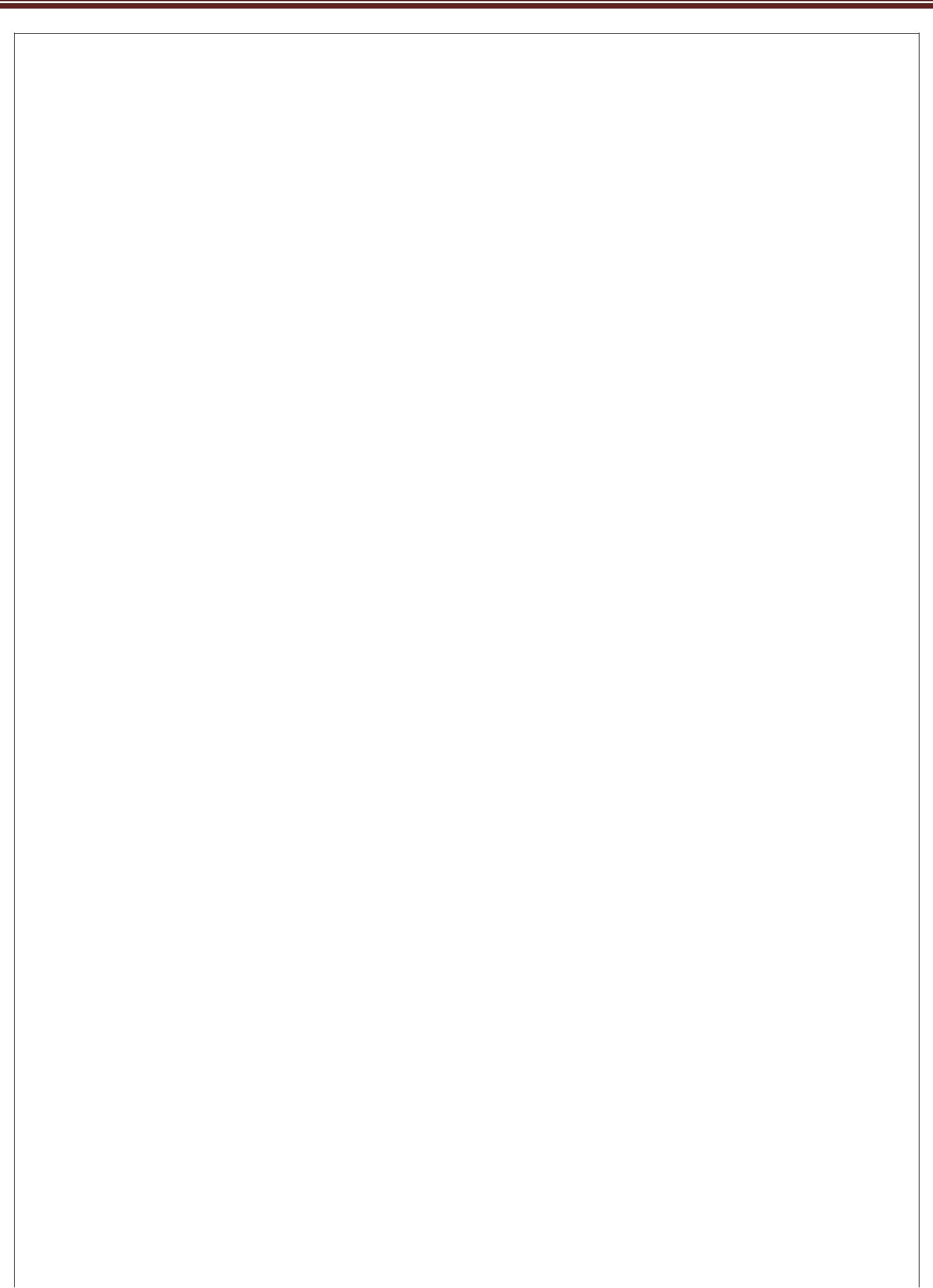 Учебный планначального общего образования (5-дневная неделя)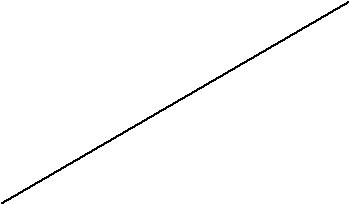 ООП НОО 2015-20203.2. План внеурочной деятельностиПод внеурочной деятельностью понимается образовательная деятельность, осуществляемаяформах, отличных от урочной, и направленная на достижение планируемых результатов освоения основной образовательной программы начального общего образования.Цели организации внеурочной деятельности на уровне начального общего образования:обеспечение соответствующей возрасту адаптации ребѐнка в образовательной организации, создание благоприятных условий для развития ребѐнка, учѐт его возрастных и индивидуальных особенностей.Внеурочная деятельность организуется по направлениям развития личности (спортивно­оздоровительное, духовно­нравственное, социальное, общеинтеллектуальное, общекультурное).Формы организации внеурочной деятельности,как и в целом образовательнойдеятельности, в рамках реализации основной образовательной программы начального общего образования определяет организация, осуществляющая образовательную деятельность. Содержание занятий, предусмотренных во внеурочной деятельности, должно осуществляться в таких формах как художественные, культурологические, филологические, хоровые студии, сетевые сообщества, школьные спортивные клубы и секции, конференции, олимпиады, военно-патриотические объединения, экскурсии, соревнования, поисковые и научные исследования, общественно полезные практики и другие формы на добровольной основе в соответствии с выбором участников образовательных отношений.При организации внеурочной деятельности обучающихся образовательной организацией могут использоваться возможности организаций и учреждений дополнительного образования,культуры и спорта. Время, отведѐнное на внеурочную деятельность, не учитывается при определении максимально допустимой недельной нагрузки обучающихся и составляет не более 1350 часов за 4 года обучения.При организации внеурочной деятельности непосредственно в образовательной организации предполагается, что в этой работе принимают участие все педагогические работники данной организации (учителя начальной школы, учителя­предметники).Внеурочная деятельность тесно связана с дополнительным образованием детей в части создания условий для развития творческих интересов детей, включения их в художественную, техническую, спортивную и другую деятельность.Связующим звеном между внеурочной деятельностью и дополнительным образованием детей выступают такие формы еѐ реализации, как факультативы, детские научные общества, экологические и военно­патриотические отряды и т. д.Координирующую роль в организации внеурочной деятельности выполняет, как правило, классный руководитель, который взаимодействует с педагогическими работниками, организует систему отношений через разнообразные формы воспитательной деятельности коллектива, в том числе через органы самоуправления, обеспечивает внеурочную деятельность обучающихся в соответствии с их выбором.План внеурочной деятельности формируется образовательной организацией и должен быть направлен в первую очередь на достижение обучающимися планируемых результатов освоения основной образовательной программы начального общего образования.При  взаимодействии  образовательной  организации  с другими  организациями  создаютсяООП НОО 2015-2020общее программно­методическое пространство, рабочие программы курсов внеурочной деятельности, которые должны быть сориентированы на планируемые результаты освоения основной образовательной программы начального общего образования конкретной образовательной организации.ГОДОВОЙ ПЛАН ВНЕУРОЧНОЙ ДЕЯТЕЛЬНОСТИ для I-IV классов3.3.Система условий реализации основной образовательной программыООП НОО 2015-2020Интегративным результатом выполнения требований к условиям реализации основной образовательной программы организации, осуществляющей образовательную деятельность, должно быть создание и поддержание комфортной развивающей образовательной среды,адекватной задачам достижения личностного, социального, познавательного (интеллектуального), коммуникативного, эстетического, физического, трудового развития обучающихся.Созданные в образовательной организации, реализующей основную образовательную программу начального общего образования, условия должны:–соответствовать требованиям ФГОС НОО;– гарантировать сохранность и укрепление физического, психологического и социального здоровья обучающихся;– обеспечивать реализацию основной образовательной про­ граммы организации, осуществляющей образовательную деятельность и достижение планируемых результатов еѐ освоения;– учитывать особенности организации, осуществляющей образовательную деятельность, ее организационную структуру, запросы участников образовательных отношений;– представлять возможность взаимодействия с социальными партнѐрами, использования ресурсов социума.3.3.1.Кадровые условия реализации основной образовательной программыПодбор кадров осуществляет школьный отдел департамента кадров МИД РФ.  В настоящее время школа укомплектована  педагогическими  кадрами,  способными к инновационной профессиональной деятельности,  имеющими  необходимую  квалификацию  для решения  задач,  определённых  основной  образовательной  программой  основного  общего образования.            Школой разработаны и утверждены   должностные  инструкции для учителей – предметников,  руководителей, за основу которых взяты  квалификационные  характеристики,  представленные  в  Едином  квалификационном  справочнике  должностей. Описание  кадровых  условий  школы  представлено  в  таблице.  В  ней  соотнесены должностные  обязанности  и  уровень  квалификации  специалистов,  предусмотренные Приказом Министерства здравоохранения и социального развития Российской Федерации от 26 августа . № 761н, зарегистрированным в Минюсте 6 октября . с имеющимся кадровым потенциалом образовательного учреждения. Это позволяет определить состояние кадрового потенциала и наметить пути необходимой работы по его дальнейшему изменению.          Работу  с  учащимися  в  школе  осуществляет  квалифицированный  коллектив, состоящий из   16   педагогических работников. Группа специалистов работает в единой  команде и реализует основную образовательную программу основного общего образования. В  таблице  приведены  данные  по  всему педагогическому составу основной школы. Сведения об обеспеченности  образовательного процесса педагогическими кадрами:Сведения о наградах и званияхКачественная характеристика педагогических кадровКадровое обеспечение является одним из условий жизнедеятельности образовательной организации. Педагогический коллектив нашей школы стремится соответствовать заявленным требованиям. Специфика кадров школы  определяется высоким уровнем профессионализма, большим инновационным потенциалом, ориентацией на успех в профессиональной деятельности, в развитии творческих способностей. Все учителя владеют современными образовательными технологиями. Педагоги имеют успешный опыт разработки и внедрения инновационных проектов и программ, умеют осуществлять мониторинг экспериментальной деятельности и рефлексивный анализ её хода и результатов.        К числу сильных сторон образовательного учреждения следует отнести хорошую теоретическую подготовку педагогов, существование у школьного сообщества положительного опыта осуществления инновационных преобразований в учебно – воспитательном процессе, наличие эффективной научно – методической поддержки усилий учителей в совершенствовании образовательной деятельности, благоприятный нравственно – психологический климат в педагогическом коллективе. Для осуществления образовательного процесса в школе сформирован стабильный педагогический коллектив. В соответствии с образовательной программой и штатным расписанием школа укомплектована по всем образовательным программам педагогическими кадрами. Администрация школы уделяет большое внимание созданию благоприятных условий для поддержки и профессионального роста педагогов.       Повышение квалификации педагогов остаётся одним из важных эффективных направлений повышения профессионального мастерства педагогов. Администрация школы создаёт условия для повышения квалификации учителей (участие в вебинарах, дистанционных курсах, сетевых конкурсах и т.п.) и учит учителей использовать результаты для своего профессионального роста. Квалификация учителей, готовность к постоянному профессиональному росту позволяет ставить перед коллективом и успешно решать любые образовательные задачи.Ожидаемый результат повышения квалификации — профессиональная готовность работников образования к реализации ФГОС:• обеспечение оптимального вхождения работников образования в систему ценностей современного образования;• принятие идеологии ФГОС общего образования;• освоение новой системы требований к структуре основной образовательной программы, результатам её освоения и условиям реализации, а также системы оценки итогов образовательной деятельности учащихся;• овладение учебно-методическими и информационно-методическими ресурсами, необходимыми для успешного решения задач ФГОС.работниковОсновным условием формирования и наращивания необходимого и достаточного кадрового потенциала школа при Посольстве России в Турции является обеспечение в соответствии с новыми образовательными реалиями и задачами адекватности системы непрерывного педагогического образования происходящим изменениям в системе образования в целом. При этом темпы модернизации подготовки и переподготовки педагогических кадров должны опережать темпы модернизации системы образования.При этом могут быть использованы различные организации, осуществляющие образовательную деятельность, имеющие соответствующую лицензию. Формами повышения квалификации могут быть: стажировки, участие в конференциях, обучающих семинарах и мастер­классах по отдельным направлениям реализации основной образовательной программы, дистанционное образование, участие в различных педагогических проектах, создание и публикация методических материалов.Для достижения результатов основной образовательной программы в ходе еѐ реализации предполагается оценка качества и результативности деятельности педагогических работников с целью коррекции их деятельности, а также определения стимулирующей части фонда оплаты труда.Показатели и индикаторы разработаны на основе планируемых результатов (в том числе для междисциплинарных программ) и в соответствии со спецификой основной образовательной программы . Они отражают динамику образовательных достижений обучающихся, в том числе формирования УУД (личностных, регулятивных, познавательных, коммуникативных), а также активность и результативность их участия во внеурочной деятельности, образовательных, творческих и социальных, в том числе разновозрастных, проектах, школьном самоуправлении, волонтѐрском движении. При оценке качества деятельности педагогических работников учитывается; использование учителями современных педагогических технологий, в том числе ИКТ и здоровьесберегающих; участие в методической и научной работе, распространение передового педагогического опыта; повышение уровня профессионального мастерства; работа учителя по формированию и сопровождению индивидуальных образовательных траекторий обучающихся, руководству их проектной деятельностью; взаимодействие со всеми участниками образовательных отношений и др.Ожидаемый результат повышения квалификации — профессиональная готовность работников образования к реализации ФГОС НОО:– обеспечение оптимального вхождения работников образования в систему ценностей современного образования;–принятие идеологии ФГОС НОО;– освоение новой системы требований к структуре основной образовательной программы, результатам еѐ освоения и условиям реализации, а также системы оценки итогов образовательной деятельности обучающихся;– овладение учебно­методическими и информационно­методическими ресурсами, необходимыми для успешного решения задач ФГОС НОО.План методической работы:Семинары, посвящѐнные содержанию и ключевым особенностям ФГОС НОО.Тренинги для педагогов с целью выявления и соотнесения собственной профессиональной позиции с целями и задачами ФГОС НОО.Заседания методических объединений учителей, воспитателей по проблемам введенияФГОС НОО.Конференции участников образовательных отношений и социальных партнѐров ОО по итогам разработки основной образовательной программы, еѐ отдельных разделов, проблемам апробации и введения ФГОС НОО.Участие педагогов в разработке разделов и компонентов основной образовательной программы.Участие педагогов в проведении мастер­классов, круглых столов, открытых уроков, внеурочных занятий и мероприятий по отдельным направлениям введения и реализации ФГОС НОО.Подведение итогов и обсуждение результатов мероприятий осуществляется в разныхформах: совещания при директоре, заседания педагогического и методического советов, в виде решений педагогического совета, размещённых на сайте презентаций, приказов, инструкций, рекомендаций.3.3.2.	Психолого­педагогические условия реализации основной образовательной программы Непременным условием реализации требований ФГОС НОО является создание в школе при Посольстве России в Турции  психолого­педагогических условий, обеспечивающих:– преемственность содержания и форм организации образовательной деятельности по отношению к дошкольному образованию с учётом специфики возрастного психофизического развития обучающихся;– формирование и развитие психолого­педагогической компетентности участников образовательных отношений;– вариативность направлений и форм, а также диверсификацию уровней психолого­педагогического сопровождения участников образовательных отношений;–дифференциацию и индивидуализацию обучения.Психолого­педагогическое сопровождение участников образовательных отношений на уровне начального общего образованияМожно	выделить	следующие	уровни	психолого­педагогического	сопровождения:индивидуальное, групповое, на уровне класса, на уровне образовательной организации.Основными формами психолого­педагогического сопровождения являются:– диагностика, направленная на выявление особенностей статуса школьника. Она может проводиться на этапе знакомства с ребѐнком, после зачисления его в школу и в конце каждого учебного года;– консультирование педагогов и родителей, которое осуществляется учителем и психологом с учѐтом результатов диагностики, а также администрацией образовательной организации;– профилактика, экспертиза, развивающая работа, просвещение, коррекционная работа, осуществляемая в течение всего учебного времени.основным направлениям психолого­педагогического сопровождения можно отнести:–сохранение и укрепление психологического здоровья;–мониторинг возможностей и способностей обучающихся;– психолого­педагогическую поддержку участников олимпиадного движения;–формирование  у  обучающихся  ценности  здоровья  и безопасного  образажизни;–развитие экологической культуры;–выявление и поддержку детей с особыми образовательными потребностями;– формирование коммуникативных навыков в разновозрастной среде и среде сверстников;–поддержку детских объединений и ученического самоуправления;–	выявление	и поддержку	лиц,	проявивших	выдающиеся	способности.3.3.3. Финансовое обеспечение реализации основной образовательной программы Финансовое обеспечение реализации образовательной программы начальногообщего образования опирается на исполнение расходных обязательств, обеспечивающих государственные гарантии прав на получение общедоступного и бесплатного основного общего образования. Финансовое обеспечение реализации образовательной программы основного общего образования опирается на исполнение расходных обязательств, обеспечивающих государственные гарантии прав на получение общедоступного и бесплатного основного общего образования. Обеспечение государственных гарантий реализации прав на получение общедоступного и бесплатного основного общего образования в общеобразовательных организациях осуществляется в соответствии с нормативами, определяемыми органами государственной власти субъектов Российской Федерации. Норматив затрат на реализацию образовательной программы основного общего образования – гарантированный минимально допустимый объем финансовых средств  в  год в расчете на одного обучающегося, необходимый для реализации образовательной программы основного общего образования, включая:расходы на оплату труда работников, реализующих образовательную программу основного общего образования;расходы на приобретение учебников и учебных пособий, средств обучения;затраты на коммунальные расходы, на содержание здания.Календарный учебный график реализации образовательной программы составляется образовательной организацией самостоятельно с учетом требований СанПиН и мнения участников образовательной деятельности.3.3.4. Материально-технические условия реализации основной образовательной программыМатериально-техническая база школы приведена в соответствие с задачами по обеспечению реализации основной образовательной программы, необходимого учебно-материального оснащения образовательной деятельности и созданию соответствующей образовательной и социальной среды.Критериальными источниками оценки учебно-материального обеспечения образовательной деятельности являются требования Стандарта, требования и условия Положения о лицензировании образовательной деятельности, утвержденного постановлением Правительства Российской Федерации от 31 марта 2009 г. № 277, а также соответствующие методические рекомендации, в том числе:письмо Минобранауки РФ от 24.11.2011 № МД-1552/03 «Об оснащении общеобразовательных учреждений учебным и учебно-лабораторным оборудованием»;перечни учебной литературы и цифровых образовательных ресурсов.Материально-техническая база школы  приведена в соответствие с задачами по обеспечению реализации ООП ООО и позволяет создать необходимые условия для получения детьми качественного образования, сохранения их здоровья, воспитания и развития. Она формируется и поддерживается общими усилиями работников школы,  Посольства, родительской общественности. Образовательный процесс оснащён необходимым оборудованием  полностью.Здание школы размещено на территории Посольства, удалено от проезда с регулярным движением транспорта. Территория ограждена забором. На земельном участке выделены следующие зоны: физкультурно-спортивная, зона отдыха.В здании – 2 этажа, 12 учебных кабинетов, 1 спортивный зал, костюмерная, лаборантская комната, административный блок, кабинет информатики, кабинет музыки, библиотека с читальным залом.        Оснащение учебных и специализированных помещений, используемых для реализации образовательных программ,  представлено ниже  в таблице. Санитарные узлы для мальчиков и девочек, персонала размещены на первом этаже. Учебные помещения включают в себя: - рабочую зону для учащихся;- рабочую зону для учителя (все рабочие места аттестованы и соответствуют государственным нормативным требованиям охраны труда);- зону возможной активной деятельности;- дополнительное пространство для размещения учебно-наглядных пособий, ТСО. Каждый учащийся обеспечен удобным рабочим местом за столом в соответствии с его ростом и состоянием зрения и слуха. Размеры мебели и ее маркировка по ГОСТ соответствуют росту обучающихся (произведена полная маркировка мебели). При оборудовании учебных помещений соблюдаются размеры проходов и расстояния между предметами оборудования в соответствии с нормами СанПиН. Оборудование всех кабинетов соответствует гигиеническим требованиям.В Посольстве для предотвращения чрезвычайных ситуаций имеется пропускной режим, исключающий несанкционированное проникновение в здание школы   неизвестных граждан и техники;  средства пожаротушения.Оценка материально-технических условий реализации основной образовательной программы  Освещенность, воздушно-тепловой режим, площадь соответствуют СанПиН  образовательного процесса, требованиям пожарной безопасности и электробезопасности.Необходимые изменения в состоянии материально-технической базы: Организации пространства помещений для внеурочной деятельности обучающихся.Расширению базы спортивного инвентаря. Механизмы достижения целевых ориентиров  в системе условий реализации основной образовательной программы начального общего образования:Оборудование помещений для внеурочной деятельности обучающихся.Приобретение спортивного инвентаря.Приобретение интерактивных досок, компьютеров, принтеров, ксероксов, наглядных пособий в кабинеты.Ресурсное обеспечение образовательных программ       Все образовательные программы практически полностью обеспечены необходимыми финансовыми, кадровыми, материально-техническими и другими ресурсами, позволяющими реализовывать программы в полном объеме.Сведения о материально-технических ресурсах, используемых для обеспечения образовательной деятельности:Оборудование и технические средстваСведения об использовании в образовательной деятельности учебной, учебно-методической литературы, иных библиотечных информационных ресурсов, средств обеспечения образовательного процесса:Информационно-методические условия реализации основнойобразовательной программы основного общего образованияПод информационно-образовательной средой (ИОС) понимается открытая педагогическая система, сформированная на основе разнообразных информационных образовательных ресурсов, современных информационно-телекоммуникационных средств и педагогических технологий, направленных на формирование творческой, социально активной личности, а также компетентность участников образовательного процесса в решении учебно-познавательных и профессиональных задач с применением информационно-коммуникационных технологий (ИКТ-компетентность), наличие служб поддержки применения ИКТ.Создаваемая в образовательной организации ИОС строится в соответствии со следующей иерархией:единая информационно-образовательная среда страны;информационно-образовательная среда образовательной организации;предметная информационно-образовательная среда;информационно-образовательная среда УМК;информационно-образовательная среда компонентов УМК;информационно-образовательная среда элементов УМК.Основными элементами ИОС являются:информационно-образовательные ресурсы на сменных оптических носителях;информационно-образовательные ресурсы сети Интернет;прикладные программы, в том числе поддерживающие администрирование образовательной организации.Необходимое для использования ИКТ оборудование  отвечает современным требованиям и обеспечивает использование ИКТ:в учебной деятельности;во внеурочной деятельности;в исследовательской и проектной деятельности;при измерении, контроле и оценке результатов образования;в административной деятельности, включая дистанционное взаимодействие всех участников образовательного процесса, в том числе в рамках дистанционного образования. Учебно-методическое и информационное оснащение образовательного процесса обеспечивает возможность:реализации индивидуальных образовательных планов обучающихся, осуществления их самостоятельной образовательной деятельности;ввода русского и иноязычного текста, распознавания сканированного текста; создания текста на основе расшифровки аудиозаписи; использования средств орфографического и синтаксического контроля русского текста и текста на иностранном языке; редактирования и структурирования текста средствами текстового редактора;записи и обработки изображения  и звука при фиксации явлений в природе и обществе, хода образовательного процесса; переноса информации с нецифровых носителей (включая трехмерные объекты) в цифровую среду (оцифровка, сканирование);создания и использования диаграмм различных видов (алгоритмических, концептуальных, классификационных, организационных, хронологических, родства и др.), специализированных географических (в ГИС) и исторических карт; создания виртуальных геометрических объектов, графических сообщений с проведением рукой произвольных линий;организации сообщения в виде линейного или включающего ссылки сопровождения выступления, сообщения для самостоятельного просмотра, в том числе видеомонтажа и озвучивания видеосообщений;выступления с аудио-, видео- и графическим экранным сопровождением;вывода информации на бумагу;информационного подключения к локальной сети и глобальной сети Интернет, входа в информационную среду организации, в том числе через Интернет, размещения гипермедиасообщений в информационной среде образовательной организации;поиска и получения информации;использования источников информации на бумажных и цифровых носителях (в том числе в справочниках, словарях, поисковых системах);общения в Интернете, взаимодействия в социальных группах и сетях, участия в форумах, групповой работы над сообщениями (вики);создания, заполнения и анализа баз данных, в том числе определителей; их наглядного представления;включения обучающихся в проектную и учебно-исследовательскую деятельность, проведения наблюдений и экспериментов, в том числе с использованием: учебного лабораторного оборудования, цифрового (электронного) и традиционного измерения, включая определение местонахождения; виртуальных лабораторий, вещественных и виртуально-наглядных моделей и коллекций основных математических и естественно-научных объектов и явлений;исполнения, сочинения и аранжировки музыкальных произведений с применением традиционных народных и современных инструментов и цифровых технологий, использования звуковых и музыкальных редакторов, клавишных и кинестетических синтезаторов;художественного творчества с использованием ручных, электрических и ИКТ-инструментов, реализации художественно-оформительских и издательских проектов, натурной и рисованной мультипликации;создания материальных и информационных объектов с использованием ручных и электроинструментов, применяемых в избранных для изучения распространенных технологиях (индустриальных, сельскохозяйственных, технологиях ведения дома, информационных и коммуникационных технологиях);проектирования и конструирования, в том числе моделей с цифровым управлением и обратной связью, с использованием конструкторов; управления объектами; программирования;размещения продуктов познавательной, учебно-исследовательской и проектной деятельности обучающихся в информационно-образовательной среде образовательной организации;проведения массовых мероприятий, собраний, представлений; досуга и общения обучающихся с возможностью для массового просмотра кино- и видеоматериалов, организации сценической работы, театрализованных представлений, обеспеченных озвучиванием, освещением и мультимедиасопровождением.Все указанные виды деятельности обеспечиваются расходными материалами.Технические средства: мультимедийный проектор и экран; принтер монохромный; принтер цветной; фотопринтер; цифровой фотоаппарат; цифровая видеокамера; сканер; микрофон; музыкальная клавиатура; оборудование компьютерной сети.Программные инструменты: операционные системы и служебные инструменты; орфографический корректор для текстов на русском и иностранном  языках; клавиатурный тренажер для русского и иностранного языков; текстовый редактор для работы с русскими и иноязычными текстами; инструмент планирования деятельности; графический редактор для обработки растровых изображений; графический редактор для обработки векторных изображений; музыкальный редактор; редактор подготовки презентаций; редактор видео; редактор звука; ГИС; редактор представления временнóй информации (линия времени); редактор генеалогических деревьев; цифровой биологический определитель; виртуальные лаборатории по учебным предметам; среды для дистанционного он-лайн и оф-лайн сетевого взаимодействия; среда для интернет-публикаций; редактор интернет-сайтов; редактор для совместного удаленного редактирования сообщений.Обеспечение технической, методической и организационной поддержки: разработка планов, дорожных карт; заключение договоров; подготовка распорядительных документов учредителя; подготовка локальных актов образовательной организации; подготовка программ формирования ИКТ-компетентности работников образовательной организации (индивидуальных программ для каждого работника).Отображение образовательного процесса в информационной среде: размещаются домашние задания; результаты выполнения аттестационных работ обучающихся; творческие работы учителей и обучающихся; осуществляется связь учителей, администрации, родителей.Компоненты на бумажных носителях: учебники; рабочие тетради (тетради-тренажеры).Компоненты на CD и DVD: электронные приложения к учебникам; электронные наглядные пособия; электронные тренажеры; электронные практикумы.Образовательной организацией определяются необходимые меры и сроки по приведению информационно-методических условий реализации основной образовательной программы основного общего образования в соответствие с требованиями ФГОС ООО.Необходимые изменения в работе с обеспечением учебных и информационно-методических ресурсов  будут обеспечивать: Расширение использования информационно-образовательных ресурсов Интернета.Оснащение кабинетов средствами ИКТ.Своевременное и полное информирование граждан об образовательных услугах, обеспечивающих полноту, доступность, своевременное обновление, достоверность информации об их качестве.Механизмы достижения планируемых результатов в области использования ИКТ:Освоение и внедрение в образовательный процесс ИКТ технологий.Привлечение педагогического коллектива к участию во Всероссийском проекте «Школа цифрового века» (интернет сопровождение – Издательский дом «Первое сентября»).Создание открытой системы информирования граждан об образовательных услугах, обеспечивающих полноту, доступность, своевременное обновление, достоверность информации об их качестве.Механизмы достижения целевых ориентиров в системе условийИнтегративным результатом выполнения требований к условиям реализации основной образовательной программы школы при Посольстве России в Турции является создание и поддержание развивающей образовательной среды, адекватной задачам достижения личностного, социального, познавательного (интеллектуального), коммуникативного, эстетического, физического, трудового развития учащихся. Созданные в школе условия:соответствуют требованиям ФГОС;обеспечивают достижение планируемых результатов освоения основной образовательной программы школы и реализацию предусмотренных в ней образовательных программ;учитывают особенности школы, ее организационную структуру, запросы участников образовательной деятельности в основном общем образовании.Система условий реализации основной образовательной программы базируется на результатах проведенной в ходе разработки программы комплексной аналитико-обобщающей и прогностической работы, включающей:анализ имеющихся в школе условий и ресурсов реализации основной образовательной программы основного общего образования;установление степени их соответствия требованиям ФГОС, а также целям и задачам основной образовательной программы, сформированным с учетом потребностей всех участников образовательной деятельности;выявление проблемных зон и установление необходимых изменений в имеющихся условиях для приведения их в соответствие с требованиями ФГОГС;разработку с привлечением всех участников образовательной деятельности и возможных партнеров механизмов достижения целевых ориентиров в системе условий;разработку сетевого графика (дорожной карты) создания необходимой системы условий;разработку механизмов мониторинга, оценки и коррекции реализации промежуточных этапов разработанного графика (дорожной карты).3.2. Оборудование: Козел гимнастическийПерекладина гимнастическая (пристеночная)Стенка гимнастическаяСкамейка гимнастическая жесткаяКомплект навесного оборудования (перекладина, мишени для метания, тренировочные баскетбольные щиты)Мячи: набивной 1 кг и 2 кг; мяч малый (теннисный), мяч малый(мягкий); мячи баскетбольные; мячи волейбольные; мячифутбольныеПалка гимнастическаяСкакалка детскаяМат гимнастическийКеглиОбруч пластиковый детскийПланка для прыжков в высотуСтойка для прыжков в высотуФлажки: разметочные с опорой; стартовыеСетка для переноса и хранения мячейЖилетки игровые с номерамиВолейбольная стойка универсальнаяСетка волейбольнаяАптечкаМатериально-технические условия реализации основной образовательной программы начального общего образования обеспечивают:реализацию индивидуальных учебных планов обучающихся, осуществления самостоятельной познавательной деятельности обучающихся;включения обучающихся в проектную и учебно-исследовательскую деятельность;художественного творчества с использованием современных инструментов и технологий, реализации художественно-оформительских и издательских проектов;создания материальных объектов, в том числе произведений искусства;развития личного опыта применения универсальных учебных действий в экологически ориентированной социальной деятельности, экологического мышления и экологической культуры;создания и использования информации (в том числе запись и обработка изображений и звука, выступления с аудио-, видеосопровождением и графическим сопровождением, общение в сети Интернет и др.);получения информации различными способами (поиск информации в сети Интернет, работа в библиотеке и др.);наблюдения, наглядного представления и анализа данных; использования цифровых планов и карт, спутниковых изображений;ООП НОО 2015-2020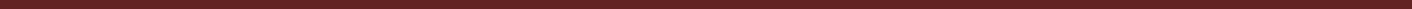 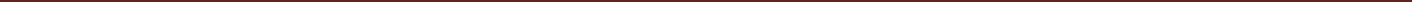 физического развития, участия в спортивных соревнованиях и играх;занятий по изучению правил дорожного движения с использованием игр, оборудования, а также компьютерных технологий;планирования учебной деятельности, фиксирования ее реализации в целом и отдельных этапов (выступлений, дискуссий, экспериментов);обеспечения доступа в школьной библиотеке к информационным ресурсам Интернета, учебной и художественной литературе, коллекциям медиа-ресурсов на электронных носителях, к множительной технике для тиражирования учебных и методических тексто-графических и аудиовидеоматериалов, результатов творческой, научно-исследовательской и проектной деятельности обучающихся;размещения своих материалов и работ в информационной среде организации, осуществляющей образовательную деятельность;работы школьного сайта;организации качественного горячего питания, медицинского обслуживания и отдыха обучающихся и педагогических работников.3.3.5.	Информационно­методические условия реализации основной образовательной программысоответствии с требованиями ФГОС НОО информационно­методические условия реализации основной образовательной программы начального общего образования обеспечиваются современной информационно­образовательной средой.Под информационно­образовательной средой (ИОС) понимается открытая педагогическая система, сформированная на основе разнообразных информационных образовательных ресурсов, современных информационно­телекоммуникационных средствпедагогических технологий, направленных на формирование творческой, социально активной личности, а также компетентность участников образовательных отношений в решении учебно­познавательных и профессиональных задач с применением информационно­коммуникационных технологий (ИКТ­компетентность), наличие служб поддержки применения ИКТ.Основными элементами ИОС являются:– информационно­образовательные ресурсы в виде печатной продукции;– информационно­образовательные ресурсы на сменных оптических носителях;–информационно­образовательные ресурсы сети Интернет;– вычислительная и информационно­телекоммуникационная инфраструктура;– прикладные программы, в том числе поддерживающие администрирование и финансово­хозяйственную деятельность образовательной организации (бухгалтерский учѐт, делопроизводство, кадры и т. д.).Необходимое  для  использования  ИКТ  оборудование  отвечает  современнымтребованиям и обеспечивает использование ИКТ:–в учебной деятельности;–во внеурочной деятельности;159ООП НОО 2015-2020–в естественно­научной деятельности;–при измерении, контроле и оценке результатов образования;– в административной деятельности, включая дистанционное взаимодействие всех участников образовательных отношений, в том числе в рамках дистанционного образования, а также дистанционное взаимодействие образовательной организации с другими организациями социальной сферы и органами управления.Учебно­методическое   и   информационное   оснащение    образовательнойдеятельности обеспечивает возможность:– реализации индивидуальных образовательных планов обучающихся, осуществления их самостоятельной образовательной деятельности;– ввода русского и иноязычного текста, распознавания сканированного текста; создания текста на основе расшифровки аудиозаписи; использования средств орфографического и синтаксического контроля русского текста и текста на иностранном языке; редактирования и структурирования текста средствами текстового редактора;– записи и обработки изображения (включая микроскопические, телескопические и спутниковые изображения) и звука при фиксации явлений в природе и обществе, хода образовательной деятельности; переноса информации с нецифровых носителей (включая трѐхмерные объекты) в цифровую среду (оцифровка, сканирование);– создания и использования диаграмм различных видов, специализированных географических (в ГИС) и исторических карт; создания виртуальных геометрических объектов, графических сообщений с проведением рукой произвольных линий;– организации сообщения в виде линейного или включающего ссылки сопровождения выступления, сообщения для самостоятельного просмотра, в том числе видеомонтажа и озвучивания видеосообщений;– выступления с аудио­, видео­ и графическим экранным сопровождением;– вывода информации на бумагу и т. п. и в трѐхмерную материальную среду (печать);– информационного подключения к локальной сети и глобальной сети Интернет, входа в информационную среду образовательной организации, в том числе через сеть Интернет, размещения гипермедиа сообщений в информационной среде организации, осуществляющей образовательную деятельность;–поиска и получения информации;– использования источников информации на бумажных и цифровых носителях (в том числе в справочниках, словарях, поисковых системах);– вещания (подкастинга), использования аудиовидео­ устройств для учебной деятельности на уроке и вне урока;– общения в Интернете, взаимодействия в социальных группах и сетях, участия в форумах, групповой работы над сообщениями (вики);160ООП НОО 2015-2020– создания, заполнения и анализа баз данных, в том числе определителей; их наглядного представления;– создания материальных и информационных объектов с использованием ручных и электроинструментов, применяемых в избранных для изучения распространѐнных технологиях (индустриальных, сельскохозяйственных, технологиях ведения дома, информационных и коммуникационных технологиях);– конструирования и моделирования, в том числе моделей с цифровым управлением и обратной связью, с использованием конструкторов; управления объектами; программирования;– занятий по изучению правил дорожного движения с использованием игр, оборудования, а также компьютерных тренажѐров;– проектирования и организации индивидуальной и групповой деятельности, организации своего времени с использованием ИКТ; планирования образовательной деятельности, фиксирования ее реализации в целом и отдельных этапов (выступлений, дискуссий, экспериментов);– обеспечения доступа в школьной библиотеке к информационным ресурсам сети Интернет, учебной и художественной литературе, коллекциям медиа ресурсов на электронных носителях, множительной технике длятиражирования учебных и методических тексто­графических и аудио видео материалов, результатов творческой, научно­исследовательской и проектной деятельности обучающихся;– проведения массовых мероприятий, собраний, представлений; досуга и общения обучающихся с возможностью массового просмотра кино­ ивидеоматериалов, организации сценической работы, театрализованныхпредставлений, обеспеченных озвучиванием, освещением и мультимедиа сопровождением;– выпуска школьных печатных изданий, работы школьного телевидения.Все указанные виды деятельности обеспечиваются расходными материалами.Создание в образовательной организации информационно­образовательной среды, соответствующей требованиям ФГОС НООООП НОО 2015-2020Учебно-методическое и информационное обеспечение реализации основной образовательной программы начального общего образования направлено на обеспечение широкого, постоянного и устойчивого доступа для всех участников образовательной деятельности к любой информации, связанной с реализацией основной образовательной программы, планируемыми результатами, организацией образовательной деятельности и условиями его осуществления.Требования к учебно-методическому обеспечению образовательной деятельности включают:параметры комплектности оснащения образовательной деятельности с учетом достижения целей и планируемых результатов освоения основной образовательной программы начального общего образования;параметры качества обеспечения образовательной деятельности с учетом достижения целей и планируемых результатов освоения основной образовательной программы начального общего образования.Образовательная организация должна быть обеспечена учебниками и (или) учебниками с электронными приложениями, являющимися их составной частью, учебно-методической литературой и материалами по всем учебным предметам основной образовательной программы начального общего образования на определенных учредителем образовательной организации языках обучения и воспитания.Образовательная организация должна также иметь доступ к печатным и электронным образовательным ресурсам (ЭОР), в том числе к электронным образовательным ресурсам, размещенным в федеральных и региональных базах данных ЭОР. Библиотека образовательной организации должна быть укомплектована печатными образовательными ресурсами и ЭОР по всем учебным предметам учебного плана, а также иметь фонд дополнительной художественной и научно-популярной литературы,ООП НОО 2015-2020справочно-библиографические и периодические издания, сопровождающие реализацию основной образовательной программы начального общего образования.3.3.6. Механизмы достижения целевых ориентиров в системе условийИнтегративным результатом выполнения требований к условиям реализации основной образовательной программы образовательной организации должно быть создание и поддержание комфортной развивающей образовательной среды, адекватной задачам достижения личностного, социального, познавательного (интеллектуального), коммуникативного, эстетического, физического, трудового развития обучающихся.Модель сетевого графика (дорожной карты) по формированию необходимой системы условий реализации ООП НООООП НОО 2015-2020СПЕЦИАЛИЗИРОВАННОЕ СТРУКТУРНОЕ ОБРАЗОВАТЕЛЬНОЕ ПОДРАЗДЕЛЕНИЕ ПОСОЛЬСТВА РОССИИ В ТУРЦИИСредняя общеобразовательная школа при Посольстве России в ТурцииМесто нахождения образовательной организации в соответствии с положениемМесто нахождения образовательной организации в соответствии с положениемТурция, г. Анкара, р-н Чанкая, 06692, ул. Карьягды, № 5Турция, г. Анкара, р-н Чанкая, 06692, ул. Карьягды, № 5Телефоны:(8-1090-312) 440-69-76(факс)Адрес электронной почты:ankaraschool@yandex.ruТип образовательного учреждения:образовательная организацияВид образовательной организации:средняя общеобразовательная школа Реквизиты лицензии на право  ведения образовательной деятельностиРеквизиты лицензии на право  ведения образовательной деятельностиРег.№1359Серия:  90Л01  №:008350   дата выдачи: 02.04.2015Срок действия:Бессрочная   Реквизиты свидетельства о государственной аккредитацииРеквизиты свидетельства о государственной аккредитацииПриказ Федеральной службы по надзору в сфере образования и науки № 3921-06 от 25.12.15Приказ Федеральной службы по надзору в сфере образования и науки № 3921-06 от 25.12.15Срок действия:Дата окончания: 25.05.2024 г.Учредитель: Министерство иностранных дел Российской ФедерацииКлассы201220132014201520169 класс78514711 класс56999Ступень образованияТекущий учебный год (115 учеников)Начальное общее  образование, всего51В том числе по формам:очнойзаочной438Основное общее образование, всего51В том числе по формам:очнойзаочной456Среднее общее образование, всего13В том числе по формам:очнойзаочной121Ступень обученияХарактеристика классовНачальное общее  образованиеобщеобразовательные1, 2, 3, 4Основное общее образованиеобщеобразовательные5, 6, 7, 8, 9Среднее общее образованиеобщеобразовательные10, 11КлассТекущий учебный год (количество учащихся)1 класс92 класс113 класс114 класс125 класс86 класс117 класс88 класс109 класс810 класс511 класс7№НаправленияНаименования объединенийКоличество  обучающихся в текущем году1.Спортивно-оздоровительноеЛёгкая атлетика, ОФПСпортивные игры23262.Духовно-нравственное«Живое слово»«Как прекрасен этот мир»10113.Общекультурное«Я познаю мир»Хоровая студияКружок «Оч-Умелые ручки»928184.Общеинтеллектуальное«Мир деятельности»«Занимательная грамматика»«Занимательная математика»9711Параметры статистики Уровень начального образованияУровень основного общего образованияУровень среднего общего образованияИтогоПо списку  484511104Подлежат аттестации 36451192Аттестованы 36451192 Учатся на «4» и «5» 3333672«Отличники 1210-22Качество знаний (в  %) 92735578Успеваемость (в  %) 100100100100КлассЛичностные УУДРегулятивные УУДПознавательные УУД   Коммуникативные УУД1 класс   1.Ценить и1. Организовывать1. Ориентироваться1. Участвовать вприниматьсвое рабочее местов учебнике:диалоге на урокеследующиепод руководствомопределять умения,и в жизненныхследующиеучителя.которые будутситуациях.базовые ценности:учителя.которые будутситуациях.базовые ценности:2. Определять цельсформированы на2. Отвечать на«добро»,2. Определять цельсформированы на2. Отвечать на«добро»,выполнения заданийоснове изучениявопросы«терпение»,выполнения заданийоснове изучениявопросы«терпение»,на уроке, воданного раздела.учителя,«родина»,на уроке, воданного раздела.учителя,«родина»,внеурочной2. Отвечать натоварищей по«природа»,деятельности, впростые вопросыклассу.«семья».жизненныхучителя, находить2. Соблюдать2. Уважать к своейситуациях поднужнуюпростейшие2. Уважать к своейруководствоминформацию внормы речевогосемье, к своимучителя.учебнике.этикета:родственникам,3. Определять план3. Сравниватьздороваться,любовь квыполнения заданийпредметы, объекты:прощаться,на уроках,находить общее иблагодарить.родителям.внеурочнойразличие.3. Слушать идеятельности,4. Группироватьпонимать речь3. Освоить ролижизненныхпредметы, объектыдругих.ученика;ситуациях подна основе4. Участвовать  вформированиеруководствомсущественныхпаре.интересаучителя.признаков.(мотивации) к4. Использовать в5. Подробно(мотивации) ксвоей деятельностипересказыватьучению.своей деятельностипересказыватьучению.простейшиепрочитанное илипростейшиепрочитанное или4. Оцениватьприборы: линейку,прослушанное;4. Оцениватьтреугольник и т.д.определять тему.жизненныетреугольник и т.д.определять тему.жизненныеситуаций ипоступки героевхудожественныхтекстов с точкизренияобщечеловеческихнорм.КлассЛичностные УУДРегулятивные УУДПознавательные УУД   Коммуникативные УУД2 класс   1.Ценить и1.Самостоятельно1.Ориентироваться в1.Участвовать вприниматьорганизовывать своеучебнике:диалоге;следующиерабочее место.определять умения,слушать иследующие2. Следовать режимукоторые будутпониматьбазовые ценности:2. Следовать режимукоторые будутпониматьбазовые ценности:организациисформированы надругих,«добро»,организациисформированы надругих,«добро»,учебной иоснове изучениявысказывать«терпение»,учебной иоснове изучениявысказывать«терпение»,внеучебнойданного раздела;свою точкувнеучебнойданного раздела;свою точку«родина»,деятельности.определять кругзрения на«природа»,3. Определять цельсвоего незнания.события,«семья», «мир»,учебной2. Отвечать напоступки.«семья», «мир»,деятельности спростые и сложные2.Оформлять свои«настоящий друг».деятельности спростые и сложные2.Оформлять свои«настоящий друг».помощью учителя ивопросы учителя,мысли в устной ипомощью учителя ивопросы учителя,мысли в устной и2. Уважение ксамостоятельно.самим задаватьписьменной речи2. Уважение к4. Определять планвопросы, находитьписьменной речисвоему народу, к4. Определять планвопросы, находитьс учетом своихсвоему народу, квыполнения заданийнужнуюс учетом своихсвоей родине.выполнения заданийнужнуюучебных исвоей родине.на уроках,информацию вучебных ина уроках,информацию вжизненных3. Освоениевнеурочнойучебнике.жизненных3. Освоениевнеурочнойучебнике.речевых ситуаций.3. Освоениедеятельности,3. Сравнивать  иречевых ситуаций.личностногодеятельности,3. Сравнивать  иречевых ситуаций.личностногожизненныхгруппироватьсмысла учения,жизненныхгруппировать3.Читать вслух исмысла учения,ситуациях подпредметы, объекты3.Читать вслух ижелания учиться.ситуациях подпредметы, объектыпро себя текстыжелания учиться.руководствомпо несколькимпро себя текстыруководствомпо несколькимучебников, других4. Оценкаучителя.основаниям;учебников, других4. Оценка5. Соотноситьнаходитьхудожественных ижизненных5. Соотноситьнаходитьхудожественных ижизненныхвыполненноезакономерности;научно-ситуаций ивыполненноезакономерности;научно-ситуаций изадание с образцом,самостоятельнопопулярных книг,поступков героевзадание с образцом,самостоятельнопопулярных книг,поступков героевпредложеннымпродолжать их попониматьхудожественныхучителем.установленномпониматьхудожественныхучителем.установленномпрочитанное.текстов с точки6. Использовать вправилу.прочитанное.текстов с точки6. Использовать вправилу.зренияработе простейшие4. Подробно4. Выполняяобщечеловеческихинструменты и болеепересказыватьразличные ролинорм.сложные приборыпрочитанное илив группе,(циркуль).прослушанное;сотрудничать в6. Корректироватьсоставлять простойсовместномвыполнение заданияплан .решениив дальнейшем.5. Определять,  впроблемы7. Оценка своегокаких источниках(задачи).задания поможно найтиследующимнеобходимуюпараметрам: легкоинформацию длявыполнять, возникливыполнения задания.сложности при6. Находитьвыполнении.необходимуюинформацию ( вучебнике, словаре).7. Наблюдать и делатьсамостоятельныепростые выводы.КлассЛичностные УУДРегулятивные УУДПознавательные УУДКоммуникативные УУД3 класс   1.Ценить и3 класс   1.Ценить и1. Самостоятельно1. Ориентироваться в1. Участвовать вприниматьорганизовывать своеучебнике: определятьдиалоге; слушатьприниматьрабочее место вумения, которыеи пониматьследующиерабочее место вумения, которыеи пониматьследующиесоответствии с цельюбудут сформированыдругих,соответствии с цельюбудут сформированыдругих,на основе изучениявысказыватьданного раздела;свою точкуопределять кругзрения насвоего незнания;события,планировать своюпоступки.работу по изучению2.Оформлятьнезнакомогосвои мысли вматериала.свои мысли вматериала.устной и2. Самостоятельноустной и2. Самостоятельнописьменной речипредполагать, какаяписьменной речидополнительнаяс учетом своихинформация будеучебных инужна для изученияжизненныхнезнакомогожизненныхнезнакомогоречевыхматериала;речевыхматериала;ситуаций.отбиратьситуаций.необходимые3.Читать вслух иисточники3.Читать вслух иинформации средипро себя текстыпредложенныхучебников,учителем словарей,учебников,учителем словарей,другихэнциклопедий,другихэнциклопедий,художественныхсправочников.художественныхсправочников.3. Извлекатьи научно-информацию,популярных книг,представленную впониматьразных формах (текст,прочитанное.таблица, схема,4. Выполняяэкспонат, модель,4. Выполняяэкспонат, модель,различные роли вразличные роли ва, иллюстрация и др.)группе,а, иллюстрация и др.)сотрудничать всотрудничать в4. Представлятьсовместном4. Представлятьрешенииинформацию в видерешенииинформацию в видепроблемы.текста, таблицы,5. Отстаиватьсхемы, в том числе ссвою точкусхемы, в том числе сзрения, соблюдаяпомощью ИКТ.зрения, соблюдаяпомощью ИКТ.правила речевогоправила речевого5. Анализировать,этикета.5. Анализировать,6. Критичнодруг с другом.КлассЛичностные УУДРегулятивные УУДПознавательные УУД   Коммуникативныее УУД4 класс   1.Ценить и1. Самостоятельно1. ОриентироватьсяУчаствовать вприниматьформулироватьв учебнике:диалоге;следующиезадание: определятьопределять умения,слушать иследующиеего цель,которые будутпониматьбазовые ценности:его цель,которые будутпониматьбазовые ценности:планироватьсформированы надругих,«добро»,планироватьсформированы надругих,«добро»,алгоритм егооснове изучениявысказывать«терпение»,алгоритм егооснове изучениявысказывать«терпение»,выполнения,данного раздела;свою точку«родина»,выполнения,данного раздела;свою точку«родина»,корректироватьопределять кругзрения на«природа»,работу по ходу егосвоего незнания;события,«семья», «мир»,выполнения,планировать своюпоступки.«настоящий друг»,самостоятельноработу по изучению2.Оформлять свои«справедливость»,оценивать.незнакомогомысли в устной и«желание2. Использовать  приматериала.письменной речи«желаниевыполнения задания2. Самостоятельнописьменной речипонимать другвыполнения задания2. Самостоятельнос учетом своихпонимать другразличные средства:предполагать, какаяс учетом своихдруга», «пониматьразличные средства:предполагать, какаяучебных идруга», «пониматьсправочнуюдополнительнаяучебных ипозицию другого»,справочнуюдополнительнаяжизненныхпозицию другого»,литературу, ИКТ,информация будежизненных«народ»,литературу, ИКТ,информация будеречевых ситуаций.«народ»,инструменты инужна для изученияречевых ситуаций.«национальность»приборы.незнакомого3.Читать вслух ии т.д.3. Определятьматериала;3.Читать вслух ии т.д.3. Определятьматериала;про себя текстысамостоятельноотбиратьпро себя тексты2. Уважение ккритериинеобходимыеучебников, другихсвоему народу, коценивания, даватьисточникихудожественных идругим народам,самооценку.информации срединаучно-принятиепредложенныхпопулярных книг,ценностей другихучителем словарей,пониматьценностей другихэнциклопедий,пониматьнародов.энциклопедий,прочитанное.народов.справочников,прочитанное.справочников,3. Освоениеэлектронные диски.4. Выполняяличностного3. Сопоставлять  иразличные ролисмысла учения;отбиратьв группе,смысла учения;информацию,сотрудничать ввыборинформацию,сотрудничать ввыборполученную изсовместномдальнейшегополученную изсовместномдальнейшегоразличныхрешенииразличныхрешенииобразовательногоисточниковпроблемымаршрута.(словари,(задачи).энциклопедии,5. Отстаивать4. Оценкасправочники,свою точкужизненныхэлектронные диски,зрения,ситуаций исеть Интернет).соблюдаяпоступков героев4. Анализировать,правилахудожественныхсравнивать,речевоготекстов с точкигруппироватьэтикета;текстов с точкиразличные объекты,аргументироватьзренияразличные объекты,аргументироватьзренияявления, факты.свою точкуобщечеловеческихявления, факты.свою точкуобщечеловеческих5. Самостоятельнозрения снорм,5. Самостоятельнозрения снорм,делать выводы,нравственных иперерабатыватьпомощьюэтическихинформацию,фактов иценностей,преобразовывать еѐ,дополнительныхценностей,представлятьсведений.ценностейпредставлятьсведений.ценностейинформацию на6. Критичногражданинаинформацию на6. Критичногражданинаоснове схем,относиться кРоссии.основе схем,относиться кРоссии.моделей, сообщений.своему мнению.моделей, сообщений.своему мнению.6. СоставлятьУметь взглянутьсложный планУметь взглянутьсложный планна ситуацию стекста.на ситуацию стекста.иной позиции и7. Уметь передаватьиной позиции и7. Уметь передаватьдоговариваться ссодержание вдоговариваться ссжатом, выборочномлюдьми иныхили развѐрнутомпозиций.виде7. Понимать7. Пониматьточку зрениядругого8. Участвовать вработе группы,распределятьроли,договариватьсядруг с другом.Предвидетьпоследствияколлективныхрешений.СмысловыеРусский языкРусский языкЛитературноеЛитературноеЛитературноеМатематикаОкружающий мирОкружающий миракценты УУДчтениеличностныежизненное само-жизненное само-нравственно-нравственно-нравственно-смыслонравственно-определениеопределениеэтическаяэтическаяобразованиеэтическаяориентацияориентацияориентациярегулятивныецелеполагание, планирование, прогнозирование, контроль, коррекция, оценка,целеполагание, планирование, прогнозирование, контроль, коррекция, оценка,целеполагание, планирование, прогнозирование, контроль, коррекция, оценка,целеполагание, планирование, прогнозирование, контроль, коррекция, оценка,целеполагание, планирование, прогнозирование, контроль, коррекция, оценка,целеполагание, планирование, прогнозирование, контроль, коррекция, оценка,целеполагание, планирование, прогнозирование, контроль, коррекция, оценка,целеполагание, планирование, прогнозирование, контроль, коррекция, оценка,целеполагание, планирование, прогнозирование, контроль, коррекция, оценка,целеполагание, планирование, прогнозирование, контроль, коррекция, оценка,целеполагание, планирование, прогнозирование, контроль, коррекция, оценка,алгоритмизация  действий  (Математика,  Русский  язык,  Окружающий  мир,алгоритмизация  действий  (Математика,  Русский  язык,  Окружающий  мир,алгоритмизация  действий  (Математика,  Русский  язык,  Окружающий  мир,алгоритмизация  действий  (Математика,  Русский  язык,  Окружающий  мир,алгоритмизация  действий  (Математика,  Русский  язык,  Окружающий  мир,алгоритмизация  действий  (Математика,  Русский  язык,  Окружающий  мир,алгоритмизация  действий  (Математика,  Русский  язык,  Окружающий  мир,алгоритмизация  действий  (Математика,  Русский  язык,  Окружающий  мир,алгоритмизация  действий  (Математика,  Русский  язык,  Окружающий  мир,алгоритмизация  действий  (Математика,  Русский  язык,  Окружающий  мир,алгоритмизация  действий  (Математика,  Русский  язык,  Окружающий  мир,Технология, Физическая культура и др.)Технология, Физическая культура и др.)Технология, Физическая культура и др.)Технология, Физическая культура и др.)Технология, Физическая культура и др.)Технология, Физическая культура и др.)познавательныемоделированиемоделированиесмысловоесмысловоечтение,чтение,моделирование,широкийспектрспектробщеучебные(переводустнойпроизвольныепроизвольныепроизвольныеивыбор наиболееисточниковречивосознанные устные иосознанные устные иосознанные устные иосознанные устные иэффективныхинформацииписьменную)письменную)письменныеписьменныеписьменныеспособоввысказываниявысказываниявысказываниярешения задачпознавательныеформулированиеформулированиеличных,языковых,языковых,языковых,анализ, синтез, сравнение,анализ, синтез, сравнение,логическиенравственныхнравственныхпроблем.проблем.группировка, причинно-следственныегруппировка, причинно-следственныегруппировка, причинно-следственныегруппировка, причинно-следственныеСамостоятельноеСамостоятельноесозданиеспособовспособовсвязи, логические рассуждения,связи, логические рассуждения,решенияпроблем   поисковогопроблем   поисковогопроблем   поисковогопроблем   поисковогопроблем   поисковогоидоказательства, практическиедоказательства, практическиетворческого характератворческого характератворческого характератворческого характерадействиякоммуникативныеиспользование средств языка и речи для получения и передачи информации,использование средств языка и речи для получения и передачи информации,использование средств языка и речи для получения и передачи информации,использование средств языка и речи для получения и передачи информации,использование средств языка и речи для получения и передачи информации,использование средств языка и речи для получения и передачи информации,использование средств языка и речи для получения и передачи информации,использование средств языка и речи для получения и передачи информации,использование средств языка и речи для получения и передачи информации,использование средств языка и речи для получения и передачи информации,использование средств языка и речи для получения и передачи информации,участие  в  продуктивном  диалоге;участие  в  продуктивном  диалоге;участие  в  продуктивном  диалоге;участие  в  продуктивном  диалоге;участие  в  продуктивном  диалоге;участие  в  продуктивном  диалоге;самовыражение:  монологическиесамовыражение:  монологическиесамовыражение:  монологическиесамовыражение:  монологическиевысказывания разного типа.высказывания разного типа.высказывания разного типа.высказывания разного типа.Связь универсальныхСвязь универсальныхучебныхдействийдействийссодержанием учебных предметов   определяетсясодержанием учебных предметов   определяетсясодержанием учебных предметов   определяетсясодержанием учебных предметов   определяетсясодержанием учебных предметов   определяетсясодержанием учебных предметов   определяетсяследующими утверждениями:следующими утверждениями:начальной школе- основной школе» представленыначальной школе- основной школе» представленыначальной школе- основной школе» представленыначальной школе- основной школе» представленыУУД,результаты развития УУД, ихрезультаты развития УУД, ихрезультаты развития УУД, ихрезультаты развития УУД, ихрезультаты развития УУД, ихзначение для обучения.УУДРезультаты развития УУДРезультаты развития УУДРезультаты развития УУДРезультаты развития УУДЗначение для обученияЗначение для обученияЗначение для обученияЗначение для обученияЗначение для обученияЛичностные действияАдекватнаяшкольнаяшкольнаяОбучениевзонезоне-смыслообразованиемотивация.ближайшегоближайшегоразвитияразвития-смыслообразованиеребенка. Адекватная оценкаребенка. Адекватная оценкаребенка. Адекватная оценкаребенка. Адекватная оценкаребенка. Адекватная оценка-самоопределениеМотивация достижения.Мотивация достижения.Мотивация достижения.ребенка. Адекватная оценкаребенка. Адекватная оценкаребенка. Адекватная оценкаребенка. Адекватная оценкаребенка. Адекватная оценка-самоопределениеМотивация достижения.Мотивация достижения.Мотивация достижения.учащимсяграниц  «знанияграниц  «знанияграниц  «знанияграниц  «знания-самоопределениеучащимсяграниц  «знанияграниц  «знанияграниц  «знанияграниц  «знанияРазвитие основ гражданскойРазвитие основ гражданскойРазвитие основ гражданскойРазвитие основ гражданскойучащимсяграниц  «знанияграниц  «знанияграниц  «знанияграниц  «знанияРегулятивные действияРазвитие основ гражданскойРазвитие основ гражданскойРазвитие основ гражданскойРазвитие основ гражданскойи   незнания».и   незнания».ДостаточноДостаточноДостаточноРегулятивные действияидентичности.и   незнания».и   незнания».ДостаточноДостаточноДостаточноидентичности.высокаясамоэффектив-самоэффектив-самоэффектив-самоэффектив-высокаясамоэффектив-самоэффектив-самоэффектив-самоэффектив-Рефлексивная адекватнаяРефлексивная адекватнаяРефлексивная адекватнаяность  вформеформепринятияпринятиясамооценкаучебной цели и работы надучебной цели и работы надучебной цели и работы надучебной цели и работы надучебной цели и работы надее достижением.ее достижением.ее достижением.Регулятивные,Функционально-структурнаяФункционально-структурнаяФункционально-структурнаяФункционально-структурнаяВысокаяуспешностьуспешностьуспешностьвличностные,сформированность учебнойсформированность учебнойсформированность учебнойсформированность учебнойусвоенииучебногоучебногопознавательные,деятельности. Произвольностьдеятельности. Произвольностьдеятельности. Произвольностьдеятельности. Произвольностьсодержания.содержания.СозданиеСозданиекоммуникативныевосприятия, внимания, памяти,восприятия, внимания, памяти,восприятия, внимания, памяти,восприятия, внимания, памяти,предпосылокпредпосылокдлядействиявоображения.дальнейшегодальнейшегопереходапереходаксамообразованию.самообразованию.самообразованию.КоммуникативныеВнутренний план действияВнутренний план действияВнутренний план действияВнутренний план действияСпособностьСпособностьдействоватьдействоватьдействовать(речевые),«в  уме».  Отрыв  слова  от«в  уме».  Отрыв  слова  от«в  уме».  Отрыв  слова  от«в  уме».  Отрыв  слова  от«в  уме».  Отрыв  слова  отрегулятивные действияпредмета,достижениедостижениедостижениенового уровня обобщения.нового уровня обобщения.нового уровня обобщения.нового уровня обобщения.нового уровня обобщения.Коммуникативные,Рефлексия–осознаниеосознаниеОсознанностьОсознанностьирегулятивные действияучащимсясодержания,критичностьучебныхпоследовательностиидействий.оснований действийВремя проведенияТема мероприятияСентябрь1 сентября – День знанийОктябрьПраздник осени ; конкурс чтецов; Весёлые старты, ДеньучителяНоябрьДень народного единстваДекабрьНовогодний праздникЯнварьШахматно-шашечный турнирФевральДень защитника РоссииМартПраздник мамАпрельГТОМайПоследний звонокПредметныеУчебныеКоличество часов в неделюКоличество часов в неделюКоличество часов в неделюКоличество часов в неделюПредметныепредметыВсегоВсегообластиВсегоВсегообластиклассыIIIIIIIVклассыIIIIIIIVОбязательнаячастьРусский язык444416ФилологияЛитературное444315Филологиячтение444315чтениеИностранный язык–2226Математика и444416информатикаМатематика444416информатикаМатематикаОбществознан   Ие  и22228естествознаниеОкружающий мирОсновыОсновырелигиознойрелигиозной–––11культуры икультуры и–––11культуры икультуры исветской этикисветской этикиМузыка11114ИскусствоИскусствоИзобразительное11114Изобразительное11114искусство11114искусствоТехнологияТехнология11114ФизическаяФизическая333312культуракультура333312культуракультураИтого2022222286Часть, формируемая участникамиЧасть, формируемая участниками11114образовательных отношенийобразовательных отношений11114образовательных отношенийобразовательных отношенийМаксимально допустимая недельнаяМаксимально допустимая недельная2123232390нагрузка2123232390нагрузка–НаправленияПрограммы1234всегодеятельностивнеурочнойклассклассклассклассдеятельности и формыреализацииСпортивно-Секция «Подвижные333467оздоровительноеигры»Секция «ОФП»343468Спортивный клуб343434102«Веселая эстафета»ОбщекультурноеСтудия «Колобок»3333Музыкальная студия33343434135«Золотые нотки»ОбщеинтеллектуальноеФилологическая студия33343434135«Моя письменная речь»Факультатив33343434135«Геометрика»Проектная деятельность343434102«Путешествие вкомпьютерный  мир»Духовно-нравственноеКружок «Здравствуй,33343434135музей!»«Я – гражданин России»343434102СоциальноеКлуб «Юнтулята»33343434135«Практическая343434102риторика»ИТОГОИТОГО2313403403401251Категория педагогического работникаДолжностные функцииРуководитель образовательного учреждения.Обеспечивает системную образовательную и административно-хозяйственную работу школыЗаместитель (2 человека)Координируют работу учителей - предметников, разработку учебно-методической и иной документации. Обеспечивают совершенствование методов организации образовательных отношений. Осуществляют контроль за качеством образовательной деятельности.Учитель (13 человек)Осуществляют обучение и воспитание учащихся, способствуют формированию общей культуры личности, социализации, осознанного выбора и освоения образовательных программБиблиотекарь (2 человека)Обеспечивают доступ обучающихся к информационным ресурсам, участвуют в их духовно-нравственном воспитании, профориентации и социализации, содействуют формированию информационной компетентности обучающихся.№п.п.Наименование показателяКоличество1Численность работников всего222в т.ч. педагогические работники163Образовательный ценз педагогических работников424лица, имеющие почётные звания25лица с высшим профессиональным образованием166лица со средним профессиональным образованием-7лица без профессионального образования-Число лиц, имеющие награды, всего10 в т.ч. почётные2другие награды (регионального уровня)6Почётная грамота Министерства образования РФ1Общая укомплектованность штатов педагогическими работниками (100%)Общая укомплектованность штатов педагогическими работниками (100%)Общая укомплектованность штатов педагогическими работниками (100%)Кол-во%Педагогические работники, аттестованные на квалификационные категории (всего)в том числе1382высшая744первая638вторая--соответствие--Обеспечение условий реализации ООП ООООбеспечение условий реализации ООП ОООЗдание школы. Ремонт школы.За последний   год  проведен капитальный ремонт  спортивного зала, обновлена система вентиляции в спортивном зале и кондиционирования в учебных кабинетах, проведёна замена оконных блоков в основном здании школы, укреплены стёкла на внешник окнах, проведён внутренний декоративный ремонт всего помещения школы и проведены фасадный ремонт основгого здания школы.Наличие паспорта безопасности и комплексных мероприятий по обеспечению безопасностиИмеется.Оснащенность спортивной базыОснащенность спортивной базыСпортивный зал Спортивный зал соответствуют современным требованиямСпортивное оборудование и инвентарь спортивного залаВ хорошем состоянии и достаточной комплектации для реализации  учебной программы по физическому воспитанию  в каждой возрастной категории обучающихсяОборудование спортивнойплощадкиСтадион с искусственным покрытием (футбольное поле), баскетбольная и волейбольная площадка, игровая площадка.Наличие и оснащенность  медицинского пунктаНаличие и оснащенность  медицинского пунктаМедицинский кабинетОснащен обязательным оборудованиемКомпоненты оснащенияНеобходимое оборудование и оснащениеНеобходимо/ имеется в наличии1. Компоненты оснащения учебных кабинетов1.1. Нормативные документы, программно-методическое обеспечение, локальные акты:  Положение об учебном кабинете; Рабочие программы по предметам.1.2. Учебно-методические материалы.1.3. Дидактические и раздаточные материалы: таблицы по предметам, коллекции ,оборудование.1.4.Аудиозаписи, слайды по содержанию учебных предметов, ЭОР.1.5. Традиционные и инновационные средства обучения, компьютерные, информационно-коммуникационные средства:        компьютер (ноутбук);       мультимедийный проектор;принтер;телевизор;DVD плеер;магнитная доска;интерактивная доска 1.6. Учебно-практическое оборудованиеИмеетсяимеетсяимеетсяимеетсяимеетсяимеетсяимеетсяимеется2. Компоненты оснащения методического кабинета 2.1. Нормативные документы федерального, регионального и муниципального уровней, локальные акты: Приказы Минобрнауки, регламентирующие деятельность образовательного учреждения в условиях введения и реализации ФГОС ООО;СанПиН 2.4.2.2821-10 «Санитарно-эпидемиологические требования к условиям и организации обучения в общеобразовательных учреждениях»;Комплект методической литературы серии «Стандарты второго поколения»,Федеральный перечень учебников;Примерная ООП ООО;Примерные программы учебных предметов.ФГОС - Нормативная база. Интернет-ресурсыhttp://fgos.isiorao.ru/http://standart.edu.ru/www.doal.ruwww.tig.doal.ruwww.edu.doal.ru2.2. Документация ОО.Положение о методическом объединении учителей;Положение о школьном сайте;Положение о системе оценок, формах и порядке проведения промежуточной аттестации Положение  о формах, периодичности, порядке текущего контроля успеваемости, промежуточной аттестации учащихся, осваивающих основные общеобразовательные программы в соответствии с ФГОС ООО;Положение об организации внеурочной деятельности;Учебный план;Календарный учебный график;Должностные инструкции учителя, заместителя директора;ООП ООО;План внеурочной деятельности.2.3. Комплекты диагностических материалов:- диагностика сформированности УУД;- диагностика затруднений учителей;- тесты для учителей;- анкеты для родителей.2.4. Базы данных: Сведения о прохождении курсов, аттестации учителей;списки одаренных детей, детей с ОВЗ2.5. Материально-техническое оснащение:Компьютер, сканер, принтер  ИмеютсяИмеютсяИмеются3. Компоненты оснащения физкультурного зала 3.1. Нормативные документы федерального, регионального и муниципального уровней, локальные акты:Примерные образовательные программы по предмету3.2. Документация:Рабочие программы по предмету 3.3 Базы данных: список спец.медицинской группы3.5. Материально-техническое оснащение:  мячи футбольные, баскетбольные, волейбольные,    гимнастические маты, палки,  обручи, скакалки, скамейки, бревно, канат,  мини-футбольные ворота, шведская стенка, гимнастический козел, конь, гимнастический мост.ИмеютсяИмеютсяИмеются4. Компоненты оснащения библиотеки 4.1. Нормативные документы федерального, регионального и муниципального уровней, локальные акты: Федеральные перечни учебников4.2. Документация:Должностная инструкция библиотекаря;План работы, отчеты, справки, акты на прием/списание литературы, информация об учебниках на текущий год;4.3. База данных: Алфавитные   каталоги.4.4. Материально-техническое оснащение: учебники, художественная литература, справочники, энциклопедии.ИмеетсяИмеется100%ИмеетсяИмеется5.Компоненты оснащения кабинета музыкиПианино, электронная музыкальная доска, синтезатор.Имеется6. Компоненты оснащения административных помещенийКомпьютер, принтер, платяные шкафы, накопители информации на бумажных и электронных носителях и т.д.Подключение к Интернет   со скоростью 4 Мбит/сСайт школы   Имеется№НаименованиеНаличие1Количество компьютеров232Количество компьютеров, используемых в учебном процессе233Количество учащихся на 1 компьютер, используемый в учебном процессе44Количество компьютеров, объединённых в локальную сеть-5Количество компьютеров, имеющих выход в Интернет216Количество компьютеров, пригодных для тестирования обучающихся217Количество стационарных компьютерных классов18Количество передвижных компьютерных классов19Количество учебных кабинетов, оборудованныхмультимедиа проекторами1210Количество электронных музыкальных инструментов111Количество ноутбуков1212Количество принтеров1013Количество магнитофонов614Количество телевизоров, связанных с компьютером615Количество интерактивных досок4Наименование показателяКоличество посадочных мест в библиотеке и читальном зале12Общее количество экземпляров учебно-методической литературы в библиотеке1128 В том числе новой (не старше 5 лет) обязательной учебно-методической литературы735Общее количество экземпляров художественной литературы870Наличие электронной библиотеки+Участие в проекте «Школа цифрового века» (Интернет-сопровождение)+ООП НОО 2015-2020ООП НОО 2015-2020КомпонентыНеобходимоеНеобходимоеоборудованиеоборудованиеоснащенияи оснащениеи оснащение2. Кабинет2.1.  Нормативные документы федерального, регионального2.1.  Нормативные документы федерального, регионального2.1.  Нормативные документы федерального, регионального2.1.  Нормативные документы федерального, регионального2.1.  Нормативные документы федерального, региональногозаместителяи муниципального уровней, локальные акты ГБОУ школы № 440.и муниципального уровней, локальные акты ГБОУ школы № 440.и муниципального уровней, локальные акты ГБОУ школы № 440.и муниципального уровней, локальные акты ГБОУ школы № 440.и муниципального уровней, локальные акты ГБОУ школы № 440.директора по УВР,2.2.  Документация ОУ.2.2.  Документация ОУ.курирующего2.3.  Комплекты диагностических материалов для 1-4 класса2.3.  Комплекты диагностических материалов для 1-4 класса2.3.  Комплекты диагностических материалов для 1-4 класса2.3.  Комплекты диагностических материалов для 1-4 класса2.3.  Комплекты диагностических материалов для 1-4 классаначальную школу3. Физкультурный3.1.Нормативныедокументы,программно­методическоепрограммно­методическоезалобеспечение  учебных предметов:обеспечение  учебных предметов:обеспечение  учебных предметов:Авторские рабочие программы по физической культуреАвторские рабочие программы по физической культуреАвторские рабочие программы по физической культуреАвторские рабочие программы по физической культуреАвторские рабочие программы по физической культуреУчебник по физической культуреУчебник по физической культуреУчебник по физической культуре4.Кабинет4.1.Нормативныедокументы,программно­методическоемузыкимузыкиобеспечение  учебных предметов:обеспечение  учебных предметов:обеспечение  учебных предметов:Авторские рабочие программы по музыкеАвторские рабочие программы по музыкеАвторские рабочие программы по музыкеАвторские рабочие программы по музыкеУчебники по музыке Программы по музыке; Нотные хрестоматии,Учебники по музыке Программы по музыке; Нотные хрестоматии,Учебники по музыке Программы по музыке; Нотные хрестоматии,Учебники по музыке Программы по музыке; Нотные хрестоматии,Фонохрестоматии. Методические пособия (рекомендации кФонохрестоматии. Методические пособия (рекомендации кФонохрестоматии. Методические пособия (рекомендации кФонохрестоматии. Методические пособия (рекомендации кпроведения уроков музыки)проведения уроков музыки)проведения уроков музыки)4.2. Оборудование: Фортепиано (пианино), клавишный синтезатор4.2. Оборудование: Фортепиано (пианино), клавишный синтезатор4.2. Оборудование: Фортепиано (пианино), клавишный синтезатор4.2. Оборудование: Фортепиано (пианино), клавишный синтезаторООП НОО 2015-2020ООП НОО 2015-2020КомпонентыНеобходимоеоборудованиеоснащенияи оснащение5. Игровая5.1. Куклы в национальной одежде, передающие этнический облик5.1. Куклы в национальной одежде, передающие этнический обликрусских и других представителей Российской Федерации.русских и других представителей Российской Федерации.5.2 Наборы ролевых игр, игрушек и конструкторов5.2 Наборы ролевых игр, игрушек и конструкторов5.3. Мягкая мебель6.Кабинет6.1. Учебно-методические комплекты (УМК) по английскому6.1. Учебно-методические комплекты (УМК) по английскомуанглийского языкаязыку для 2-4 классовСтандарт начального образования по иностранному языкуСтандарт начального образования по иностранному языкуПримерная программа начального образования по иностранномуПримерная программа начального образования по иностранномуязыкуАвторская программа к УМК, который используется для изученияАвторская программа к УМК, который используется для изученияиностранного языка6.2.Оборудование: классная доска с набором приспособлений для6.2.Оборудование: классная доска с набором приспособлений длякрепления таблиц, постеров и картинок, регулируемые парты икрепления таблиц, постеров и картинок, регулируемые парты истулья, шкафы  для хранения учебников, дидактическихстулья, шкафы  для хранения учебников, дидактическихматериалов, пособий и пр., настенные доски для вывешиванияматериалов, пособий и пр., настенные доски для вывешиванияиллюстративного материалаСрокиНеобходимоесоздания№количествоусловийп/Необходимые средствасредствв соответствиипимеющеесявсналичиитребованиямиФГОС НООIТехнические средстваМультимедийныйМультимедийный2017-2018 год161проектор и экран;проектор и экран;проектор и экран;проектор и экран;проектор и экран;принтерпринтерпринтерпринтермонохромный;монохромный;монохромный;монохромный;сканер;сканер;сканер;сканер;музыкальнаямузыкальнаямузыкальнаямузыкальнаяклавиатура;клавиатура;клавиатура;клавиатура;оборудованиеоборудованиеоборудованиеоборудованиекомпьютернойкомпьютернойкомпьютернойкомпьютернойсети;сети;доскадоскасосредствами,средствами,средствами,средствами,обеспечивающимиобеспечивающимиобеспечивающимиобеспечивающимиобеспечивающимиобратную связь.обратную связь.обратную связь.обратную связь.ПрограммныеПрограммныеОперационныеОперационныеОперационныеОперационные2018-20192018-2019IIинструментыинструментысистемысистемысистемысистемыиуч.годуч.годIIслужебныеслужебныеслужебныеслужебныеслужебныеслужебныеслужебныеслужебныеинструментыинструментыинструментыинструментыОбеспечениеОбеспечениетехнической,технической,технической,РазработкаРазработкаРазработкаРазработкаметодическойметодическойпланов, дорожныхпланов, дорожныхпланов, дорожныхпланов, дорожныхпланов, дорожныхииорганизационнойорганизационнойорганизационнойкарт;карт;заключениезаключениезаключениеподдержкиподдержкидоговоров;договоров;договоров;договоров;подготовкаподготовкаподготовкаподготовкараспорядительныхраспорядительныхраспорядительныхраспорядительныхраспорядительныхдокументовдокументовдокументовдокументовучредителя;учредителя;учредителя;учредителя;IIIподготовкаподготовкаподготовкаподготовкаIIIлокальных   актовлокальных   актовлокальных   актовлокальных   актовлокальных   актовлокальных   актовлокальных   актовлокальных   актовлокальных   актовлокальных   актовобразовательнойобразовательнойобразовательнойобразовательнойобразовательнойорганизации;организации;организации;организации;подготовкаподготовкаподготовкаподготовкапрограммпрограммпрограммпрограммформированияформированияформированияформированияИКТ­компетентноИКТ­компетентноИКТ­компетентноИКТ­компетентноИКТ­компетентностистиработниковработниковработниковОУ.ОУ.ОтображениеОтображениеобразовательнойобразовательнойобразовательнойРезультатыРезультатыРезультатыРезультатыдеятельности в информационной средедеятельности в информационной средедеятельности в информационной средедеятельности в информационной средедеятельности в информационной средевыполнениявыполнениявыполнениявыполненияаттестационныхаттестационныхаттестационныхаттестационныхIVработработIVобучающихся;обучающихся;обучающихся;обучающихся;обучающихся;обучающихся;обучающихся;обучающихся;творческиетворческиетворческиетворческиеработы учителей иработы учителей иработы учителей иработы учителей иработы учителей иобучающихся;обучающихся;обучающихся;обучающихся;осуществляетсяосуществляетсяосуществляетсяосуществляетсяосуществляетсясвязьсвязьучителей,учителей,учителей,администрации,администрации,администрации,администрации,администрации,родителей,родителей,родителей,родителей,родителей,органоворгановуправления.управления.управления.управления.управления.КомпонентыКомпонентыУчебникиУчебникиУчебникиУчебникиУчебникина бумажных носителяхна бумажных носителях(органайзеры);(органайзеры);(органайзеры);(органайзеры);(органайзеры);VVVрабочиерабочиететрадитетрадитетради(тетради­тренажѐр(тетради­тренажѐр(тетради­тренажѐр(тетради­тренажѐр(тетради­тренажѐры).ы).НаправлениеМероприятияМероприятияСрокимероприятийМероприятияМероприятияреализациимероприятийреализацииI.  Нормативное1. Обеспечение соответствия нормативной базы1. Обеспечение соответствия нормативной базы1. Обеспечение соответствия нормативной базы1. Обеспечение соответствия нормативной базы1. Обеспечение соответствия нормативной базы1. Обеспечение соответствия нормативной базы2015-2016обеспечениешколы требованиям ФГОС НООшколы требованиям ФГОС НООшколы требованиям ФГОС НООшколы требованиям ФГОС НООуч.годвведения ФГОС НОО2.ПриведениеПриведениедолжностныхинструкцийинструкций2016 годработниковработниковобразовательнойобразовательнойорганизации   ворганизации   всоответствие  с  требованиями  ФГОС  НОО  исоответствие  с  требованиями  ФГОС  НОО  исоответствие  с  требованиями  ФГОС  НОО  исоответствие  с  требованиями  ФГОС  НОО  исоответствие  с  требованиями  ФГОС  НОО  исоответствие  с  требованиями  ФГОС  НОО  итарифно­квалификационными  характеристикамитарифно­квалификационными  характеристикамитарифно­квалификационными  характеристикамитарифно­квалификационными  характеристикамитарифно­квалификационными  характеристикамитарифно­квалификационными  характеристикамии профессиональным стандартоми профессиональным стандартоми профессиональным стандартоми профессиональным стандартоми профессиональным стандартом3.ОпределениеОпределениесписка   учебниковсписка   учебникови   учеб2016 годных пособий, используемых в образовательнойных пособий, используемых в образовательнойных пособий, используемых в образовательнойных пособий, используемых в образовательнойных пособий, используемых в образовательнойных пособий, используемых в образовательнойдеятельности в соответствии со ФГОС НООдеятельности в соответствии со ФГОС НООдеятельности в соответствии со ФГОС НООдеятельности в соответствии со ФГОС НООдеятельности в соответствии со ФГОС НООдеятельности в соответствии со ФГОС НОО4.РазработкаРазработкалокальныхлокальныхактов,2017 годустанавливающихустанавливающихустанавливающихтребованиякразличнымобъектамобъектаминфраструктурыинфраструктурыобразовательнойобразовательнойорганизации с учѐтом требований к минимальнойорганизации с учѐтом требований к минимальнойорганизации с учѐтом требований к минимальнойорганизации с учѐтом требований к минимальнойорганизации с учѐтом требований к минимальнойорганизации с учѐтом требований к минимальнойоснащѐнности учебной деятельностиоснащѐнности учебной деятельностиоснащѐнности учебной деятельностиоснащѐнности учебной деятельностиоснащѐнности учебной деятельностиООП НОО 2015-2020ООП НОО 2015-2020ООП НОО 2015-2020НаправлениеНаправлениеМероприятияМероприятияМероприятияМероприятияСрокимероприятиймероприятийМероприятияМероприятияМероприятияМероприятияреализациимероприятиймероприятийреализации5. Разработка:5. Разработка:5. Разработка:2016 год— образовательных программ (индивидуальных— образовательных программ (индивидуальных— образовательных программ (индивидуальных— образовательных программ (индивидуальных— образовательных программ (индивидуальных— образовательных программ (индивидуальных— образовательных программ (индивидуальных— образовательных программ (индивидуальных— образовательных программ (индивидуальных— образовательных программ (индивидуальныхи  др.);и  др.);—  учебного плана;—  учебного плана;—  учебного плана;—  учебного плана;— рабочих— рабочихпрограммпрограммпрограммучебныхучебныхучебныхпредметов,предметов,курсов, дисциплин, модулей;курсов, дисциплин, модулей;курсов, дисциплин, модулей;курсов, дисциплин, модулей;курсов, дисциплин, модулей;курсов, дисциплин, модулей;курсов, дисциплин, модулей;—  годового календарного учебного графика;—  годового календарного учебного графика;—  годового календарного учебного графика;—  годового календарного учебного графика;—  годового календарного учебного графика;—  годового календарного учебного графика;—  годового календарного учебного графика;—  годового календарного учебного графика;—  годового календарного учебного графика;— положений— положений— положенийовнеурочнойвнеурочнойвнеурочнойдеятельностидеятельностиобучающихся;обучающихся;обучающихся;— положения— положения— положенияоборганизацииорганизацииорганизацииорганизациитекущейиитоговой  оценкиитоговой  оценкиитоговой  оценкиитоговой  оценкидостижениядостижениядостиженияобучающимисяобучающимисяобучающимисяпланируемыхпланируемыхрезультатоврезультатоврезультатовосвоения  основнойосвоения  основнойосвоения  основнойосвоения  основнойобразовательной программы;образовательной программы;образовательной программы;образовательной программы;образовательной программы;образовательной программы;образовательной программы;— положения об организации домашней работы— положения об организации домашней работы— положения об организации домашней работы— положения об организации домашней работы— положения об организации домашней работы— положения об организации домашней работы— положения об организации домашней работы— положения об организации домашней работы— положения об организации домашней работы— положения об организации домашней работыобучающихся;обучающихся;обучающихся;— положения о формах получения образования;— положения о формах получения образования;— положения о формах получения образования;— положения о формах получения образования;— положения о формах получения образования;— положения о формах получения образования;— положения о формах получения образования;— положения о формах получения образования;— положения о формах получения образования;— положения о формах получения образования;II.Финансовое1.  Определение объѐма расходов, необходимых1.  Определение объѐма расходов, необходимых1.  Определение объѐма расходов, необходимых1.  Определение объѐма расходов, необходимых1.  Определение объѐма расходов, необходимых1.  Определение объѐма расходов, необходимых1.  Определение объѐма расходов, необходимых1.  Определение объѐма расходов, необходимых1.  Определение объѐма расходов, необходимых1.  Определение объѐма расходов, необходимых2016 годобеспечениеобеспечениедляреализацииреализацииреализацииООПООПидостижениядостижениявведения ФГОС НООвведения ФГОС НООпланируемых результатовпланируемых результатовпланируемых результатовпланируемых результатовпланируемых результатов2. Корректировка  локальных  актов  (внесение2. Корректировка  локальных  актов  (внесение2. Корректировка  локальных  актов  (внесение2. Корректировка  локальных  актов  (внесение2. Корректировка  локальных  актов  (внесение2. Корректировка  локальных  актов  (внесение2. Корректировка  локальных  актов  (внесение2. Корректировка  локальных  актов  (внесение2. Корректировка  локальных  актов  (внесение2. Корректировка  локальных  актов  (внесение2015-2020 год3. Заключение3. Заключение3. Заключениедополнительныхдополнительныхдополнительныхдополнительныхсоглашенийсоглашенийк2016 годтрудовомутрудовомудоговорудоговорудоговоруспедагогическимипедагогическимипедагогическимипедагогическимиработникамиработникамиIII.Организационное1.Обеспечение координации взаимодействияОбеспечение координации взаимодействияОбеспечение координации взаимодействияОбеспечение координации взаимодействияОбеспечение координации взаимодействияОбеспечение координации взаимодействияОбеспечение координации взаимодействияОбеспечение координации взаимодействия2016 годобеспечениеобеспечениеучастников образвательных отношений поучастников образвательных отношений поучастников образвательных отношений поучастников образвательных отношений поучастников образвательных отношений поучастников образвательных отношений поучастников образвательных отношений поучастников образвательных отношений поучастников образвательных отношений повведения ФГОС НООвведения ФГОС НООорганизации введения ФГОС НООорганизации введения ФГОС НООорганизации введения ФГОС НООорганизации введения ФГОС НООорганизации введения ФГОС НООорганизации введения ФГОС НООорганизации введения ФГОС НООорганизации введения ФГОС НОО2. Разработка2. Разработкаиреализацияреализацияреализацияреализациямоделеймоделей2016 годвзаимодействиявзаимодействиявзаимодействиявзаимодействияобщеобразовательныхобщеобразовательныхобщеобразовательныхобщеобразовательныхобщеобразовательныхорганизацийорганизацийи  организаций  дополнительногои  организаций  дополнительногои  организаций  дополнительногои  организаций  дополнительногои  организаций  дополнительногои  организаций  дополнительногои  организаций  дополнительногои  организаций  дополнительногообразования,образования,обеспечивающихобеспечивающихобеспечивающихобеспечивающихорганизациюорганизациювнеурочной деятельностивнеурочной деятельностивнеурочной деятельностивнеурочной деятельностивнеурочной деятельностиНаправлениеНаправлениеМероприятияСрокимероприятиймероприятийМероприятияреализациимероприятиймероприятийреализации3. Разработка и реализация системы мониторинга3. Разработка и реализация системы мониторинга3. Разработка и реализация системы мониторинга3. Разработка и реализация системы мониторинга3. Разработка и реализация системы мониторинга3. Разработка и реализация системы мониторинга2016 годобразовательныхобразовательныхпотребностейобучающихся  иобучающихся  иобучающихся  иродителей по использованию часов вариативнойродителей по использованию часов вариативнойродителей по использованию часов вариативнойродителей по использованию часов вариативнойродителей по использованию часов вариативнойродителей по использованию часов вариативнойчасти учебного плана и внеурочной деятельностичасти учебного плана и внеурочной деятельностичасти учебного плана и внеурочной деятельностичасти учебного плана и внеурочной деятельностичасти учебного плана и внеурочной деятельностичасти учебного плана и внеурочной деятельностиIV. КадровоеIV. Кадровое1. Анализ  кадрового  обеспечения  введения  и1. Анализ  кадрового  обеспечения  введения  и1. Анализ  кадрового  обеспечения  введения  и1. Анализ  кадрового  обеспечения  введения  и1. Анализ  кадрового  обеспечения  введения  и1. Анализ  кадрового  обеспечения  введения  и2016 годобеспечениеобеспечениереализации ФГОС НООреализации ФГОС НООреализации ФГОС НООвведения ФГОС НООвведения ФГОС НООвведения ФГОС НООвведения ФГОС НОО2.  Создание(корректировка)(корректировка)(корректировка)плана­2015 годграфикаповышенияповышенияквалификацииквалификациипедагогических и руководящих работниковпедагогических и руководящих работниковпедагогических и руководящих работниковпедагогических и руководящих работниковпедагогических и руководящих работниковпедагогических и руководящих работниковобразовательнойобразовательнойорганизацииорганизациивсвязис введением ФГОС НООс введением ФГОС НООс введением ФГОС НОО3. Разработка(корректировка)(корректировка)(корректировка)плана2016 годнаучно­методической  работы  (внутришкольногонаучно­методической  работы  (внутришкольногонаучно­методической  работы  (внутришкольногонаучно­методической  работы  (внутришкольногонаучно­методической  работы  (внутришкольногонаучно­методической  работы  (внутришкольногоповышения  квалификации)  с  ориентацией  наповышения  квалификации)  с  ориентацией  наповышения  квалификации)  с  ориентацией  наповышения  квалификации)  с  ориентацией  наповышения  квалификации)  с  ориентацией  наповышения  квалификации)  с  ориентацией  напроблемы введения ФГОС НООпроблемы введения ФГОС НООпроблемы введения ФГОС НООV. ИнформационноеV. Информационное1. Размещениена   сайтеобразовательнойобразовательнойобразовательной2015 годобеспечениеобеспечениеорганизацииинформационныхинформационныхинформационныхматериалов  оматериалов  овведения ФГОС НООвведения ФГОС НООвведения ФГОС НООвведения ФГОС НООвведения ФГОС НОО2.  Широкоеинформированиеинформированиеинформированиеродительскойродительской2015 годобщественности о введения  и реализации ФГОСобщественности о введения  и реализации ФГОСобщественности о введения  и реализации ФГОСобщественности о введения  и реализации ФГОСобщественности о введения  и реализации ФГОСобщественности о введения  и реализации ФГОСНОО и порядке перехода на нихНОО и порядке перехода на нихНОО и порядке перехода на них3.  Организация3.  Организацияизученияобщественногообщественногообщественного2016 годмнения  по  вопросам  введения  и  реализациимнения  по  вопросам  введения  и  реализациимнения  по  вопросам  введения  и  реализациимнения  по  вопросам  введения  и  реализациимнения  по  вопросам  введения  и  реализациимнения  по  вопросам  введения  и  реализацииФГОС   НОО   и   внесения   дополнений   вФГОС   НОО   и   внесения   дополнений   вФГОС   НОО   и   внесения   дополнений   вФГОС   НОО   и   внесения   дополнений   вФГОС   НОО   и   внесения   дополнений   вФГОС   НОО   и   внесения   дополнений   всодержание ООПсодержание ООПсодержание ООП4. Обеспечение4. Обеспечениепубличнойотчётностиотчётности2016 годОбразовательной организации о    ходе иОбразовательной организации о    ходе иОбразовательной организации о    ходе иОбразовательной организации о    ходе иОбразовательной организации о    ходе иОбразовательной организации о    ходе ирезультатах введения и реализации ФГОС НООрезультатах введения и реализации ФГОС НООрезультатах введения и реализации ФГОС НООрезультатах введения и реализации ФГОС НООрезультатах введения и реализации ФГОС НООрезультатах введения и реализации ФГОС НООVI.1. Анализматериально­техническогоматериально­техническогоматериально­техническогоматериально­технического2015 годМатериально­техничМатериально­техничобеспечения введения и реализации ФГОС НООобеспечения введения и реализации ФГОС НООобеспечения введения и реализации ФГОС НООобеспечения введения и реализации ФГОС НООобеспечения введения и реализации ФГОС НООобеспечения введения и реализации ФГОС НООескоеобеспечениеначального общего образованияначального общего образованияначального общего образованияНаправлениеМероприятияМероприятияМероприятияСрокимероприятийМероприятияМероприятияМероприятияреализациимероприятийреализациивведения ФГОС НОО2. Обеспечение2. Обеспечениесоответствиясоответствия2018 годматериально­технической базы образовательнойматериально­технической базы образовательнойматериально­технической базы образовательнойматериально­технической базы образовательнойматериально­технической базы образовательнойматериально­технической базы образовательнойорганизации требованиям ФГОС НООорганизации требованиям ФГОС НООорганизации требованиям ФГОС НООорганизации требованиям ФГОС НООорганизации требованиям ФГОС НООорганизации требованиям ФГОС НОО3. Обеспечение3. Обеспечениесоответствиясоответствия2016 годсанитарно­гигиенических  условий  требованиямсанитарно­гигиенических  условий  требованиямсанитарно­гигиенических  условий  требованиямсанитарно­гигиенических  условий  требованиямсанитарно­гигиенических  условий  требованиямсанитарно­гигиенических  условий  требованиямФГОС НОО4. Обеспечение4. Обеспечениесоответствиясоответствиясоответствияусловий2016 годреализации  ООП  противопожарным  нормам,реализации  ООП  противопожарным  нормам,реализации  ООП  противопожарным  нормам,реализации  ООП  противопожарным  нормам,реализации  ООП  противопожарным  нормам,реализации  ООП  противопожарным  нормам,нормамохраныохранытрудатрудаработниковобразовательной организацииобразовательной организацииобразовательной организацииобразовательной организации5. Обеспечение5. Обеспечениесоответствиясоответствия2016 годинформационно­образовательнойинформационно­образовательнойинформационно­образовательнойинформационно­образовательнойинформационно­образовательнойсредытребованиям ФГОС НООтребованиям ФГОС НООтребованиям ФГОС НОО6. Обеспечение6. Обеспечениеукомплектованностиукомплектованностиукомплектованности2018 годбиблиотечно­информационногобиблиотечно­информационногобиблиотечно­информационногобиблиотечно­информационногоцентрапечатными  и  электронными  образовательнымипечатными  и  электронными  образовательнымипечатными  и  электронными  образовательнымипечатными  и  электронными  образовательнымипечатными  и  электронными  образовательнымипечатными  и  электронными  образовательнымиресурсами7. Наличиедоступаобразовательнойобразовательной2015 годорганизациикэлектроннымэлектроннымобразовательнымобразовательнымресурсам (ЭОР), размещѐнным в федеральных,ресурсам (ЭОР), размещѐнным в федеральных,ресурсам (ЭОР), размещѐнным в федеральных,ресурсам (ЭОР), размещѐнным в федеральных,ресурсам (ЭОР), размещѐнным в федеральных,ресурсам (ЭОР), размещѐнным в федеральных,региональных и иных базах данныхрегиональных и иных базах данныхрегиональных и иных базах данныхрегиональных и иных базах данныхрегиональных и иных базах данных8. Обеспечение8. Обеспечениеконтролируемогоконтролируемогоконтролируемогодоступа2015 годучастниковобразовательныхобразовательныхобразовательныхотношений   котношений   кинформационным  образовательным  ресурсам  винформационным  образовательным  ресурсам  винформационным  образовательным  ресурсам  винформационным  образовательным  ресурсам  винформационным  образовательным  ресурсам  винформационным  образовательным  ресурсам  вИнтернете